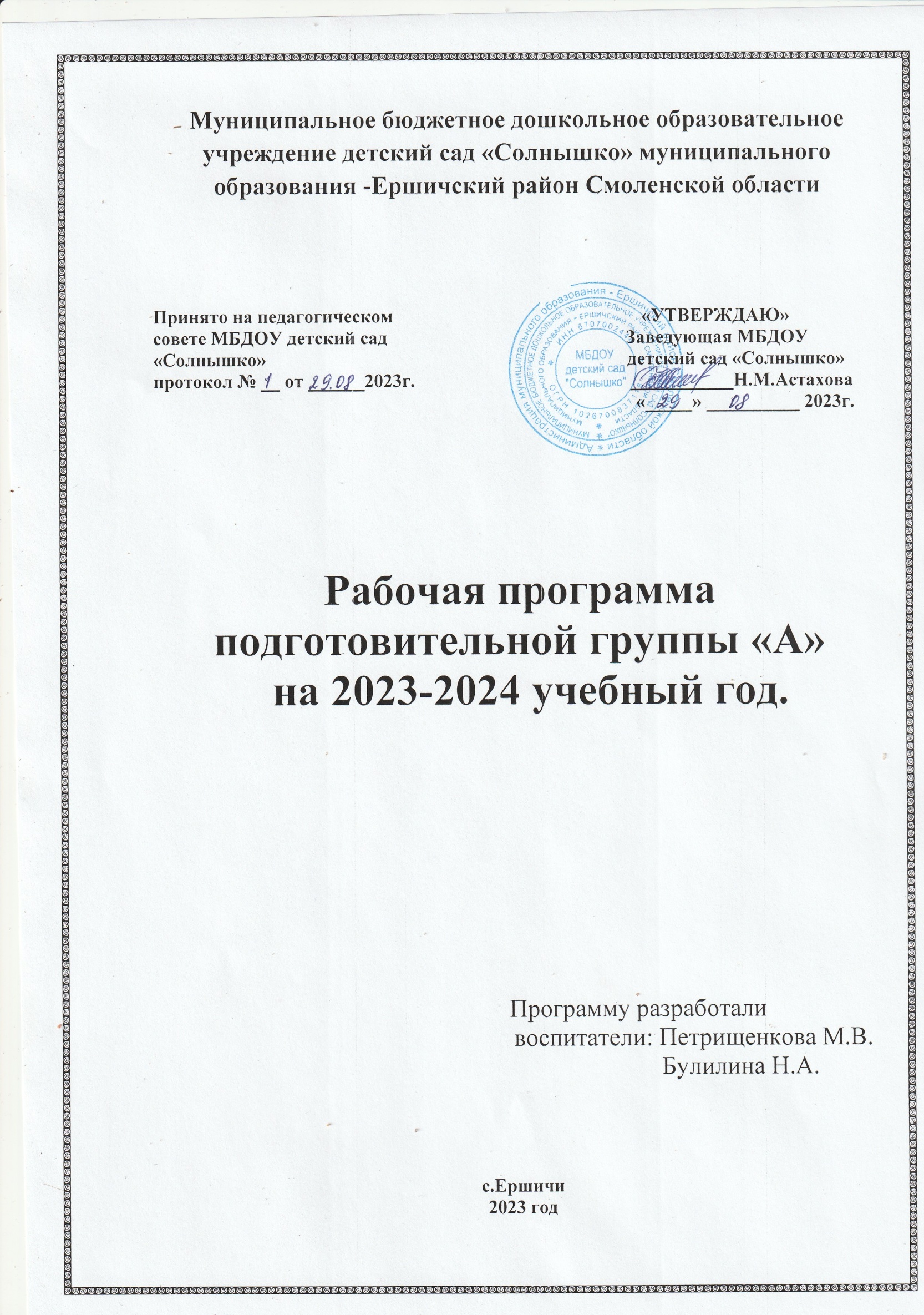                                          Содержание:                                      I. ЦЕЛЕВОЙ РАЗДЕЛ.   1. Обязательная часть.   1.1.Пояснительная записка.    Основная общеобразовательная программа - программа дошкольного образования муниципального бюджетного дошкольного образовательного учреждения детский сад «Солнышко»  муниципального образования – Ершичский район Смоленской области (далее Программа) составлена в соответствии с   Федеральным государственным образовательным стандартом  дошкольного образования (далее ФГОС ДО), Федеральной образовательной программой дошкольного образования (далее ФОП ДО), особенностями образовательного учреждения, региона и муниципалитета, образовательных потребностей воспитанников  и запросов родителей (законных представителей).  Программа разработана в соответствии с:  - Конвенция о правах ребенка (одобрена Генеральной Ассамблеей ООН 20.11.1989) (вступила в силу для СССР 15.09.1990)  - Федеральный закон от 29 декабря 2012 г. № 273-ФЭ (актуальная ред.) «Об образовании в Российской Федерации»  - Федеральный закон 24 июля 1998 г. № 124-ФЗ (актуальная ред. от 14.07.2022) «Об основных гарантиях прав ребенка в Российской Федерации»  - Приказ Министерства образования и науки Российской Федерации от 17 октября 2013 г. № 1155 (ред. от 08.11.2022) «Об утверждении федерального государственного образовательного стандарта дошкольного образования» (зарегистрирован Минюстом России 14 ноября 2013 г., регистрационный № 30384)  - Постановление Правительства Российской Федерации от 21.02.2022 № 225 «Об утверждении номенклатуры должностей педагогических работников организаций, осуществляющих образовательную деятельность, должностей руководителей образовательных организаций»  - Постановление Главного государственного санитарного врача Российской Федерации от 28 сентября 2020 года № 28 Об утверждении санитарных правил СП 2.4.3648-20 «Санитарно-эпидемиологические требования к организациям воспитания и обучения, отдыха и оздоровления детей и молодежи» -  Постановление Главного государственного санитарного врача Российской Федерации от 27 октября 2020 г. № 32 Об утверждении санитарных правил и норм СанПиН 2.3/2.4.3590-20 «Санитарно- эпидемиологические требования к организации общественного питания населения» - Постановление Главного государственного санитарного врача Российской Федерации от 28 января 2021 г. № 2 Об утверждении санитарных правил и норм СанПиН 1.2.3685-21 «Гигиенические нормативы и требования к обеспечению безопасности и (или) безвредности для человека факторов среды обитания» -  Приказ Министерства просвещения Российской Федерации от 31.07.2020 № 373 «Об утверждении Порядка организации и осуществления образовательной деятельности по основным общеобразовательным программам - образовательным программам дошкольного образования» (Зарегистрирован 31.08.2020 № 59599) -  Приказ Министерства здравоохранения и социального развития Российской Федерации от 26 августа 2010 г. № 761н (ред. от 31.05.2011) «Об утверждении Единого квалификационного справочника должностей руководителей, специалистов и служащих, раздел «Квалификационные характеристики должностей работников образования» (Зарегистрирован в Минюсте России 6 октября 2010 г. № 18638) -  Приказ Министерства образования и науки Российской Федерации от 22.12.2014 № 1601 (ред. от 13.05.2019) «О продолжительности рабочего времени (нормах часов педагогической работы за ставку заработной платы) педагогических работников и о порядке определения учебной нагрузки педагогических работников, оговариваемой в трудовом договоре» (Зарегистрировано в Минюсте России 25.02.2015 № 36204) -  Приказ Министерства образования и науки Российской Федерации от 11 мая 2016 г. № 536 Об утверждении особенностей режима рабочего времени и времени отдыха педагогических и иных работников организаций, осуществляющих образовательную деятельность -  Постановление Правительства Российской Федерации от 14.05.2015 № 466 (ред. от 07.04.2017) «О ежегодных основных удлиненных оплачиваемых отпусках» -  Приказ Министерства образования и науки Российской Федерации от 07.04.2014 № 276 (ред. от 23.12.2020) Об утверждении Порядка проведения аттестации педагогических работников организаций, осуществляющих образовательную деятельность http://www.consultant.ru/document/cons_doc_LAW_163666/  - Приказ Министерства образования и науки Российской Федерации от 20 сентября 2013 г. № 1082 «Об утверждении Положения о психолого-медико - педагогической комиссии»     Программа  позволяет реализовать основополагающие  функции дошкольного образования: - обучение и воспитание ребёнка дошкольного возраста как гражданина Российской Федерации, формирование основ его гражданской и культурной идентичности на соответствующем его возрасту содержании доступными   средствами;  - создание единого ядра содержания дошкольного образования (далее - ДО), ориентированного на приобщение детей к традиционным духовно - нравственным и социокультурным ценностям российского народа, воспитание подрастающего поколения как знающего и уважающего историю и культуру своей семьи, большой и малой Родины; -  создание единого образовательного пространства воспитания и обучения детей от 2-х лет до поступления в общеобразовательную организацию, обеспечивающего ребёнку и его родителям (законным представителям) равные, качественные условия ДО, вне зависимости от места проживания. 1.1.1. Цели и задачи реализации Программы.Цели и задачи деятельности ДОО по реализации Программы определены на основе требований ФГОС ДО и ФОП ДО. Цели ФГОС ДО:1) повышение социального статуса дошкольного образования; 2) обеспечение государством равенства возможностей для каждого ребенка в получении качественного дошкольного образования; 3) обеспечение государственных гарантий уровня и качества дошкольного образования на основе единства обязательных требований к условиям реализации образовательных программ дошкольного образования, их структуре и результатам их освоения; 4)сохранение единства образовательного пространства Российской Федерации относительно уровня дошкольного образования. Задачи ФГОС ДО: 1) охрана и укрепление физического и психического здоровья детей, в том числе их эмоционального благополучия; 2) обеспечение равных возможностей для полноценного развития детей в возрасте от 2 до 7 лет независимо от пола, нации, языка, социального статуса, психофизиологических и других особенностей (в том числе ограниченных возможностей здоровья); 3) обеспечение преемственности целей, задач и содержания Программы и программ начального общего образования; 4) создание благоприятных условий развития детей в соответствии с их возрастными и индивидуальными особенностями и склонностями, развития способностей и творческого потенциала каждого ребенка как субъекта отношений с самим собой, другими детьми, взрослыми и миром; 5) объединение обучения и воспитания в целостный образовательный процесс на основе духовно-нравственных и социокультурных ценностей и принятых в обществе правил и норм поведения в интересах человека, семьи, общества; 6) формирование общей культуры личности детей, в том числе ценностей здорового образа жизни, развития их социальных, нравственных, эстетических, интеллектуальных, физических качеств, инициативности, самостоятельности и ответственности ребенка, формирования предпосылок учебной деятельности; 7) обеспечения вариативности и разнообразия содержания Программ и организационных форм дошкольного образования, возможности формирования Программ различной направленности с учетом образовательных потребностей, способностей и состояния здоровья детей; 8) формирование образовательной среды, соответствующей возрастным, индивидуальным, психологическим и физиологическим особенностям детей, с максимальным привлечением к сетевому взаимодействию объектов социо - культурного окружения и их ресурсов; 9) обеспечение психолого-педагогической поддержки семьи и повышения компетентности родителей (законных представителей) в вопросах развития и образования, охраны и укрепления здоровья детей.      Целью Программы: является разностороннее развитие ребёнка в период дошкольного детства с учётом возрастных и индивидуальных особенностей на основе духовно-нравственных ценностей российского народа, исторических и национально-культурных традиций.     К традиционным российским духовно-нравственным ценностям относятся, прежде всего, жизнь, достоинство, права и свободы человека, патриотизм, гражданственность, служение Отечеству и ответственность за его судьбу, высокие нравственные идеалы, крепкая семья, созидательный труд, приоритет духовного над материальным, гуманизм, милосердие, справедливость, коллективизм, взаимопомощь и взаимоуважение, историческая память и преемственность поколений, единство народов России.    Цель Программы достигается через решение следующих задач: -  обеспечение единых для Российской Федерации содержания ДО и планируемых результатов освоения образовательной программы ДО; -  приобщение детей (в соответствии с возрастными особенностями) к базовым ценностям российского народа - жизнь, достоинство, права и свободы человека, патриотизм, гражданственность, высокие нравственные идеалы, крепкая семья, созидательный труд, приоритет духовного над материальным, гуманизм, милосердие, справедливость, коллективизм, взаимопомощь и взаимоуважение, историческая память и преемственность поколений, единство народов России; создание условий для формирования ценностного отношения к окружающему миру, становления опыта действий и поступков на основе осмысления ценностей;   - построение (структурирование) содержания образовательной  деятельности на основе учёта возрастных и индивидуальных особенностей развития;  -  создание условий для равного доступа к образованию для всех детей дошкольного возраста с учётом разнообразия образовательных потребностей и индивидуальных возможностей;  - охрана и укрепление физического и психического здоровья детей, в том числе их эмоционального благополучия;  - обеспечение развития физических, личностных, нравственных качеств и основ патриотизма, интеллектуальных и художественно-творческих способностей ребёнка, его инициативности, самостоятельности и ответственности;   - обеспечение психолого-  педагогической поддержки семьи и повышение компетентности родителей (законных представителей) в вопросах воспитания, обучения и развития, охраны и укрепления здоровья детей, обеспечения их безопасности; -  достижение детьми на этапе завершения ДО уровня развития, необходимого и достаточного для успешного освоения ими образовательных программ начального общего образования.1.1.2. Принципы и подходы к формированию Программы. Программа  построена на принципах и подходах  ДО, установленных ФГОС ДО:  1) полноценное проживание ребёнком всех этапов детства (младенческого, раннего и дошкольного возрастов), обогащение (амплификация) детского развития; 2) построение образовательной деятельности на основе индивидуальных особенностей каждого ребёнка, при котором сам ребёнок становится активным в выборе содержания своего образования, становится субъектом образования; 3) содействие и сотрудничество детей и родителей (законных представителей), совершеннолетних членов семьи, принимающих участие в воспитании детей младенческого, раннего и дошкольного возрастов, а также педагогических работников (далее вместе - взрослые); 4) признание ребёнка полноценным участником (субъектом) образовательных отношений; 5) поддержка инициативы детей в различных видах деятельности;  6) сотрудничество ДОО с семьей;  7) приобщение детей к социокультурным нормам, традициям семьи, общества и государства 8) формирование познавательных интересов и познавательных действий ребёнка в различных видах деятельности; 9) возрастная адекватность дошкольного образования (соответствие условий, требований, методов возрасту и особенностям развития); 10) учёт этнокультурной ситуации развития детей. 1.1.3. Характеристики особенностей развития детей раннего и дошкольного возраста всех групп, функционирующих в ДОО в соответствии с Уставом    В соответствии с Уставом ДОО возрастная периодизация контингента обучающихся определяет наличие групп: первая младшая, вторая младшая,  средняя, старшая, подготовительная к школе. Все группы в ДОО общеразвивающей направленности.       Программа определяет содержание и организацию образовательной деятельности с обучающимися дошкольной организации  и обеспечивает развитие личности детей дошкольного возраста в различных видах общения и деятельности с учетом их возрастных, индивидуальных психологических и физиологических особенностей в соответствии с направлениями развития ребенка.                 Подготовительная к школе группа (седьмой год жизни)    В период от пяти до семи лет наблюдается выраженное увеличение скорости роста тела ребенка в длину («полуростовой скачок роста»), причем конечности в это время растут быстрее, чем туловище. Изменяются кости, формирующие облик лица.    Функциональное созревание.     Уровень развития костной и мышечной систем, наработка двигательных стереотипов отвечают требованиям длительных подвижных игр. Скелетные мышцы детей этого возраста хорошо приспособлены к длительным, но не слишком высоким по точности и мощности нагрузкам.      Качественные изменения в развитии телесной сферы ребенка (полуростовой скачок) отражает существенные изменения в центральной нервной системе. К шести-семи годам продолжительность необходимого сна составляет 9-11 часов, при этом длительность цикла сна возрастает до 60-70 минут, по сравнению с 45-50 минутам у детей годовалого возраста, приближаясь к 90 минутам, характерным для сна детей старшего возраста и взрослых.    Важнейшим признаком морфофункциональной зрелости становится формирование тонкой биомеханики работы кисти ребенка. К этому возрасту начинает формироваться способность к сложным пространственным программам движения, в том числе к такой важнейшей функции как письму – отдельные элементы письма объединяются в буквы и слова.     К пяти-шести годам в значительной степени развивается глазомер. Дети называют более мелкие детали, присутствующие в изображении предметов, могут дать оценку предметов в отношении их красоты, комбинации тех или иных черт.    Процессы возбуждения и торможения становятся лучше сбалансированными. К этому возрасту значительно развиваются такие свойства нервной системы, как сила, подвижность, уравновешенность. В то же время все эти свойства нервных процессов характеризуются неустойчивостью, высокой истощаемостью нервных центров.                   Психические функции. К шести-семи годам особую значимость приобретает процесс формирования «взрослых» механизмов восприятия. Формируется способность дифференцировать слабо различающиеся по физическим характеристикам и редко появляющиеся сенсорные стимулы. Качественные перестройки нейрофизиологических механизмов организации системы восприятия позволяют рассматривать этот период как сенситивный для становления когнитивных функций, в первую очередь произвольного внимания и памяти. Время сосредоточенного внимания, работы без отвлечений по инструкции достигает 10-15 минут.    Детям становятся доступны формы опосредованной памяти, где средствами могут выступать не только внешние объекты (картинки, пиктограммы), но и некоторые мыслительные операции (классификация). Существенно повышается роль словесного мышления, как основы умственной деятельности ребенка, все более обособляющегося от мышления предметного, наглядно-образного. Формируются основы словесно-логического мышления, логические операции классификации, сериации, сравнения. Продолжают развиваться навыки обобщения и рассуждения, но они еще ограничиваются наглядными признаками ситуации. Увеличивается длительность произвольного внимания (до 30 минут).    Развитие речи характеризуется правильным произношением всех звуков родного языка, правильным построением предложений, способностью составлять рассказ по сюжетным и последовательным картинкам. В результате правильно организованной образовательной работы у детей развивается диалогическая и некоторые виды монологической речи, формируются предпосылки к обучению чтения. Активный словарный запас достигает 3,5 - 7 тысяч слов.    Детские виды деятельности. Процессуальная сюжетно-ролевая игра сменяется результативной игрой (игры с правилами, настольные игры). Игровое пространство усложняется. Система взаимоотношений в игре усложняется, дети способны отслеживать поведение партнеров по всему игровому пространству и менять свое поведение в зависимости от места в нем. Продуктивные виды деятельности выступают как самостоятельные формы целенаправленного поведения. Рисунки приобретают более детализированный характер, обогащается их цветовая гамма. Дети подготовительной к школе группы в значительной степени осваивают конструирование из различного строительного материала. Они свободно владеют обобщенными способами анализа как изображений, так и построек; не только анализируют основные конструктивные особенности различных деталей, но и определяют их форму на основе сходства со знакомыми им объемными предметами. Способны выполнять различные по степени сложности постройки как по собственному замыслу, так и по условиям.       Коммуникация и социализация. В общении со взрослыми интенсивно проявляется внеситуативно-личностная форма общения. В общении со сверстниками преобладает внеситуативно-деловая форма общения. Характер межличностных отношений отличает выраженный интерес по отношению к сверстнику, высокую значимость сверстника, возрастание просоциальных форм поведения, феномен детской дружбы, активно проявляется эмпатия, сочувствие, содействие, сопереживание. Детские группы характеризуются стабильной структурой взаимоотношений между детьми.    Саморегуляция. Формируется соподчинение мотивов. Социально значимые мотивы регулируют личные мотивы, «надо» начинает управлять «хочу». Выражено стремление ребенка заниматься социально значимой деятельностью. Происходит «потеря непосредственности» (по Л.С. Выготскому), поведение ребенка опосредуется системой внутренних норм, правил и представлений. Формируется система реально действующих мотивов, связанных с формированием социальных эмоций, актуализируется способность к «эмоциональной коррекции» поведения. Постепенно формируются предпосылки к произвольной регуляции поведения по внешним инструкциям. От преобладающей роли эмоциональных механизмов регуляции постепенно намечается переход к рациональным, волевым формам.     Личность и самооценка. Складывается иерархия мотивов. Формируется дифференцированность самооценки и уровень притязаний. Преобладает высокая, неадекватная самооценка. Ребенок стремится к сохранению позитивной самооценки. Формируются внутренняя позиция школьника; гендерная и полоролевая идентичность, основы гражданской идентичности (представление о принадлежности к своей семье, национальная, религиозная принадлежность, соотнесение с названием своего места жительства, со своей культурой и страной); первичная картина мира, которая включает представление о себе, о других людях и мире в целом, чувство справедливости.                    1.2. Планируемые результаты освоения Программы.    Планируемые результаты освоения Программы – это целевые ориентиры дошкольного образования (п. 4.1.ФГОС ДО), которые представляют собой социально-нормативные возрастные характеристики возможных достижений ребенка на этапе завершения уровня дошкольного образования.1.2.1. Планируемые результаты освоения Программы.     Целевые ориентиры не подлежат непосредственной оценке, в том числе в виде педагогической диагностики (мониторинга), и не являются основанием для их формального сравнения с реальными достижениями детей. Они не являются основой объективной оценки соответствия установленным требованиям образовательной деятельности и подготовки детей (п. 4.1. ФГОС ДО). Освоение программы не сопровождается проведением промежуточных аттестаций и итоговой аттестации  обучающихся.    В соответствии с п. 4.5 ФГОС ДО целевые ориентиры не могут служить непосредственным основанием при решении управленческих задач, включая:  аттестацию педагогических кадров; оценку качества образования; оценку как итогового, так и промежуточного уровня развития детей, в том числе в рамках мониторинга (в том числе в форме тестирования, с использованием методов, основанных на наблюдении, или иных методов измерения результативности детей); распределение стимулирующего фонда оплаты труда работников.     В соответствии с ФГОС ДО специфика дошкольного возраста и системные особенности ДО делают неправомерными требования от ребёнка дошкольного возраста конкретных образовательных достижений. Поэтому планируемые результаты освоения Программы представляют собой возрастные характеристики возможных достижений ребёнка дошкольного возраста на разных возрастных этапах и к завершению ДО.    В соответствии с периодизацией психического развития ребёнка согласно культурно-исторической психологии, дошкольное детство подразделяется на: ранний (от двух  до трех лет) и дошкольный возраст (от трех до семи лет).   Обозначенные в Программе возрастные ориентиры имеют условный характер, что предполагает широкий возрастной диапазон для достижения ребёнком планируемых результатов. Это связано с неустойчивостью, гетерохронностью и индивидуальным темпом психического развития детей в дошкольном детстве, особенно при прохождении критических периодов. По этой причине ребёнок может продемонстрировать обозначенные в планируемых результатах возрастные характеристики развития раньше или позже заданных возрастных ориентиров.    Степень выраженности возрастных характеристик возможных достижений может различаться у детей одного возраста по причине высокой индивидуализации их психического развития и разных стартовых условий освоения Программы. Обозначенные различия не должны быть констатированы как трудности ребёнка в освоении Программы и не подразумевают его включения в соответствующую целевую группу.                            Планируемые результаты в раннем возрасте.   К  трем годам: у ребёнка развита крупная моторика, он активно использует освоенные ранее движения, начинает осваивать бег, прыжки, повторяет за взрослым простые имитационные упражнения, понимает указания взрослого, выполняет движения по зрительному и звуковому ориентирам; с желанием играет в подвижные игры;       ребёнок демонстрирует элементарные культурно-гигиенические навыки, владеет простейшими навыками самообслуживания (одевание, раздевание, самостоятельно ест и тому подобное);    ребёнок стремится к общению со взрослыми, реагирует на их настроение;     ребёнок проявляет интерес к сверстникам; наблюдает за их действиями и подражает им; играет рядом;     ребёнок понимает и выполняет простые поручения взрослого;      ребёнок стремится проявлять самостоятельность в бытовом и игровом поведении; ребёнок способен направлять свои действия на достижение простой, самостоятельно поставленной цели; знает, с помощью каких средств и в какой последовательности продвигаться к цели;     ребёнок владеет активной речью, использует в общении разные части речи, простые предложения из 4-х слов и более, включенные в общение; может обращаться с вопросами и просьбами;   ребёнок проявляет интерес к стихам, сказкам, повторяет отдельные слова и фразы за взрослым;    ребёнок рассматривает картинки, показывает и называет предметы, изображенные на них;   ребёнок различает и называет основные цвета, формы предметов, ориентируется в основных пространственных и временных отношениях;   ребёнок осуществляет поисковые и обследовательские действия;   ребёнок знает основные особенности внешнего облика человека, его деятельности; свое имя, имена близких; демонстрирует первоначальные представления о населенном пункте, в котором живет (город, село и так далее);   ребёнок имеет представления об объектах живой и неживой природы ближайшего окружения и их особенностях, проявляет положительное отношение и интерес к взаимодействию с природой, наблюдает за явлениями природы, старается не причинять вред живым объектам; ребёнок с удовольствием слушает музыку, подпевает, выполняет простые танцевальные движения;    ребёнок эмоционально откликается на красоту природы и произведения искусства;    ребёнок осваивает основы изобразительной деятельности (лепка, рисование) и конструирования: может выполнять уже довольно сложные постройки (гараж, дорогу к нему, забор) и играть с ними; рисует дорожки, дождик, шарики; лепит палочки, колечки, лепешки; ребёнок активно действует с окружающими его предметами, знает названия, свойства и назначение многих предметов, находящихся в его повседневном обиходе;    ребёнок в играх отображает действия окружающих («готовит обед», «ухаживает за больным» и другое), воспроизводит не только их последовательность и взаимосвязь, но и социальные отношения (ласково обращается с куклой, делает ей замечания), заранее определяет цель («Я буду лечить куклу»).                       Планируемые результаты в дошкольном возрасте.   К шести годам: ребёнок демонстрирует ярко выраженную потребность в двигательной активности, проявляет интерес к новым и знакомым физическим упражнениям, пешим прогулкам, показывает избирательность и инициативу при выполнении упражнений, имеет представления о некоторых видах спорта, туризме, как форме активного отдыха;    ребёнок проявляет осознанность во время занятий физической культурой, демонстрирует выносливость, быстроту, силу, гибкость, ловкость, координацию, выполняет упражнения в заданном ритме и темпе, способен проявить творчество при составлении несложных комбинаций из знакомых упражнений; ребёнок проявляет доступный возрасту самоконтроль, способен привлечь внимание других детей и организовать знакомую подвижную игру; ребёнок проявляет духовно-нравственные качества и основы патриотизма в процессе ознакомления с видами спорта и достижениями российских спортсменов;   ребёнок владеет основными способами укрепления здоровья (закаливание, утренняя гимнастика, соблюдение личной гигиены, безопасное поведение и другие); мотивирован на сбережение и укрепление собственного здоровья и здоровья окружающих;    ребёнок настроен положительно по отношению к окружающим, охотно вступает в общение со взрослыми и сверстниками, проявляет сдержанность по отношению к незнакомым людям, при общении со взрослыми и сверстниками ориентируется на общепринятые нормы и правила культуры поведения, проявляет в поведении уважение и привязанность к родителям (законным представителям), демонстрирует уважение к педагогам, интересуется жизнью семьи и ДОО;    ребёнок способен различать разные эмоциональные состояния взрослых и сверстников, учитывает их в своем поведении, откликается на просьбу помочь, в оценке поступков опирается на нравственные представления;     ребёнок проявляет активность в стремлении к познанию разных видов труда и профессий, бережно относится к предметному миру как результату труда взрослых, стремится участвовать в труде взрослых, самостоятелен, инициативен в самообслуживании, участвует со сверстниками в разных видах повседневного и ручного труда;    ребёнок владеет представлениями о безопасном поведении, соблюдает правила безопасного поведения в разных видах деятельности, демонстрирует умения правильно и безопасно пользоваться под присмотром взрослого бытовыми предметами и приборами, безопасного общения с незнакомыми животными, владеет основными правилами безопасного поведения на улице;    ребёнок регулирует свою активность в деятельности, умеет соблюдать очередность и учитывать права других людей, проявляет инициативу в общении и деятельности, задает вопросы различной направленности, слушает и понимает взрослого, действует по правилу или образцу в разных видах деятельности, способен к произвольным действиям;   ребёнок проявляет инициативу и самостоятельность в процессе придумывания загадок, сказок, рассказов, владеет первичными приемами аргументации и доказательства, демонстрирует богатый словарный запас, безошибочно пользуется обобщающими словами и понятиями, самостоятельно пересказывает рассказы и сказки, проявляет избирательное отношение к произведениям определенной тематики и жанра;   ребёнок испытывает познавательный интерес к событиям, находящимся за рамками личного опыта, фантазирует, предлагает пути решения проблем, имеет представления о социальном, предметном и природном мире;    ребёнок устанавливает закономерности причинно-следственного характера, приводит логические высказывания; проявляет любознательность;   ребёнок использует математические знания, способы и средства для познания окружающего мира; способен к произвольным умственным действиям; логическим операциям анализа, сравнения, обобщения, систематизации, классификации и другим, оперируя предметами разными по величине, форме, количеству; владеет счетом, ориентировкой в пространстве и времени;    ребёнок знает о цифровых средствах познания окружающей действительности, использует некоторые из них, придерживаясь правил безопасного обращения с ними;    ребёнок проявляет познавательный интерес к населенному пункту, в котором живет, знает некоторые сведения о его достопримечательностях, событиях городской и сельской жизни; знает название своей страны, её государственные символы;   ребёнок имеет представление о живой природе разных регионов России, может классифицировать объекты по разным признакам; имеет представление об особенностях и потребностях живого организма, изменениях в жизни природы в разные сезоны года, соблюдает правила поведения в природе, ухаживает за растениями и животными, бережно относится к ним;   ребёнок проявляет интерес и (или) с желанием занимается музыкальной, изобразительной, театрализованной деятельностью; различает виды, жанры, формы в музыке, изобразительном и театральном искусстве; проявляет музыкальные и художественно-творческие способности;   ребёнок принимает активное участие в праздничных программах и их подготовке; взаимодействует со всеми участниками культурно-досуговых мероприятий;    ребёнок самостоятельно определяет замысел рисунка, аппликации, лепки, постройки, создает образы и композиционные изображения, интегрируя освоенные техники и средства выразительности, использует разнообразные материалы;   ребёнок согласовывает свои интересы с интересами партнеров в игровой деятельности, умеет предложить и объяснить замысел игры, комбинировать сюжеты на основе разных событий, создавать игровые образы, управлять персонажами в режиссерской игре;  ребёнок проявляет интерес к игровому экспериментированию, развивающим и познавательным играм, в играх с готовым содержанием и правилами действует в точном соответствии с игровой задачей и правилами. Планируемые результаты на  этапе завершения освоения Федеральной программы  (к концу дошкольного возраста):   у ребёнка сформированы основные психофизические и нравственно-волевые качества;  ребёнок владеет основными движениями и элементами спортивных игр, может контролировать свои движение и управлять ими;   ребёнок соблюдает элементарные правила здорового образа жизни и личной гигиены;   ребёнок результативно выполняет физические упражнения (общеразвивающие, основные движения, спортивные), участвует в туристских пеших прогулках, осваивает простейшие туристские навыки, ориентируется на местности;   ребёнок проявляет элементы творчества в двигательной деятельности;   ребёнок проявляет нравственно-волевые качества, самоконтроль и может осуществлять анализ своей двигательной деятельности;  ребёнок проявляет духовно-нравственные качества и основы патриотизма в ходе занятий физической культурой и ознакомлением с достижениями российского спорта;   ребёнок имеет начальные представления о правилах безопасного поведения в двигательной деятельности; о том, что такое здоровье, понимает, как поддержать, укрепить и сохранить его;   ребёнок владеет навыками личной гигиены, может заботливо относиться к своему здоровью и здоровью окружающих, стремится оказать помощь и поддержку другим людям;   ребёнок соблюдает элементарные социальные нормы и правила поведения в различных видах деятельности, взаимоотношениях со взрослыми и сверстниками;   ребёнок владеет средствами общения и способами взаимодействия со взрослыми и сверстниками;   способен понимать и учитывать интересы и чувства других; договариваться и дружить со сверстниками; старается разрешать возникающие конфликты конструктивными способами;   ребёнок способен понимать свои переживания и причины их возникновения, регулировать свое поведение и осуществлять выбор социально одобряемых действий в конкретных ситуациях, обосновывать свои ценностные ориентации;   ребёнок стремится сохранять позитивную самооценку;  ребёнок проявляет положительное отношение к миру, разным видам труда, другим людям и самому себе;     у ребёнка выражено стремление заниматься социально значимой деятельностью;   ребёнок способен откликаться на эмоции близких людей, проявлять эмпатию (сочувствие, сопереживание, содействие);   ребёнок способен к осуществлению социальной навигации как ориентации в социуме и соблюдению правил безопасности в реальном и цифровом взаимодействии;   ребёнок способен решать адекватные возрасту интеллектуальные, творческие и личностные задачи; применять накопленный опыт для осуществления различных видов детской деятельности, принимать собственные решения и проявлять инициативу;   ребёнок владеет речью как средством коммуникации, ведет диалог со взрослыми и сверстниками, использует формулы речевого этикета в соответствии с ситуацией общения, владеет коммуникативно-речевыми умениями;   ребёнок знает и осмысленно воспринимает литературные произведения различных жанров, имеет предпочтения в жанрах литературы, проявляет интерес к книгам познавательного характера, определяет характеры персонажей, мотивы их поведения, оценивает поступки литературных героев;   ребёнок обладает начальными знаниями о природном и социальном мире, в котором он живет: элементарными представлениями из области естествознания, математики, истории, искусства и спорта, информатики и инженерии и тому подобное; о себе, собственной принадлежности и принадлежности других людей к определенному полу; составе семьи, родственных отношениях и взаимосвязях, семейных традициях; об обществе, его национально-культурных ценностях; государстве и принадлежности к нему;   ребёнок проявляет любознательность, активно задает вопросы взрослым и сверстникам; интересуется субъективно новым и неизвестным в окружающем мире; способен самостоятельно придумывать объяснения явлениям природы и поступкам людей; склонен наблюдать, экспериментировать; строить смысловую картину окружающей реальности, использует основные культурные способы деятельности;   ребёнок имеет представление о жизни людей в России, имеет некоторые представления о важных исторических событиях Отечества; имеет представление о многообразии стран и народов мира;   ребёнок способен применять в жизненных и игровых ситуациях знания о количестве, форме, величине предметов, пространстве и времени, умения считать, измерять, сравнивать, вычислять и тому подобное;   ребёнок имеет разнообразные познавательные умения: определяет противоречия, формулирует задачу исследования, использует разные способы и средства проверки предположений: сравнение с эталонами, классификацию, систематизацию, некоторые цифровые средства и другое;   ребёнок имеет представление о некоторых наиболее ярких представителях живой природы России и планеты, их отличительных признаках, среде обитания, потребностях живой природы, росте и развитии живых существ; свойствах неживой природы, сезонных изменениях в природе, наблюдает за погодой, живыми объектами, имеет сформированный познавательный интерес к природе, осознанно соблюдает правила поведения в природе, знает способы охраны природы, демонстрирует заботливое отношение к ней;   ребёнок способен воспринимать и понимать произведения различных видов искусства, имеет предпочтения в области музыкальной, изобразительной, театрализованной деятельности;   ребёнок выражает интерес к культурным традициям народа в процессе знакомства с различными видами и жанрами искусства; обладает начальными знаниями об искусстве;   ребёнок владеет умениями, навыками и средствами художественной выразительности в различных видах деятельности и искусства; использует различные технические приемы в свободной художественной деятельности;   ребёнок участвует в создании индивидуальных и коллективных творческих работ, тематических композиций к праздничным утренникам и развлечениям, художественных проектах;   ребёнок самостоятельно выбирает технику и выразительные средства для наиболее точной передачи образа и своего замысла, способен создавать сложные объекты и композиции, преобразовывать и использовать с учётом игровой ситуации;    ребёнок владеет разными формами и видами игры, различает условную и реальную ситуации, предлагает и объясняет замысел игры, комбинирует сюжеты на основе реальных, вымышленных событий, выполняет несколько ролей в одной игре, подбирает разные средства для создания игровых образов, согласовывает свои интересы с интересами партнеров по игре, управляет персонажами в режиссерской игре;  ребёнок проявляет интерес к игровому экспериментированию с предметами, к развивающим и познавательным играм, в играх с готовым содержанием и правилами может объяснить содержание и правила игры другим детям, в совместной игре следит за точным выполнением правил всеми участниками;   ребёнок способен планировать свои действия, направленные на достижение конкретной цели; демонстрирует сформированные предпосылки к учебной деятельности и элементы готовности к школьному обучению.  1.2.2. Перечень оценочных материалов (педагогическая диагностика индивидуального развития детей), с указанием методов и источниковдиагностики, ее авторов по каждому направлению развития детей в соответствии с ФГОС ДО и требованиями ФОП.   В соответствии с пунктом 3.2.3, а также комментарием МИНОБРНАУКИ России к ФГОС ДО в рамках реализации данной Программы педагоги обязаны анализировать индивидуальное развитие обучающихся в форме педагогической диагностики для: - индивидуализации образования, которая предполагает поддержку ребенка, построение его индивидуальной траектории, а также включающая при необходимости коррекцию развития обучающихся в условиях профессиональной компетенции педагогов; - оптимизация работы с группой детей. Педагогическая диагностика достижений планируемых результатов направлена на изучение деятельностных умений ребёнка, его интересов, предпочтений, склонностей, личностных особенностей, способов взаимодействия со взрослыми и сверстниками. Она позволяет выявлять особенности и динамику развития ребёнка, составлять на основе полученных данных индивидуальные образовательные маршруты освоения образовательной программы, своевременно вносить изменения в планирование, содержание и организацию образовательной деятельности. Педагогическая диагностика проводится в виде мониторинга, что предполагает непрерывный процесс наблюдения, а также учёта критериев и показателей, а фиксация данных проводится на начало и конец учебного года. Педагогическая диагностика проводится в ходе наблюдений за активностью детей в спонтанной и специально организованной деятельности. Инструментарий для педагогической диагностики — карты наблюдений детского развития, позволяющие фиксировать индивидуальную динамику и перспективы развития каждого ребенка в ходе: • коммуникации со сверстниками и взрослыми (как меняются способы установления и поддержания контакта, принятия совместных решений, разрешения конфликтов и пр.); •  игровой деятельности; • познавательной деятельности (как идет развитие детских способностей, познавательной активности); • проектной деятельности (как идет развитие детской инициативности, ответственности и автономии, как развивается умение планировать и организовывать свою деятельность); •  художественной деятельности; •  физического развития.    Результаты наблюдения могут быть дополнены беседами с детьми в свободной форме, что позволяет выявить причины поступков, наличие интереса к определенному виду деятельности, уточнить знания о предметах и явлениях окружающей действительности и другое.     Педагогическая диагностика не предполагает специально созданных для её проведения мероприятий, которые могут привести к нарушению режима и переутомлению детей. Также педагогическая диагностика не предполагает жестких временных рамок, т.к. это противоречит сути мониторинга, возрастным особенностям обучающихся, а также содержания ФГОС ДО.    Пособия, используемые для проведения педагогической диагностики индивидуального развития детей при реализации Программы:  • Н.В.Верещагина: «Диагностика педагогического процесса в подготовительной к школе группе (с 6 до 7 лет) дошкольной образовательной организации.  Результаты педагогической диагностики (мониторинга) могут использоваться исключительно для решения следующих образовательных задач: 1) индивидуализации образования (в том числе поддержки ребёнка, построения его образовательной траектории или профессиональной коррекции особенностей его развития); 2) оптимизации работы с группой детей.   Педагогическая диагностика завершается анализом полученных данных, на основе которых педагог выстраивает взаимодействие с детьми, организует РППС, мотивирующую активную творческую деятельность обучающихся, составляет индивидуальные образовательные маршруты освоения  образовательной Программы, осознанно и целенаправленно проектирует образовательный процесс.        Анализ продуктов детской деятельности может осуществляться на основе изучения материалов портфолио ребёнка (рисунков, работ по аппликации, фотографий работ по лепке, построек, поделок и другого). Полученные в процессе анализа качественные характеристики существенно дополнят результаты наблюдения за продуктивной деятельностью детей (изобразительной, конструктивной, музыкальной и другой деятельностью). При необходимости используется психологическая диагностика развития детей (выявление и изучение индивидуально-психологических особенностей детей, причин возникновения трудностей в освоении образовательной программы), которую проводят квалифицированные специалисты (педагоги­ психологи, психологи). Участие ребёнка в психологической диагностике допускается только с согласия его родителей (законных представителей). Результаты психологической диагностики могут использоваться для решения задач психологического сопровождения и оказания адресной психологической помощи.  1.3. Часть, формируемая участниками образовательных отношений по выбранному направлению.    Вариативная часть Программы предполагает углубленную работу в познавательном развитии обучающихся и предусматривает включение обучающихся в процесс ознакомления с региональными особенностями Смоленской  области, учитывает природно - географическое и культурно-историческое своеобразие региона;  в речевом развитии предусматривает овладение родным языкоми развитие языковых способностей у детей дошкольного возраста.   Выбор данных направлений для части, формируемой участниками образовательного процесса, соответствует потребностям и интересам детей, а также возможностям педагогического коллектива и социальному запросу родителей (законных представителей).    Работа по реализации вариативной части Программы строится на основе парциальных программ: Парциальная программа «Край Смоленский»    Период дошкольного детства является одним из наиболее значимых в развитии ребенка, так как именно в это время закладываются базовые качества личности, образующие устойчивую индивидуальность человека.     Формирование фундаментальных черт личности, доминирующих мотивов и потребностей происходит в процессе накопления ребенком социокультурного опыта в виде чувств, отношений, знаний, умений и т.д. Эффективность этого процесса определяется характером взаимодействия детей и взрослых (родителей, воспитателей), а также той системой ценностей, которая лежит в его основе.     Приобщение детей дошкольного возраста к национальной культуре – актуальный педагогический вопрос современности. Каждый народ не просто хранит исторически сложившиеся традиции и особенности, но и стремится перенести их в будущее, чтобы не утратить исторического национального лица и самобытности. Национальная культура становится для ребенка первым шагом в освоении богатств мировой культуры, общечеловеческих ценностей, в формировании собственной личностной культуры. Приобщение к традициям народа особенно значимо в дошкольные годы. Программа «Край Смоленский», введенная в образовательную программу дошкольного образования МБДОУ, полностью обеспечивает заказ государства  на  создание условий, обеспечивающих духовно-нравственное развитие  личности уже с периода дошкольного детства.   При освоении программы «Край Смоленский» дети приобретают первоначальные представления социального характера, социальные знания и знания о нравственности, включают их в систему социальных отношений, соотносят полученные знания с главными жизненными ценностями  человека и общества, получают собственный опыт переживания и позитивного отношения к  базовым ценностям Российской цивилизации. И, наконец, они  получают опыт самостоятельного положительного действия по отношению к другим людям, окружающей природе, малой Родине, культурному наследию родного народа. Усвоение знаний и первоначальных представлений социального характера происходит не только на информационном, но и на поведенческом уровне  дошкольника с включением их в систему социальных отношений.  Прежде чем стать патриотом России, надо знать не только традиции Родины, но и обычаи родного края, жить его интересами и заботами. Для этого в Программу вводится региональный компонент. По словам С.В. Михалкова, кто любит, ценит и уважает накопленное и сохраненное предшествующим поколением, может любить Родину, узнать ее, стать подлинным патриотом. Обращение к наследию родного края воспитывает уважение, гордость за эту землю, на которой живешь. Поэтому детям необходимо знать уклад жизни, быт, обряды, верования, искусство, историю Смоленского края. Цель и задачиЦель: Формирование у воспитанников ДОУ целостных представлений об окружающей природе, социальной среде родного края и месте человека в ней, чувства собственного достоинства, гармоническое проявление патриотических чувств и культуры общения.В соответствии с поставленной целью определяются конкретные задачи программы:
Обучающие:
•Развивать познавательный интерес к изучению родного города, края.
• Формировать знания о природных богатствах края, быте, традициях коренных народов, их культуре, хозяйственной деятельности, рассматривая их в неразрывном органическом единстве.
• Способствовать социализации воспитанников.
• Обогатить знания дошкольников о селе  Ершичи, об областном городе-герое Смоленск,  его истории, достопримечательностях.
Развивающие:
• Развивать личностные интегративные качества: наблюдательность, ответственность, активность, интерес к изучаемому материалу.
• Прививать навыки познавательной творческой деятельности.
• Развивать творческие способности детей.
• Развивать нравственно-патриотические качества: гордость, гуманизм, желания сохранять и приумножать богатства села, города, края.
Воспитательные:
• Формировать активную жизненную позицию через изучение природы родного края.
• Прививать навыки здорового образа жизни.
Воспитывать уважение к труду людей.
• Усилить роль семьи в гражданско-патриотическом воспитании детей.Основные организационные формы работы по программе «Родной край»:
• непосредственно-образовательная деятельность;
• в свободной деятельности;
• целевые прогулки по селу;
• экскурсии с различной тематикой о селе;
• праздники, развлечения;
• тематические выставки;
• тестирование по нравственно- патриотическим способностям детей;
• встречи с участниками исторических событий, людьми искусства;
• работа в мини-музеи детского сада «Русская изба».Методы и приемы:
• диалоги, беседы, рассказ воспитателя, родителей;
• игры-практикумы, сюжетно-ролевые игры, дидактические, подвижные игры;
• проблемные ситуации;
• проектирование;
• конкурсы, викторины;
• экспериментирование;
• коллективно-творческие дела;
• наблюдения;
• целевые прогулки и экскурсии;
• рассматривание картин, иллюстраций.Целевые ориентиры освоения части программы, формируемой участниками образовательных отношений.  (Краеведение «Родной край»).Дошкольники будут знать:
• Особенности природы родного края (характерные признаки сезонов, типичных представителей животного и растительного мира, полезные ископаемые, охраняемые растения.
• Наиболее важные исторические события истории родного села, областного города и края.
• Символику города и края.
• Писателей и поэтов города и края, их творчество.
• Национальный состав края, обычаи, игры, виды жилищ, предметы быта, элементы народного творчества.
Дошкольники будут уметь:
• Вести самостоятельные наблюдения в природе.
• Узнавать изученные растения и животных.
• Работать с элементами народного творчества.
• Применять игры разных народов края для организации собственного досуга.
• Применять полученные знания о селе, городе  в добрых делах и поступках.
• Творчески мыслить и рассуждать.Механизм отслеживания результатов:Анализ детской деятельности (рассказы о селе, городе, творческие работы, детские проекты, сюжетно-ролевые игры с общественной тематикой, дидактические игры)Наблюдение за поведением и общением детей (положительная направленность поведения, проявляющаяся в усвоенных нормах и правилах поведения в ДОУ и общественных местах)
Анкетирование родителей.Отслеживание результатов формирования навыков краеведческой культуры будет осуществляться через блок диагностических методик.Уровни усвоения материала       Низкий
Объем представлений о растениях и животных Смоленского края незначителен. Ребенок знает некоторые признаки внешнего строения, яркие особенности поведения движения, отдельные части растений. Интерес к природе не постоянен, эмоциональные реакции в общении с ней слабо развиты. Знает домашний адрес. Умеет ориентироваться в помещении детского сада и на территории детского сада.Средний
Ребенок узнает и называет несколько растений, некоторых животных, опираясь на отдельные признаки. Интерес и желание ухаживать за растениями и животными не устойчивы. Имеет представление о природных богатствах Смоленского края. Знает, что такое Красная книга; какие растения и животные Смоленского края занесены в нее. Знает понятие «улица», «село», «город», знает название прилегающих к детскому саду улиц. Знаком с достопримечательностями  села.Высокий
Ребенок знает достаточно большое количество растений и животных Смоленского края, их характерные признаки. Правильно определяет их принадлежность к живым существам на основании выделения у конкретных объектов признаков живого. Проявляет интерес к особенностям их жизни, радость от общения, сочувствие попавшим в беду. Знаком с проблемой загрязнения окружающей среды. Знает свой полный адрес, памятные места и историю города Смоленска. Знает о городах края, их достопримечательностях, символике. Знает обычаи, традиции русского народа, других народов Приморского края.Основное содержание работыРабота по данному направлению будет более эффективной при создании в группе предметно-пространственной среды, которая включает в себя:
- Уголок «Город мой Смоленск», в котором дети могут заниматься разными видами деятельности – смотреть книги о городе современном и старинном; путешествовать по районам города (карта);- Уголок «Село  Ершичи», где дети могут рассматривать альбом с фотографиями зданий, карту Ершичского района.
- Уголок «Моя семья», где дети могут не только показать свои семейные фотографии, но и составить семейное дерево; или наоборот уединится одному, рассматривая фото;
— Центр Экологии и экспериментирования, где собраны коллекции  гербарии,  растения и животные; Здесь дети проводят опыты, ведут наблюдения, изучают свойства предметов и материалов и утверждаются в своих предположениях;
— Библиотека — книги о Смоленском крае, городах области; картотеки: «Игры разных народов»,  «Пословицы, поговорки», подборка произведений и стихов местных авторов.Содержание разделов1. Растения Смоленского края. Растения луга, леса, водоёмов. Что нам даёт лес. Лекарственные растения. Растения, которые надо охранять. Съедобные и несъедобные грибы. Практические занятия. Экскурсии в рощу, на водоём. Сбор гербария, осенних листьев, ягод, плодов. Посадка цветов, кустарников на территории детского сада.2. Животные  Смоленского края. Животные луга, леса, водоёма. Редкие животные своего края. Практические занятия. Экскурсии. Наблюдения за жизнью животных.3. Воды Смоленского края. Знакомство с основными реками, озёрами своей местности. Значение рек, водоёмов в жизни людей.5. Карта. Ориентирование на местности с картой. Условные знаки карт. Знакомство с картой своего края, города. Практические занятия. Путешествия по карте.6. Охрана природы. Правила поведения в природе. Практические занятия. Посадка растений, изготовление кормушек, скворечников, уборка мусора. Проведения экологических акций.7.  Прошлое своего края. Моя родословная, история моей семьи. Знакомство с историей города Смоленска, Смоленского края. Памятники. Чтение книг по истории своего города, края.8. Народы Смоленского края. Знакомство с национальностями, проживающими на территории Смоленского края, знакомство с обычаями, обрядами, народными играми, музыкой, танцами. Фольклор. Практические занятия. Народные праздники. Чтение легенд, сказок, разучивание народных песен.ПланированиеВторой  год (подготовительная группа)1. «По каким правилам мы живем» Игра.
2. «Мои права и обязанности» Беседа.
3. Как живут наши друзья (целевая прогулка по территории детского сада, условия для жизни растений)
4. «Село, в котором я живу» Конкурс рисунков.
5. «История нашего края» Беседа с презентацией
6. «Что значит быть хорошим сыном и дочерью» Беседа.
7. «Почему меня так назвали» Презентация детских проектов
8. «Кто живет в лесах Смоленского края»- виртуальная экскурсия по лесам
9. «Животные – рекордсмены» Просмотр видеофильма
10. «Спешите творить добро!» Ситуативный практикум
11. «Дорогая моя столица края» Заочное путешествие по городу Смоленск.
12. «Города Смоленского края на карте» исследовательская деятельность
13. «Из истории края» рассказы детей, подготовленные с родителями.
14. Музыкально – литературная гостиная «Песни и стихи для тебя Смоленский край»
15. «Макет села» (изготовление)
16. «Флаги и гербы» Беседа с творческим заданием.
17. «Мой папа – мастер на все руки» Презентация семейных творческих работ
18. Д/и «Растения нашего леса» составление альбома
19. «Полезные богатства края» -экспериментирование
20. «Животные нашего края» изготовление макетов природных зон
21.Животные из Красной книги. Просмотр видеофильма
22. Вечер загадок о растениях, животных, птицах, насекомых родного края.
23. «День птиц» Викторина.
24. «Там, где погиб неизвестный солдат» Выставка рисунков.
Учебно-методические средства обучения по краеведению.1.  Воспитание детей через приобщение их к истории родного края / З. Герасимова, Н. Козачек // Дошкольное воспитание.- 2001. — №12. – C. 47-52.
4. Зимина А.Н. Государственные праздники для дошкольников. – М.: Педагогическое общество России, 2005.
5. Круглов Ю.Г. Русские народные загадки, пословицы, поговорки [Текст] / сост. Ю.Г.Круглов. М.: Просвещение, 1990.
6. Комратова М.Г., Грибова Л.Ф. С чего начинается Родина… // Управление ДОУ № 6, 2003, с. 82.
7. Кондрыкинская  Л. А. С чего начинается Родина (опыт работы по патриотическому воспитанию в ДОУ) / Ред. Л. А. Кондрыкинская.- М.: ТЦ Сфера, 2005.- 192 с.
8. Мой родной дом. Программа нравственно-патриотического воспитания дошкольников. Сост. Н.А. Арапова-Пискарева. – М., 2005.
10. И. Рыбалова Ознакомление с родным городом как средство патриотического воспитания // Д.В. № 6, 2003, с. 45.
11. Рубцова Н.И. Использование национально-регионального компонента в образовательной работе с детьми.// Мир детства №4, 2001, с. 39.
12. Ковалева Г.А. Воспитываем маленького гражданина….- М.: АРКТИ, 2005.13. Кокуева Л.В. Духовно-нравственное воспитание дошкольников на культурных традициях своего народа. – М.: АРКТИ, 2005.14. Красная книга Смоленской области – Смоленск, Смоленский  государственный педагогический институт, 1997.15. Ластовский Г.А. История и культура Смоленщины – Смоленск, 1997.16. Маймусов Д.Ф. Природа Смоленской области – Смоленск , 1973.17.Край Смоленский. Программно – методическое пособие по краеведению для детей старшего дошкольного возраста. Под.ред.С.А.Болотовой – Смоленск: ГАУ ДПО СОИРО, 2017. – 28 с.   Парциальна программа «Программа развития речи дошкольников»        Речевое развитие дошкольников в детском саду осуществляется во всех видах       деятельности: в непосредственно образовательной деятельности по речевому развитию и в интеграции со всеми образовательными областями, а также в  игровой совместной и самостоятельной деятельности и в повседневной жизни. Однако на специально организованных занятиях по образовательной области «Речевое развитие», развитие речи детей становиться главной задачей.Программа О.С. Ушаковой «Программа развития речи дошкольников» дополняет примерную общеобразовательную программу дошкольного образования "От рождения до школы", в разделе «Развитие речи». В  качестве методического обеспечения мы используем программу  О.С. Ушаковой,   «Развитие речи детей 3 – 4 лет». Данная программа содержит методические рекомендации, конспекты занятий по развитию речи и ознакомлению с художественной литературой, а также  игры и упражнения.  Главная цель речевого развития ребёнка – овладение родным языком и развитие языковых способностей у детей дошкольного возраста.Основные задачи развития речи детей:Развитие связной речи, умения строить простые и сложные синтаксические конструкции и использовать их в речи.Развитие лексической стороны речиФормирование грамматического строя речи, умения использовать в речи все грамматические формы.Развитие звуковой стороны речиРазвитие образной речи.Программа предусматривает использование  разнообразных методов и приёмов:Лингвистический метод: изучение связей, отношений и противопоставлений внутри языковой системы.Наглядные: использование иллюстративно печатного материала (картины, альбомы, карточки, предметные и сюжетные картинки), схемы для составления рассказов.Словесные:   речевой образец, повторное проговаривание, рассказ воспитателя, беседа, поисковые вопросы, художественное слово, чтение художественной литературы, словесные игры, диалог, монолог, пересказ, рассказывание по картине, рассказ – описание, рассказывание из личного опыта.Программа Ушаковой О.С. «Развитие речи детей 3-7 лет» рассчитана на 4 года обучения.1 год обучения – дети 3-4 лет, вторая младшая группа2 год обучения – дети 4-5 лет, средняя группа3 год обучения – дети 5-6 лет, старшая группа4 год обучения – дети 6 – 7 лет, подготовительная группа.   Занятия на всех периодах обучения  проводятся один раз в неделю. Продолжительность занятия на первом году обучения –  до 15 мин., на втором году обучения –  до 20 мин., на третьем году обучения –  до 25 мин., на четвёртом году обучения –  до 30 мин.Ожидаемый результат    На третьем и четвёртом году обучения (старший дошкольный возраст) дети достаточно свободно владеют родным языком. Это связано с большим опытом детей, развитием их интеллектуальных способностей, умением устанавливать разнообразные связи, легко оперировать имеющимися знаниями. Для детей этого возраста характерно критическое, оценочное отношение к речи окружающих и развитие контроля за точностью своего высказывания. Дети старшего дошкольного возраста активно экспериментируют со словом, видоизменяют его, придумываю новые слова. В этом возрасте ребёнок пользуется речевыми интонационными средствами, способен освоить типичные для языка средства выразительности – эпитеты, сравнения, метафоры. Главные направления в развитии речи детей старшего дошкольного возраста это содержательность и связность речи, развитие выразительности речи, подготовка к обучению чтению.Учебно – методические пособияО.С. Ушакова "Программа развития речи дошкольников", - 3-е изд., доп. и испр. - М.: ТЦ Сфера, 2013.О.С. Ушакова "Развитие речи детей 3-5 лет".  - 3-е изд., доп.  - М.: ТЦ Сфера, 2014.О.С. Ушакова "Развитие речи детей 5-7 лет".  - 3-е изд., доп.  - М.: ТЦ Сфера, 2014.О.С. Ушакова "Ознакомление дошкольников с литературой и развитие речи..2-е изд., дополн. Методическое пособие.  - М.: ТЦ Сфера, 2014.О.С.Ушакова «Придумай слово». Речевые игры. Упражнения. Методические рекомендации.- М.: ТЦ Сфера, 2016. – 208 с.О.С.Ушакова «Развитие речи и творчества дошкольников».- М.: ТЦ Сфера, 2015. – 20176 с.II. СОДЕРЖАТЕЛЬНЫЙ РАЗДЕЛ 2.1. Обязательная часть 2.1.1. Описание образовательной деятельности в соответствии с направлениями развития ребенка, представленными в пяти образовательных областях, в соответствии с ФОП ДО, с указанием методических пособий, обеспечивающих реализацию данного содержания.    Содержание и задачи образования (обучения и воспитания) по 5 образовательным областям в ракурсе всех возрастных групп с перечнем необходимых для воспитательно – образовательного процесса программ, методических пособий в соответствии с ФОП.      Содержательные линии образовательной деятельности, реализуемой ДОО по основным направлениям развития детей дошкольного возраста (социально – коммуникативного, познавательного, речевого, художественно-эстетического, физического развития), определяет Федеральная образовательная программа.     В каждой образовательной области сформулированы задачи и содержание образовательной деятельности, предусмотренное для освоения в каждой возрастной группе детей в возрасте от 2 до 7 лет.   Представлены задачи воспитания, направленные на приобщение детей к ценностям российского народа, формирование у них ценностного отношения к окружающему миру.    Содержательный раздел Программы включает также описания:  - вариативных форм, способов, методов и средств реализации Программы; - особенностей образовательной деятельности разных видов и культурных практик; -  способов и направлений поддержки детской инициативы в соответствии с ФОП ДО; -  взаимодействия педагогического коллектива с семьями воспитанников  -  направлений и задач КРР.    В содержательный раздел Программы входит Программа воспитания, которая раскрывает задачи и направления воспитательной работы. При реализации задач и содержания Программы обеспечивается интеграция воспитания и обучения в едином образовательном процессе.           Содержание образовательной деятельности ОУ ориентировано на разностороннее развитие дошкольников с учетом их возрастных и индивидуальных особенностей в различных видах деятельности и охватывает пять образовательных областей: - «Социально-коммуникативное развитие», - «Познавательное развитие», - «Речевое развитие», - «Художественно-эстетическое развитие», - «Физическое развитие».    Программа определяет содержательные линии образовательной деятельности, реализуемые ОУ по основным направлениям обучения и воспитания детей дошкольного возраста (2-7(8) лет).   Представлены задачи воспитания, направленные на приобщение детей к ценностям российского народа, формирование у них ценностного отношения к окружающему миру. Более конкретное и дифференцированное по возрастам описание воспитательных задач приводится в Программе воспитания.    Реализация задач образовательных областей предусмотрена как в обязательной части Программы, так и в части, формируемой участниками образовательных отношений.    Описание образовательной деятельности по освоению детьми образовательной области «Социально-коммуникативное развитие» (Извлечение из ФГОС ДО)«Социально-коммуникативное развитие направлено на: - усвоение и присвоение норм, правил поведения и морально-нравственных ценностей, принятых в российском обществе;  - развитие общения ребёнка со взрослыми и сверстниками, формирование готовности к совместной деятельности и сотрудничеству;  - формирование у ребенка основ гражданственности и патриотизма, уважительного отношения и чувства принадлежности к своей семье, сообществу детей и взрослых в Организации, региону проживания и стране в целом; - развитие эмоциональной отзывчивости и сопереживания, социального и эмоционального интеллекта, воспитание гуманных чувств и отношений; - развитие самостоятельности и инициативности, планирования и регуляции ребенком собственных действий; - формирование позитивных установок к различным видам труда и творчества; - формирование основ социальной навигации и безопасного поведения в быту и природе, социуме и медиапространстве (цифровой среде)».                                                                                                       Содержание образовательной области «Социально – коммуникативное развитие» представлено тематическими блоками (направлениями):  1) «Сфера социальных отношений», 2) «Область формирования основ гражданственности и патриотизма», 3) «Сфера трудового воспитания», 4) «Область формирования основ безопасного поведения». Седьмой год жизни,  подготовительная к школе группа Программные задачи ОО «Социально – коммуникативное развитие». Сфера социальных отношений: -  Поддерживать положительную самооценку ребенка, уверенность в себе, осознание роста своих достижений, чувства собственного достоинства, стремления стать школьником; - Обогащать опыт применения разнообразных способов взаимодействия со взрослыми и сверстниками; развитие начал социально-значимой активности; -  Обогащать эмоциональный опыт ребенка, развивать способность ребенка распознавать свои переживания и эмоции окружающих, осуществлять выбор социально одобряемых действий в конкретных ситуациях и обосновывать свои намерения и ценностные ориентации; -  Развивать способность ребенка понимать и учитывать интересы и чувства других; договариваться и дружить со сверстниками; разрешать возникающие конфликты конструктивными способами; -  Воспитывать привычки культурного поведения и общения с людьми, основ этикета правил поведения в общественных местах Область формирования основ гражданственности и патриотизма:                  - Воспитывать патриотические и интернациональные чувства, уважительное отношение к Родине, к представителям разных национальностей, интерес к их культуре и обычаям; -  Расширять представления детей о государственных праздниках и поддерживать интерес детей к событиям, происходящим в стране, развивать чувство гордости за достижения страны в области спорта, науки и искусства, служения и верности интересам страны; -  Знакомить с целями и доступными практиками волонтерства в России и включать детей при поддержке взрослых в социальные акции, волонтерские мероприятия в ОУ и в населенном пункте; -  Развивать интерес детей к населенному пункту, в котором живет, переживание чувства удивления, восхищения достопримечательностями, событиями прошлого и настоящего; поощрять активное участие в праздновании событий, связанных с его местом проживания Сфера трудового воспитания: - Развивать ценностное отношение к труду взрослых; - формировать представления о труде как ценности общества, о разнообразии и взаимосвязи видов труда и профессий; - Формировать элементы финансовой грамотности, осознания материальных возможностей родителей (законных представителей), ограниченности материальных ресурсов; -  Развивать интерес и самостоятельность в разных видах доступного труда, умения включаться в реальные трудовые связи со взрослыми и сверстниками; -  Поддерживать освоение умений сотрудничества в совместном труде; -  Воспитывать ответственность, добросовестность, стремление к участию в труде взрослых, оказанию посильной помощи Область формирования основ безопасного поведения: -  Формировать представления об опасных для человека ситуациях в быту, в природе и способах правильного поведения; о правилах безопасности дорожного движения в качестве пешехода и пассажира транспортного средства; -  Воспитывать осторожное и осмотрительное отношение к потенциально опасным для человека ситуациям в общении, в быту, на улице, в природе, в сети Интернет. Содержание образовательной деятельности.Сфера социальных отношений: 1. Педагог обеспечивает детям возможность осознания и признания собственных ошибок, рефлексии качества решения поставленных задач, определения путей развития. Знакомит детей с их правами, возможными вариантами поведения и реакций в случае их нарушения. Воспитывает осознанное отношение к своему будущему и стремление быть полезным обществу. 2. Педагог знакомит детей с изменением позиции человека с возрастом (ребенок посещает ОУ, затем учится в общеобразовательной организации, в колледже, вузе, взрослый работает, пожилой человек передает опыт последующим поколениям). Объясняет детям о необходимости укрепления связи между поколениями, взаимной поддержки детей и взрослых.3. Обогащает представления детей об общеобразовательной организации, школьниках, учителе; поддерживает стремление к школьному обучению, к познанию, освоению чтения, письма. Расширяет представление о роли общеобразовательной организации в жизни людей. 4. Педагог развивает умение детей распознавать собственные эмоции и чувства, понимать чувства и переживания окружающих; учит понимать эмоциональное состояние сверстников по невербальным признакам (обращает внимание на мимику, позу, поведение); помогает находить причины и следствия возникновения эмоций, анализировать свои переживания и рассказывать о них; использовать социально приемлемые способы проявления эмоций и доступных возрасту способы произвольной регуляции эмоциональных состояний (сменить вид деятельности и прочее). Демонстрирует детям отражение эмоциональных состояний в природе и произведениях искусства. 5. Расширяет представления о семье, семейных и родственных отношениях: взаимные чувства, правила общения в семье, значимые и памятные события, досуг семьи, семейный бюджет. 6. Обогащает представления о нравственных качествах людей, их проявлении в поступках и взаимоотношениях. 7. Педагог развивает умение сотрудничать со сверстниками: побуждает к обсуждению планов, советуется с детьми по поводу дел в группе; поддерживает обращенность и интерес к мнению сверстника, инициирует ситуации взаимопомощи детей в различных видах деятельности; подчеркивает ценность каждого ребенка и его вклада в общее дело; способствует тому, чтобы дети в течение дня в различных видах деятельности выбирали партнеров по интересам; помогает устанавливать детям темп совместных действий. 8. Воспитывает привычку без напоминаний использовать в общении со сверстниками и взрослыми формулы словесной вежливости (приветствие, прощание, просьбы, извинения). 9. Приучает детей самостоятельно соблюдать установленный порядок поведения в группе, регулировать собственную активность. Обогащает представления о том, что они самые старшие среди детей в ОУ, показывают другим хороший пример, заботятся о малышах, помогают взрослым, готовятся к обучению в общеобразовательной организации. Область формирования основ гражданственности и патриотизма: 1. Педагог воспитывает патриотические и интернациональные чувства, уважительное отношение к нашей Родине – России. Знакомит детей с признаками и характеристиками государства с учетом возрастных особенностей восприятия ими информации (территория государства и его границы, столица и так далее). Рассказывает, что Россия – самая большая страна мира и показывает на глобусе и карте. Расширяет представления о столице России – Москве и об административном центре федерального округа, на территории которого проживают дети. Знакомит с основными положениями порядка использования государственной символики (бережно хранить, вставать во время исполнения гимна страны). 2. Обогащает представления о том, что в нашей стране мирно живут люди разных национальностей, воспитывает уважение к представителям разных национальностей, интерес к их культуре и обычаям. 3. Знакомит детей с назначением и доступными практиками волонтерства в России, вызывает эмоциональный отклик, осознание важности и значимости волонтерского движения. Предлагает детям при поддержке родителей (законных представителей) включиться в социальные акции, волонтерские мероприятия в ОУ и в населенном пункте. 4. Расширяет представления детей о государственных праздниках: День России, День народного единства, День Государственного флага Российской Федерации, День Государственного герба Российской Федерации, День защитника Отечества, День Победы, Всемирный день авиации и космонавтики. Знакомит детей с праздниками: День полного освобождения Ленинграда от фашистской блокады; Международный день родного языка, День добровольца (волонтера) в России, День Конституции Российской Федерации.   Включает детей в празднование событий, связанных с жизнью населенного пункта, - День рождения города, празднование военных триумфов, памятные даты, связанные с жизнью и творчеством знаменитых горожан. Поощряет интерес детей к событиям, происходящим в стране, воспитывает чувство гордости за ее достижения. Воспитывает уважение к защитникам Отечества, к памяти павших бойцов. 5. Развивает интерес детей к населенному пункту, в котором живут, переживание чувства удивления, восхищения достопримечательностями, событиям прошлого и настоящего. Способствует проявлению активной деятельностной позиции детей: непосредственное познание достопримечательностей родного населенного пункта на прогулках и экскурсиях, чтение произведений детской литературы, в которой представлена художественно-эстетическая оценка родного края. Учит детей действовать с картой, создавать коллажи и макеты локаций, использовать макеты в различных видах деятельности. Знакомит детей с жизнью и творчеством знаменитых горожан; с профессиями, связанными со спецификой родного населенного пункта Сфера трудового воспитания: 1. Педагог расширяет и углубляет представления о труде взрослых путем знакомства детей с разными профессиями, рассказывает о современных профессиях, возникших в связи с потребностями людей. Организует встречи детей с представителями разных профессий, организует экскурсии с целью продемонстрировать реальные трудовые действия и взаимоотношения специалистов на работе, организует просмотры видеофильмов, мультфильмов, чтение художественно литературы для знакомства детей с многообразием профессий современного человека. Организует этические беседы с детьми с целью обсуждения требований, предъявляемых к человеку определенной профессии, раскрывает личностные качества, помогающие человеку стать профессионалом и качественно выполнять профессиональные обязанности. 2. Педагог создает игровые и проблемные ситуации для расширения представлений детей об обмене ценностями в процессе производства и потребления товаров и услуг, о денежных отношениях в сфере обмена товаров и услуг, развития умений бережливости, рационального поведения в процессе реализации обменных операций: деньги – товар (продажа – покупка), формирует представления о реальной стоимости и цене отдельных продуктов питания, игрушек, детских книг. В процессе обсуждения с детьми основ финансовой грамотности педагог формирует элементы культуры потребления: бережного отношения к ресурсам потребления: воде, электричеству, продуктам питания, одежде, обуви, жилищу.3. Поощряет инициативность и самостоятельность детей в процессах самообслуживания в группе (убрать постель после сна, расставить ровно стулья за столами в зоне учебной деятельности), создает проблемные и игровые ситуации для развития умений выполнять отдельные трудовые действия, привлекает к решению поставленных задач родителей (законных представителей) с целью создания дома условий для развития умений реализовывать элементы хозяйственно-бытового труда: вымыть тарелку после обеда, вытереть пыль в комнате, застелить кровать, погладить носовой платок, покормить домашнего питомца и тому подобное. 4. Поддерживает коллективное выполнения детьми трудовых поручений во время дежурства, учит детей распределять между собой трудовые поручения для получения единого трудового результата, знакомит детей с правилами использования инструментов труда – ножниц, иголки и тому подобное Область формирования основ безопасного поведения: 1. Педагог осуществляет ознакомление детей с правилами безопасного поведения в ситуациях, создающих угрозу жизни и здоровью ребенка (погас свет, остался один в темноте, потерялся на улице, в лесу, в магазине, во время массового праздника, получил травму (ушиб, порез) и тому подобное). Создавая игровые, проблемные ситуации, досуги для детей, педагог активизирует самостоятельный опыт детей в области безопасного поведения, позволяет детям демонстрировать сформированные умения, связанные с безопасным поведением. 2. Педагог инициирует самостоятельность и активность детей в соблюдении норм и правил безопасного поведения, ободряет похвалой правильно выполненные действия.3. Педагог рассказывает детям об элементарных правилах оказания первой медицинской помощи при первых признаках недомогания, травмах, ушибах. Закрепляет через организацию дидактических игр, упражнений действия детей, связанные с оказанием первой медицинской помощи. 4. Организует встречи детей со специалистами, чьи профессии связаны с безопасностью (врач скорой помощи, врач – травматолог, полицейский, охранник в ДОО, пожарный и другие) с целью обогащения представлений детей о безопасном поведении дома, на улице, в природе, в ОУ, в местах большого скопления людей: в магазинах, на вокзалах, на праздниках, в развлекательных центрах и парках. 5. Обсуждает с детьми правила безопасного общения и взаимодействия со сверстниками в разных жизненных ситуациях, поощряет стремление детей дошкольного возраста создать правила безопасного общения в группе. 6. Обсуждает с детьми безопасные правила использования цифровых ресурсов, правила пользования мобильными телефонами с учетом требований действующих СанПиН (СП 2.4.3648-20 «Санитарно-эпидемиологические требования к организациям воспитания и обучения, отдыха и оздоровления детей и молодежи», утверждённых постановлением Главного государственного санитарного врача Российской Федерации от 28 сентября 2020 г. № 28 (зарегистрировано Министерством юстиции Российской Федерации 18 декабря 2020 г, регистрационный № 61573), действующим до 1 января 2027 года (далее – СП 2.4.3648-20), и Санитарных правил и норм СанПиН 1.2.3685-21 «Гигиенические нормативы и требования к обеспечению безопасности и (или) безвредности для человека факторов среды обитания», утверждённых постановлением Главного государственного санитарного врача Российской Федерации от 28 января 2021 г. № 2 (зарегистрировано Министерством юстиции Российской Федерации 29 января 2021 г., регистрационный № 62296), действующим до 1 марта 2027 года (далее – СанПиН 1.2.3685-21).Перечень методических пособий, необходимых для реализации ОО «Социально – коммуникативное развитие» в воспитательно – образовательном процессе-  Методические пособия Буре Р. С. Социально-нравственное воспитание дошкольников (3-7 лет).  - Петрова В.И., Стульник Т.Д. Этические беседы с детьми 4-7 лет.   Наглядно-дидактические пособия Серия «Мир в картинках»: «Государственные символы России»; «Негосударственные символы России», «День Победы». Серия «Рассказы по картинкам»: «Великая Отечественная война в произведениях художников»; «Защитники Отечества». Серия «Расскажите детям о…»: «Расскажите детям о достопримечательностях Москвы»; «Расскажите детям о Московском Кремле»; «Расскажите детям об Отечественной войне 1812 года». Серия «Россия – Родина моя»: «Державные символы России», «История России», «Праздники России», «Природа России», «Экология России» -  Куцакова Л.В. Трудовое воспитание в детском саду: для занятий с детьми 3-7 лет. Наглядно-дидактические пособия Плакаты: «Очень важные профессии».   - Белая К. Ю. Формирование основ безопасности у дошкольников (3-7 лет).        – Саулина Т. Ф. Знакомим дошкольников с правилами дорожного движения (3-7 лет). Наглядно – дидактические пособия Бордачева И. Ю.  - Безопасность на дороге: Плакаты для оформления родительского уголка в ДОУ. Бордачева И. Ю. Дорожные знаки: для работы с детьми 4-7 лет -  Губанова Н. Ф. Игровая деятельность в детском саду (2–7 лет).  Описание образовательной деятельности по освоению детьми образовательной области «Познавательное развитие»                                                                                       (Извлечение из ФГОС ДО) «Познавательное развитие предполагает: - развитие любознательности, интереса и мотивации к познавательной деятельности; - освоение сенсорных эталонов и перцептивных (обследовательских) действий, развитие поисковых исследовательских умений, мыслительных операций, воображения и способности к творческому преобразованию объектов познания, становление сознания; - формирование целостной картины мира, представлений об объектах окружающего мира, их свойствах и отношениях; - формирование основ экологической культуры, знаний об особенностях и многообразии природы Родного края и различных континентов, о взаимосвязях внутри природных сообществ и роли человека в природе, правилах поведения в природной среде, воспитание гуманного отношения к природе; - формирование представлений о себе и ближайшем социальном окружении, культурно – исторических событиях, традициях и социо – культурных ценностях малой родины и Отечества, многообразии стран и народов мира; - формирование представлений о количестве, числе, счете, величине, геометрических фигурах, пространстве, времени, математических зависимостях и отношениях этих категорий, - овладение логико-математическими способами их познания; - формирование представлений о цифровых средствах познания окружающего мира, способах их безопасного использования».  Содержание образовательной области «Познавательное развитие» представлено тематическими блоками (направлениями): 1) «Сенсорные эталоны и познавательные действия», 2) «Математические представления», 3) «Окружающий мир», 4) «Природа».  Седьмой год жизни,  подготовительная к школе группа.Программные задачи ОО «Познавательное развитие» Сенсорные эталоны и познавательные действия: - Расширять самостоятельность, поощрять творчество детей в познавательноисследовательской деятельности, избирательность познавательных интересов; - Развивать умения детей включаться в коллективное исследование, обсуждать его ход, договариваться о совместных продуктивных действиях, выдвигать и доказывать свои предположения, представлять совместные результаты познания Математические представления: - Обогащать пространственные и временные представления, поощрять использование счета, вычислений, измерения, логических операций для познания и преобразования предметов окружающего мира; - Развивать умения детей применять некоторые цифровые средства для познания окружающего мира, соблюдая правила их безопасного использования Окружающий мир: - Закреплять и расширять представления детей о способах взаимодействия со взрослыми и сверстниками в разных видах деятельности, развивать чувство собственной компетентности в решении различных познавательных задач; - Расширять представления о культурно-исторических событиях малой родины и Отечества, развивать интерес к достопримечательностям родной страны, ее традициям и праздникам; воспитывать эмоционально-положительное отношение к ним; - Формировать представления детей о многообразии стран и народов мира Природа: - Расширять и уточнять представления детей о богатстве природного мира в разных регионах России и на планете, о некоторых способах приспособления животных и растений к среде обитания, их потребностях, образе жизни живой природы и человека в разные сезоны года, закреплять умения классифицировать объекты живой природы; - Расширять и углублять представления детей о неживой природе и ее свойствах, их использовании человеком, явлениях природы, воспитывать бережное и заботливое отношения к ней, формировать представления о профессиях, связанных с природой и ее защитой.Содержание образовательной деятельности. Сенсорные эталоны и познавательные действия: 1. В процессе исследовательской деятельности педагог совершенствует способы познания свойств и отношений между различными предметами, сравнения нескольких предметов по 4 – 6 основаниям с выделением сходства, отличия свойств материалов. В ходе специально организованной деятельности осуществляет развитие у детей способности к различению и называнию всех цветов спектра и ахроматических цветов, оттенков цвета, умения смешивать цвета для получения нужного тона и оттенка; 2. Педагог поддерживает стремление детей к самостоятельному выбору способов осуществления разных видов познавательной деятельности, обеспечению самоконтроля и взаимоконтроля результатов деятельности и отдельных действий во взаимодействии со сверстниками, использованию разных форм совместной познавательной деятельности. Поощряет умение детей обсуждать проблему, совместно находить способы ее решения, проявлять инициативу; 3. Обогащает представления о цифровых средствах познания окружающего мира, закрепляет правила безопасного обращения с ними.Математические представления: 1. Педагог формирует у детей умения использовать для познания объектов и явлений окружающего мира математические способы нахождения решений: вычисление, измерение, сравнение по количеству, форме и величине с помощью условной меры, создание планов, схем, использование знаков, эталонов и другое; 2. В процессе специально организованной деятельности совершенствует умения считать в прямом и обратном порядке, знакомит с составом чисел из двух меньших в пределах первого десятка, закрепляет знания о цифрах, развивает умение составлять и решать простые арифметические задачи на сложение и вычитание; 3. Обогащает представления о плоских и объемных геометрических фигурах, совершенствует умение выделять структуру геометрических фигур и устанавливать взаимосвязи между ними. Педагог способствует совершенствованию у детей умений классифицировать фигуры по внешним структурным признакам: округлые, многоугольники (треугольники, четырехугольники и тому подобное), овладению различными способами видоизменения геометрических фигур: наложение, соединение, разрезание и другое; 4. Формирует представления и умение измерять протяженность, массу и объем веществ с помощью условной меры и понимание взаимообратных отношений между мерой и результатом измерения. Педагог закрепляет умения ориентироваться на местности и показывает способы ориентировки в двухмерном пространстве, по схеме, плану, на странице тетради в клетку.  5. Формирует представления о календаре как системе измерения времени, развивает чувство времени, умения определять время по часам с точностью до четверти часа.Окружающий мир: 1. В совместной с детьми деятельности педагог обогащает представления о родном населенном пункте (название улиц, некоторых архитектурных особенностях, достопримечательностей), о стране (герб, гимн, атрибуты государственной власти, Президент, столица и крупные города, особенности природы и населения).  2. Раскрывает и уточняет назначения общественных учреждений, разных видов транспорта, рассказывает о местах труда и отдыха людей в городе, об истории города и выдающихся горожанах, традициях городской жизни. 3. Посредством поисковой и игровой деятельности педагог побуждает проявление интереса детей к ярким фактам из истории и культуры страны и общества, некоторым выдающимся людям России; 4. Формирует представление о планете Земля как общем доме людей, о многообразии стран и народов мира на ней.Природа: 1. Педагог расширяет и актуализирует представления детей о многообразии природного мира родного края, различных областей и регионов России и на Земле, рассказывает о некоторых наиболее ярких представителях животных и растений разных природных зон (пустыня, степь, тайга, тундра и другие), об их образе жизни и приспособлении к среде обитания, изменениях жизни в разные сезоны года.  2. Закрепляет умение сравнивать, выделять свойства объектов, классифицировать их по признакам, формирует представления об отличии и сходстве животных и растений, их жизненных потребностях, этапах роста и развития, об уходе взрослых животных за своим потомством, способах выращивания человеком растений, животных (в том числе и культурных, лекарственных растений), профессиях с этим связанных; 3. Педагог поддерживает стремление детей к наблюдениям за природными явлениями, живимыми и неживыми объектами, самостоятельному экспериментированию, наблюдению и другим способам деятельности для познания свойств объектов неживой природы (воды, воздуха, песка, глины, почвы, камней и других), знакомит с многообразием водных ресурсов (моря, океаны, озера, реки, водопады), камней и минералов, некоторых полезных ископаемых региона проживания (нефть, уголь, серебро, золото, алмазы и другие); об использовании человеком свойств неживой природы для хозяйственных нужд (ветряные мельницы, водохранилища, солнечные батареи, ледяные катки); о некоторых небесных телах (планеты, кометы, звезды), роли солнечного света, тепла в жизни живой природы; 4. Углубляет представления о характерных явлениях природы в разные сезоны года (изменение температуры воздуха, роль ветра, листопада и осадков в природе), изменениях в жизни животных, растений и человека, о влиянии деятельности человека на природу; 5. Закрепляет правила поведения в природе, воспитывает осознанное, бережное и заботливое отношение к природе и ее ресурсам.          Решение совокупных задач воспитания в рамках образовательной области «Познавательное развитие» направлено на приобщение  к ценностям  «Человек»,  «Семья»,  «Познание»,  «Родина», «Природа», что предполагает: - воспитание отношения к знанию как ценности, понимание значения образования для человека, общества, страны; - приобщение к отечественным традициям и праздникам, к истории и достижениям родной страны, к культурному наследию народов России; - воспитание уважения к людям – представителям разных народов России независимо от их этнической принадлежности; - воспитание уважительного отношения к государственным символам страны (флагу, гербу, гимну);Перечень методических пособий, необходимых для реализацииОО «Познавательное развитие» в воспитательно – образовательном процессеВеракса Н.Е., Галимов О.Р. Познавательно-исследовательская деятельность дошкольников (4–7 лет).   Веракса Н.Е., Веракса А.Н..Проектная деятельность дошкольников.Шиян О. А. Развитие творческого мышления. Работаем по сказке.Дыбина О. В. Ознакомление с предметным и социальным окружением: Подготовительная к школе группа (6–7 лет).   Павлова Л.Ю. Сборник дидактических игр по ознакомлению с окружающим миром (3– 7 лет).    Помораева И.А., Позина В.А. Формирование элементарных математических представлений: Подготовительная к школе группа (6–7 лет).   Соломенникова О.А. Ознакомление с природой в детском саду: Подготовительная к школе группа (6–7 лет)  Саулина Т. Ф. Знакомим дошкольников с правилами дорожного движения (3-7 лет). Наглядно-дидактические пособия  Бордачева И. Ю. Безопасность на дороге: Плакаты для оформления родительского уголка в ДОУ. Плакаты:  «Где в природе есть вода», «Зачем люди ходят в лес», «Зачем пилят деревья», «Как лесник заботится о лесе», «Кому нужны деревья в лесу», «Лес — многоэтажный дом», «Пищевые цепочки», «Этого не следует делать в лесу».  «Водный транспорт»; «Воздушный транспорт»; «Городской транспорт»; «Грибы»; «Деревья и листья»; «Домашние животные»; «Домашние питомцы»; «Домашние птицы»; «Животные Африки»; «Животные средней полосы»; «Зимние виды спорта»; «Зимующие птицы»; «Кто всю зиму спит»; «Летние виды спорта» «Морские обитатели»; «Музыкальные инструменты народов мира»; «Музыкальные инструменты эстрадно-симфонического оркестра»; «Народы стран ближнего зарубежья»; «Насекомые»;  «Овощи»; «Очень важные профессии»; «Перелетные птицы»; «Погодные явления»; «Полевые цветы»; «Птицы»; «Птицы жарких стран»; «Садовые цветы»; «Спецтранспорт»; «Строительные машины»; «Счет до 10»; «Счет до 20»; «Таблица слогов»; «Форма»; «Фрукты и ягоды»; «Хищные птицы»; «Цвет».  Серия «Мир в картинках»:   «Авиация»; «Автомобильный транспорт»; «Арктика и Антарктика»; «Бытовая техника»; «Водный транспорт»; «Высоко в горах»; «Государственные символы России»; «Грибы»; «День Победы»; «Деревья и листья»; «Домашние животные»; «Животные — домашние питомцы»; «Животные жарких стран»; «Животные средней полосы»; «Инструменты домашнего мастера»; «Космос»; «Морские обитатели»; «Музыкальные инструменты»; «Насекомые»; «Овощи»; «Офисная техника и оборудование»; «Посуда»; «Птицы домашние»; «Птицы средней полосы»; «Рептилии и амфибии»; «Собаки. Друзья и помощники»; «Спортивный инвентарь»; «Фрукты»; «Цветы»; «Школьные принадлежности»; «Явления природы»; «Ягоды лесные»; «Ягоды садовые». Серия «Расскажите детям о…»:   «Расскажите детям о бытовых приборах»; «Расскажите детям о Москве»; «Расскажите детям о Московском Кремле»; «Расскажите детям о космонавтике»; «Расскажите детям о космосе»; «Расскажите детям об Отечественной войне 1812 года»; «Расскажите детям о рабочих инструментах»; «Расскажите детям о транспорте», «Расскажите детям о специальных машинах»; «Расскажите детям о хлебе», «Расскажите детям о грибах»;   «Расскажите детям о деревьях»; «Расскажите детям о домашних животных»; «Расскажите детям о домашних питомцах»; «Расскажите детям о животных жарких стран»; «Расскажите детям о лесных животных»; «Расскажите детям о морских обитателях»; «Расскажите детям о насекомых»; «Расскажите детям о фруктах»; «Расскажите детям об овощах»; «Расскажите детям о птицах»; «Расскажите детям о садовых ягодах», «Расскажите детям о музеях и выставках Москвы», «Расскажите детям о зимних видах спорта»; «Расскажите детям об Олимпийских играх»; «Расскажите детям об олимпийских чемпионах», «Расскажите детям о музыкальных инструментах»; «Расскажите детям о драгоценных камнях». Описание образовательной деятельности по освоению детьми образовательной области «Речевое развитие»                                                                                       (Извлечение из ФГОС ДО) «Речевое развитие включает:- владение речью как средством коммуникации, познания и самовыражения; - формирование правильного звукопроизношения; - развитие звуковой и интонационной культуры речи; - развитие фонематического слуха;  - обогащение активного и пассивного словарного запаса; - развитие грамматически правильной и связной речи (диалогической и монологической); - ознакомление с литературными произведениями различных жанров (фольклор, художественная и познавательная литература), формирование их осмысленного восприятия; - развитие речевого творчества; - формирование предпосылок к обучению грамоте».  Содержание образовательной области «РР» представлено тематическими блоками (направлениями):  1) «Формирование словаря», 2) «Звуковая культура речи», 3) «Грамматический строй речи», 4) «Связная речь», 5) «Подготовка детей к обучению грамоте», 6) «Интерес к художественной литературе».    Седьмой год жизни,  подготовительная к школе группа Программные задачи ОО «Речевое развитие» Формирование словаря Обогащение словаря: расширять запас слов, обозначающих название предметов, действий, признаков. - Закреплять у детей умения использовать в речи синонимы, существительные с обобщающими значениями. - Вводить в словарь детей антонимы, многозначные слова; Активизация словаря: совершенствовать умение использовать разные части речи точно по смыслу. Звуковая культура речи  - Совершенствовать умение различать на слух и в произношении все звуки родного языка.  - Отрабатывать дикцию: внятно и отчетливо произносить слова и словосочетания с естественной интонацией.  - Совершенствовать фонематический слух: называть слова с определенным звуком, находить слова с этим звуком в предложении, определять место звука в слове (в начале, в середине, в конце).  - Развивать интонационную сторону речи (мелодика, ритм, тембр, сила голоса, темп). Грамматический строй речи - Закреплять умение согласовывать существительные с числительными, существительные с прилагательными, образовывать по образцу существительные с суффиксами, глаголы с приставками, сравнительную и превосходную степени имен прилагательных.  - Совершенствовать умение детей образовывать однокоренные слова, использовать в речи сложные предложения разных видов. Связная речь -  Совершенствовать диалогическую и монологическую формы речи.  - Закреплять умение отвечать на вопросы и задавать их, воспитывать культуру речевого общения.  - Продолжать развивать коммуникативно-речевые умения.  - Продолжать учить детей самостоятельно, выразительно, последовательно, без повторов передавать содержание литературного текста, использовать в пересказе выразительные средства, характерные для произведения.  - Совершенствовать умение составлять рассказы о предмете, по картине, по серии сюжетных картинок.  - Продолжать учить детей составлять небольшие рассказы из личного опыта, творческие рассказы без наглядного материала.  - Закреплять умение составлять рассказы и небольшие сказки.   - Формировать умения строить разные типы высказывания (описание, повествование, рассуждение), соблюдая их структуру и используя разнообразные типы связей между предложениями и между частями высказывания. Подготовка детей к обучению грамоте - Упражнять в составлении предложений из 2-4 слов, членении простых предложений на слова с указанием их последовательности.  - Формировать у детей умение делить слова на слоги, составлять слова из слогов, делить на слоги трехсложные слова с открытыми слогами; знакомить детей с буквами; читать слоги, слова, простые предложения из 2-3 слов. Интерес к художественной литературе - Формировать отношение детей к книге как эстетическому объекту, поддерживать положительные эмоциональные проявления детей (радость, удовольствие при слушании произведений); -  Развивать интерес к изданиям познавательного и энциклопедического характера; знакомить с разнообразными по жанру и тематике художественными произведениями; - Формировать положительное эмоциональное отношение к «чтению с продолжением» (сказка-повесть, цикл рассказов со сквозным персонажем);                  - Формировать представления о жанровых, композиционных и языковых особенностях жанров литературы: литературная сказка, рассказ, стихотворение, басня, пословица, небылица, былина; - Углублять восприятие содержания и формы произведений (оценка характера персонажа с опорой на его портрет, поступки, мотивы поведения и другие средства раскрытия образа; развитие поэтического слуха); - Поддерживать избирательные интересы детей к произведениям определенного жанра и тематики; -  Развивать образность речи и словесное творчество (составление сравнений, метафор, описательных и метафорических загадок, сочинение текстов сказочного и реалистического характера, создание рифмованных строк). Содержание образовательной деятельностиФормирование словаря 1. Педагог формирует у детей умения подбирать точные слова для выражения мысли; выполнять операцию классификации – деления освоенных понятий на группы на основе выявленных признаков, использовать в речи средства языковой выразительности: антонимы, синонимы, многозначные слова, метафоры, олицетворения. Звуковая культура речи 1. Педагог способствует автоматизации и дифференциации сложных для произношения звуков в речи; проводит работу по исправлению имеющихся нарушений в звукопроизношении. Грамматический строй речи 1. Педагог развивает у детей умения образовывать сложные слова посредством слияния основ, самостоятельно использовать в речи разные типы предложений в соответствии с содержанием высказывания, с помощью игр и упражнений закрепляет умения согласовывать существительные с числительными, существительные с прилагательными, образовывать по образцу существительные с суффиксами, глаголы с приставками, сравнительную и превосходную степени имен прилагательных. Связная речь 1. Педагог подводит детей к осознанному выбору этикетной формы в зависимости от ситуации общения, возраста собеседника, цели взаимодействия, формирует умение использовать средства языковой выразительности при сочинении загадок, сказок, стихотворений, помогает детям осваивать умения коллективного речевого взаимодействия при выполнении поручений и игровых заданий, употреблять вариативные этикетные формулы эмоционального взаимодействия с людьми, правила этикета в новых ситуациях. Например, формирует умение представить своего друга родителям (законным представителям), сверстникам.  2. Педагог использует речевые ситуации и совместную деятельность для формирования коммуникативно-речевых умений у детей, закрепляет у детей умение пересказывать литературные произведения по ролям, близко к тексту, от лица литературного героя, передавая идею и содержание, выразительно воспроизводя диалоги действующих лиц, подводит к пониманию и запоминанию авторских средств выразительности, использованию их при пересказе, в собственной речи, умению замечать их в рассказах сверстников;  3. В описательных рассказах педагог формирует у детей умения передавать эмоциональное отношение к образам, используя средства языковой выразительности: метафоры, сравнения, эпитеты, гиперболы, олицетворения; самостоятельно определять логику описательного рассказа; использовать разнообразные средства выразительности; формирует умение составлять повествовательные рассказы по картине, из личного и коллективного опыта, по набору игрушек, закрепляет у детей умение строить свой рассказ, соблюдая структуру повествования, составлять рассказы-контаминации (сочетание описания и повествования; описания и рассуждения); 4. Педагог развивает у детей способность самостоятельно использовать в процессе общения со взрослыми и сверстниками объяснительную речь, речь-доказательство, речевое планирование, помогает детям осваивать умения самостоятельно сочинять разнообразные виды творческих рассказов. В творческих рассказах закрепляет умение использовать личный и литературный опыт в зависимости от индивидуальных интересов и способностей; развивает у детей умение внимательно выслушивать рассказы сверстников, помогать им в случае затруднений, замечать речевые и логические ошибки, доброжелательно и конструктивно исправлять их. Подготовка детей к обучению грамоте 1. Педагог продолжает формировать у детей интерес к языку, осознанное отношение к языковым явлениям, помогает освоить звуковой анализ четырехзвуковых и пятизвуковых слов;  2. Закрепляет умение интонационно выделять звуки в слове, определять их  последовательность, давать им характеристику, составлять схемы слова, выделять ударный гласный звук в слове; определять количество и последовательность слов в предложении; составлять предложения с заданным количеством слов; ориентироваться на листе, выполнять графические диктанты; штриховку в разных направлениях, обводку; знать названия букв, читать слоги. Решение совокупных задач воспитания в рамках образовательной области «Речевое развитие» направлено на приобщение детей к ценностям  «Культура» и  «Красота», что предполагает:-  владение формами речевого этикета, отражающими принятые в обществе правила и нормы культурного поведения; - воспитание отношения к родному языку как ценности, умения чувствовать красоту языка, стремления говорить красиво (на правильном, богатом, образном языке); Перечень методических пособий, необходимых для реализации ОО «Речевое развитие» в воспитательно – образовательном процессеГербова В.В. Развитие речи в детском саду: Подготовительная к школе группа (6–7 лет).О.С. Ушакова «Программа развития речи дошкольников»О.С. Ушакова «Развитие речи детей 5-7 лет».  О.С. Ушакова «Ознакомление дошкольников с литературой и развитие речи.  О.С.Ушакова «Придумай слово». Речевые игры. Упражнения. Методические рекомендации.О.С.Ушакова «Развитие речи и творчества дошкольников».   Наглядно-дидактические пособия:  Серия «Грамматика в картинках»:  «Антонимы. Глаголы»; «Антонимы. Прилагательные»; «Говори правильно»;  Множественное число»; «Многозначные слова»; «Один — много»; «Словообразование»; «Ударение».  Серия «Рассказы по картинкам»:  «В деревне»; «Великая Отечественная война в произведениях художников»; «Весна»; «Времена года»; «Защитники Отечества»; «Зима»; «Зимние виды спорта»; «Кем быть?»; «Колобок»; «Курочка Ряба»; «Летние виды спорта»; «Лето»; «Мой дом»; «Осень»; «Профессии»; «Распорядок дня»; «Репка»; «Родная природа»; «Теремок».   Плакаты: «Алфавит»;  «Веселый алфавит»; «Лента букв и звуков»  Серия «Большая поэзия для маленьких детей»: «Времена года», «Зимние стихи», «Весенние стихи», «Летние стихи», «Осенние стихи»   Книги для чтения детям Хрестоматия для чтения детям в детском саду и дома: 1-3 года. Хрестоматия для чтения детям в детском саду и дома: 3-4 года.  Хрестоматия для чтения детям в детском саду и дома: 4-5 лет.  Хрестоматия для чтения детям в детском саду и дома: 5-6 лет.  Хрестоматия для чтения детям в детском саду и дома: 6-7 лет.            Описание образовательной деятельности по освоению детьми                       образовательной области «Художественно-эстетическое развитие» (Извлечение из ФГОС ДО)                                                                                    «Художественно-эстетическое развитие предполагает:- развитие предпосылок ценностно-смыслового восприятия и понимания мира природы и произведений искусства (словесного, музыкального, изобразительного); - становление эстетического и эмоционально-нравственного отношения к окружающему миру, воспитание эстетического вкуса; - формирование элементарных представлений о видах искусства (музыка, живопись, театр, народное искусство и другое); - формирование художественных умений и навыков в разных видах деятельности (рисовании, лепке, аппликации, художественном конструировании, пении, игре на детских музыкальных инструментах, музыкально-ритмических движениях, словесном творчестве и другое); - освоение разнообразных средств художественной выразительности в различных видах искусства; - реализацию художественно-творческих способностей ребенка в повседневной жизни и различных видах досуговой деятельности (праздники, развлечения и другое); - развитие и поддержку самостоятельной творческой деятельности детей (изобразительной, конструктивной, музыкальной, художественно-речевой, театрализованной и другое)».  Содержание образовательной области «Художественно – эстетическое развитие» представлено тематическими блоками (направлениями): 1) «Приобщение к искусству», 2) «Изобразительная деятельность», 3) «Конструктивная деятельность», 4) «Музыкальная деятельность», 5) «Театрализованная деятельность», 6) «Культурно-досуговая деятельность».  Седьмой год жизни,  подготовительная к школе группа Программные задачи ОО «Художественно – эстетического развития» Приобщение к искусству: • Продолжать развивать у детей интерес к искусству, эстетический вкус; формировать у детей предпочтения в области музыкальной, изобразительной, театрализованной деятельности; • Воспитывать уважительное отношение и чувство гордости за свою страну, в процессе ознакомления с разными видами искусства; • Закреплять знания детей о видах искусства (изобразительное, декоративно-прикладное искусство, музыка, архитектура, театр, танец, кино, цирк); • Формировать у детей духовно-нравственные качества и чувства сопричастности к культурному наследию, традициям своего народа в процессе ознакомления с различными видами и жанрами искусства; • Формировать чувство патриотизма и гражданственности в процессе ознакомления с различными произведениями музыки, изобразительного искусства гражданственно патриотического содержания; • Формировать гуманное отношение к людям и окружающей природе; • Формировать духовно-нравственное отношение и чувство сопричастности к культурному наследию своего народа; • Закреплять у детей знания об искусстве как виде творческой деятельности людей; • Помогать детям различать народное и профессиональное искусство; • Формировать у детей основы художественной культуры; • Расширять знания детей об изобразительном искусстве, музыке, театре; • Расширять знания детей о творчестве известных художников и композиторов; • Расширять знания детей о творческой деятельности, ее особенностях; • Называть виды художественной деятельности, профессию деятеля искусства; • Организовать посещение выставки, театра, музея, цирка (совместно с родителями (законными представителями));  Изобразительная деятельность: • Формировать у детей устойчивый интерес к изобразительной деятельности; • Развивать художественный вкус, творческое воображение, наблюдательность и любознательность; • Обогащать у детей сенсорный опыт, включать в процесс ознакомления с предметами движения рук по предмету; • Продолжать развивать у детей образное эстетическое восприятие, образные представления, формировать эстетические суждения; ргументировано и развернуто оценивать изображения, созданные как самим ребенком, так и его сверстниками, обращая внимание на обязательность доброжелательного и уважительного отношения к работам товарищей; • Показывать детям, чем отличаются одни произведения искусства от других как по тематике, так и по средствам выразительности; называть, к каким видам и жанрам изобразительного искусства они относятся, обсуждать их содержание, поощрять индивидуальные оценки детьми этих произведений; • Формировать у детей эстетическое отношение к предметам и явлениям окружающего мира, произведениям искусства, к художественно-творческой деятельности; • Воспитывать самостоятельность; активно и творчески применять ранее усвоенные способы изображения в рисовании, лепке и аппликации, используя выразительные средства; • Создавать условия для свободного, самостоятельного, разнопланового экспериментирования с художественными материалами; • Поощрять стремление детей сделать свое произведение красивым, содержательным, выразительным; • Поощрять стремление детей делать самостоятельный выбор, помогать другому, уважать и понимать потребности другого человека, бережно относиться к продуктам его труда; • Продолжать учить детей рисовать с натуры; развивать аналитические способности, умение сравнивать предметы между собой, выделять особенности каждого предмета; совершенствовать умение изображать предметы, передавая их форму, величину, строение, пропорции, цвет, композицию; • Развивать художественно-творческие способности детей в изобразительной деятельности; • Продолжать развивать у детей коллективное творчество; • Воспитывать у детей стремление действовать согласованно, договариваться о том, кто какую часть работы будет выполнять, как отдельные изображения будут объединяться   в общую картину; • Формировать у детей умение замечать недостатки своих работ и исправлять их; вносить дополнения для достижения большей выразительности создаваемого образа; • Организовывать участие детей в создании индивидуальных творческих работ и тематических композиций к праздничным утренникам и развлечениям, художественных проектах); Конструктивная деятельность: • Формировать умение у детей видеть конструкцию объекта и анализировать ее основные части, их функциональное назначение; • Закреплять у детей навыки коллективной работы: умение распределять обязанности, работать в соответствии с общим замыслом, не мешая друг другу; развивать у детей интерес к конструктивной деятельности; знакомить детей с различными видами конструкторов; • Знакомить детей с профессиями дизайнера, конструктора, архитектора, строителя и прочее; • Развивать у детей художественно-творческие способности и самостоятельную творческую конструктивную деятельность детей; Музыкальная деятельность: • Воспитывать гражданско-патриотические чувства через изучение Государственного гимна Российской Федерации; • Продолжать приобщать детей к музыкальной культуре, воспитывать музыкально эстетический вкус; • Развивать детское музыкально-художественное творчество, реализация самостоятельной творческой деятельности детей; удовлетворение потребности в самовыражении; • Развивать у детей музыкальные способности: поэтический и музыкальный слух, чувство ритма, музыкальную память; • Продолжать обогащать музыкальные впечатления детей, вызывать яркий эмоциональный отклик при восприятии музыки разного характера; • Формировать у детей основы художественно-эстетического восприятия мира, становление эстетического и эмоционально-нравственного отношения к отражению окружающей действительности в музыке; • Совершенствовать у детей звуковысотный, ритмический, тембровый и динамический слух; способствовать дальнейшему формированию певческого голоса; • Развивать у детей навык движения под музыку; • Обучать детей игре на детских музыкальных инструментах; • Знакомить детей с элементарными музыкальными понятиями; • Формировать у детей умение использовать знания и навыки в быту и на досуге; Театрализованная деятельность: • Продолжать приобщение детей к театральному искусству через знакомство с историей театра, его жанрами, устройством и профессиями; • Продолжать знакомить детей с разными видами театрализованной деятельности; • Развивать у детей умение создавать по предложенной схеме и словесной инструкции декорации и персонажей из различных материалов (бумага, ткань, бросового материала и прочее); • Продолжать развивать у детей умение передавать особенности характера персонажа с помощью мимики, жеста, движения и интонационно-образной речи; • Продолжать развивать навыки кукловождения в различных театральных системах (перчаточными, тростевыми, марионеткам и так далее); • Формировать умение согласовывать свои действия с партнерами, приучать правильно оценивать действия персонажей в спектакле; • Поощрять желание разыгрывать в творческих театральных, режиссерских играх и играх драматизациях сюжетов сказок, литературных произведений, внесение в них изменений и придумывание новых сюжетных линий, введение новых персонажей, действий; • Поощрять способность творчески передавать образ в играх драматизациях, спектаклях.  Культурно-досуговая деятельность: • Продолжать формировать интерес к полезной деятельности в свободное время (отдых, творчество, самообразование); • Развивать желание участвовать в подготовке и участию в развлечениях, соблюдай культуру общения (доброжелательность, отзывчивость, такт, уважение); • Расширять представления о праздничной культуре народов России, поддерживать желание использовать полученные ранее знания и навыки в праздничных мероприятиях (календарных, государственных, народных); • Воспитывать уважительное отношение к своей стране в ходе предпраздничной подготовки; • Формировать чувство удовлетворения от участия в коллективной досуговой деятельности; • Поощрять желание детей посещать объединения дополнительного образования различной направленности (танцевальный кружок, хор, изостудия и прочее). Содержание образовательной деятельности. Приобщение к искусству: 1. Педагог продолжает развивать у детей эстетическое восприятие, художественный вкус, эстетическое отношение к окружающему, к искусству и художественной деятельности; умение самостоятельно создавать художественные образы в разных видах деятельности. Поощряет активное участие детей в художественной деятельности по собственному желанию и под руководством взрослого. 2. Педагог воспитывает гражданско-патриотические чувства средствами различных видов и жанров искусства. 3. Педагог продолжает знакомить детей с историей и видами искусства (декоративно – прикладное, изобразительное искусство, литература, музыка, архитектура, театр, танец, кино, цирк); формирует умение различать народное и профессиональное искусство. 4. Педагог воспитывает интерес к национальным и общечеловеческим ценностям, культурным традициям народа в процессе знакомства с классической и народной музыкой, с шедеврами изобразительного искусства и народным декоративно – прикладным искусством. Воспитывает любовь и бережное отношение к произведениям искусства. 5. Педагог формирует у детей основы художественной культуры, закрепляет знания об искусстве как виде творческой деятельности людей, организует посещение выставки, театра, музея, цирка (совместно с родителями (законными представителями)). 6. Педагог расширяет представления детей о творческих профессиях (художник, композитор, артист, танцор, певец, пианист, скрипач, режиссер, директор театра, 
 архитектор и тому подобное). 7. Педагог формирует представление о значении органов чувств человека для художественной деятельности, формирует умение соотносить органы чувств с видами искусства (музыку слушают, картины рассматривают, стихи читают и слушают и так далее). 8. Педагог расширяет знания детей об основных видах изобразительного искусства (живопись, графика, скульптура), развивает художественное восприятие, расширяет первичные представления об основных живописных жанрах (портрет, пейзаж, натюрморт, батальная и жанровая живопись). Продолжает знакомить детей с произведениями живописи: И.И. Шишкин, И.И. Левитан, А.К. Саврасов, А.А. Пластов, В.М. Васнецов и другие. Расширять представления о художниках – иллюстраторах детской книги (И.Я. Билибин, Ю.А. Васнецов, В.М. Конашевич, В.В. Лебедев, Т.А. Маврина, Е.И. Чарушин и другие). 9. Педагог продолжает знакомить детей с творчеством русских композиторов (Н.А. Римский-Корсаков, П.И. Чайковский, М.И. Глинка, А.П. Бородин и другие), зарубежных композиторов (А. Вивальди, Ф. Шуберт, Э. Григ, К. Сен-Санс другие), композиторов-песенников (Г. А. Струве, А. Л. Рыбников, Г.И. Гладков, М.И. Дунаевский и другие). 10. Педагог обогащает представления детей о скульптуре малых форм, выделяя образные средства выразительности (форму, пропорции, цвет, характерные детали, позы, движения и другое). Продолжает знакомить детей с народным декоративно прикладным искусством (гжельская, хохломская, жостовская, мезенская роспись), с керамическими изделиями, народными игрушками. Расширяет представления о разнообразии народного искусства, художественных промыслов (различные виды материалов, разные регионы страны и мира). Воспитывает интерес к искусству родного края. 11. Педагог продолжает знакомить детей с архитектурой, закрепляет и обогащает знания детей о том, что существуют здания различного назначения (жилые дома, магазины, кинотеатры, ДОО, общеобразовательные организации и другое). Развивает умение выделять сходство и различия архитектурных сооружений одинакового назначения. Формирует умение выделять одинаковые части конструкции и особенности деталей. Знакомит детей со спецификой храмовой архитектуры: купол, арки, аркатурный поясок по периметру здания, барабан (круглая часть под куполом) и так далее. Знакомит с архитектурой с опорой на региональные особенности местности, в которой живут дети. Рассказывает детям о том, что, как и в каждом виде искусства, в архитектуре есть памятники, которые известны во всем мире: в России это Кремль, собор Василия Блаженного, Зимний дворец, Исаакиевский собор, Петергоф, памятники Золотого кольца и другие – в каждом городе свои. Развивает умения передавать в художественной деятельности образы архитектурных сооружений, сказочных построек. Поощряет стремление изображать детали построек (наличники, резной подзор по контуру крыши). 12. Педагог поощряет желание детей посещать выставки, спектакли детского театра, музея, цирка. Педагог развивает у детей умение выражать в речи свои впечатления, высказывать суждения, оценки. Изобразительная деятельность: Рисование: Предметное рисование:  1. Педагог совершенствует у детей умение изображать предметы по памяти и с натуры; развивает наблюдательность, способность замечать характерные особенности   предметов и передавать их средствами рисунка (форма, пропорции, расположение на листе бумаги). Педагог совершенствует у детей технику изображения.  2. Продолжает развивать у детей свободу и одновременно точность движений руки под контролем зрения, их плавность, ритмичность.  3. Педагог расширяет набор материалов, которые дети могут использовать в рисовании (гуашь, акварель, сухая и жирная пастель, сангина, угольный карандаш и другое). Предлагает детям соединять в одном рисунке разные материалы для создания выразительного образа.  3. Учит детей новым способам работы с уже знакомыми материалами (например, рисовать акварелью по сырому слою); разным способам создания фона для изображаемой картины: при рисовании акварелью и гуашью – до создания основного изображения; при рисовании пастелью и цветными карандашами фон может быть подготовлен как в начале, так и по завершении основного изображения4. Продолжает формировать у детей умение свободно владеть карандашом при выполнении линейного рисунка, учит детей плавным поворотам руки при рисовании округлых линий, завитков в разном направлении (от веточки и от конца завитка к веточке, вертикально и горизонтально), учит детей осуществлять движение всей рукой при рисовании длинных линий, крупных форм, одними пальцами – при рисовании небольших форм и мелких деталей, коротких линий, штрихов, травки (хохлома), оживок (городец) и тому подобного.  5. Педагог учит детей видеть красоту созданного изображения и в передаче формы, плавности, слитности линий или их тонкости, изящности, ритмичности расположения линий и пятен, равномерности закрашивания рисунка; чувствовать плавные переходы оттенков цвета, получившиеся при равномерном закрашивании и регулировании нажима на карандаш.  6. Развивает у детей представление о разнообразии цветов и оттенков, опираясь на реальную окраску предметов, декоративную роспись, сказочные сюжеты; формирует умение создавать цвета и оттенки.  7. Педагог постепенно подводит детей к обозначению цветов, например, включающих два оттенка (желто-зеленый, серо-голубой) или уподобленных природным (малиновый, персиковый и тому подобное).  8. Обращает их внимание на изменчивость цвета предметов (например, в процессе роста помидоры зеленые, а созревшие – красные).  9. Учит детей замечать изменение цвета в природе в связи с изменением погоды (небо голубое в солнечный день и серое в пасмурный). 10. Развивает цветовое восприятие в целях обогащения колористической гаммы рисунка.  11. Учит детей различать оттенки цветов и передавать их в рисунке, развивает восприятие, способность наблюдать и сравнивать цвета окружающих предметов, явлений (нежно – зеленые, только что появившиеся листочки, бледно-зеленые стебли одуванчиков и их темно – зеленые листья и тому подобное).  12. Развивает у детей художественно-творческие способности в продуктивных видах детской деятельности. Сюжетное рисование:  1. Педагог продолжает формировать умение у детей размещать изображения на листе в соответствии с их реальным расположением (ближе или дальше от рисующего; ближе к нижнему краю листа – передний план или дальше от него – задний план); 2. Передавать различия в величине изображаемых предметов (дерево высокое, цветок ниже дерева; воробышек маленький, ворона большая и тому подобное).  3. Формирует у детей умение строить композицию рисунка; передавать движения людей и животных, растений, склоняющихся от ветра.   4. Продолжает формировать у детей умение передавать в рисунках, как сюжеты народных сказок, так и авторских произведений (стихотворений, сказок, рассказов); проявлять самостоятельность в выборе темы, композиционного и цветового решения. Декоративное рисование:  1. Педагог продолжает развивать декоративное творчество детей;  2. Умение создавать узоры по мотивам народных росписей, уже знакомых детям и новых (городецкая, гжельская, хохломская, жостовская, мезенская роспись и другое).  3. Учит детей выделять и передавать цветовую гамму народного декоративного искусства определенного вида.  4. Закрепляет умение создавать композиции на листах бумаги разной формы, силуэтах предметов и игрушек; расписывать вылепленные детьми игрушки.  5. Закрепляет у детей умение при составлении декоративной композиции на основе того или иного вида народного искусства использовать характерные для него элементы узора и цветовую гамму. Лепка: 1. Педагог развивает творчество детей; учит свободно использовать для создания образов предметов, объектов природы, сказочных персонажей разнообразные приемы, усвоенные ранее; умение передавать форму основной части и других частей, их пропорции, позу, характерные особенности изображаемых объектов; обрабатывать поверхность формы движениями пальцев и стекой.  2. Продолжает формировать у детей умение передавать характерные движения человека и животных, создавать выразительные образы (птичка подняла крылышки, приготовилась лететь; козлик скачет, девочка танцует; дети делают гимнастику – коллективная композиция).  3. Учит детей создавать скульптурные группы из двух-трех фигур, развивать чувство композиции, умение передавать пропорции предметов, их соотношение по величине, выразительность поз, движений, деталей. Декоративная лепка:  1. Педагог продолжает развивать у детей навыки декоративной лепки; учит использовать разные способы лепки (налеп, углубленный рельеф), применять стеку.  2. Учит при лепке из глины расписывать пластину, создавать узор стекой; создавать из глины, разноцветного пластилина предметные и сюжетные, индивидуальные и коллективные композиции.  Аппликация: 1. Педагог продолжает формировать умение детей создавать предметные и сюжетные изображения с натуры и по представлению: развивать чувство композиции (красиво располагать фигуры на листе бумаги формата, соответствующего пропорциям изображаемых предметов). Развивает у детей умение составлять узоры и декоративные композиции из геометрических и растительных элементов на листах бумаги разной формы; изображать птиц, животных по замыслу детей и по мотивам народного искусства. Закрепляет приемы вырезания симметричных предметов из бумаги, сложенной вдвое; несколько предметов или их частей из бумаги, сложенной гармошкой. При создании образов педагог поощряет применение детьми разных приемов вырезания, обрывания бумаги, наклеивания изображений (намазывая их клеем полностью или частично, создавая иллюзию передачи объема); учит мозаичному способу изображения с предварительным легким обозначением карандашом формы частей и деталей картинки. Продолжает развивать у детей чувство цвета, колорита, композиции. Поощряет проявления детского творчества.  Прикладное творчество: 1. При работе с бумагой и картоном педагог закрепляет у детей умение складывать бумагу прямоугольной, квадратной, круглой формы в разных направлениях (пилотка); использовать разную по фактуре бумагу, делать разметку с помощью шаблона; создавать игрушки забавы (мишка-физкультурник, клюющий петушок и другие). 2.Педагог формирует у детей умение создавать предметы из полосок цветной бумаги (коврик, дорожка, закладка), подбирать цвета и их оттенки при изготовлении игрушек, сувениров, деталей костюмов и украшений к праздникам. Формирует умение использовать образец. Совершенствует умение детей создавать объемные игрушки в технике оригами. При работе с тканью, педагог формирует у детей умение вдевать нитку в иголку, завязывать узелок; пришивать пуговицу, вешалку; шить простейшие изделия (мешочек для семян, фартучек для кукол, игольница) швом «вперед иголку». Педагог закрепляет у детей умение делать аппликацию, используя кусочки ткани разнообразной фактуры (шелк для бабочки, байка для зайчика и так далее), наносить контур с помощью мелка и вырезать в соответствии с задуманным сюжетом. При работе с природным материалом закрепляет у детей умение создавать фигуры людей, животных, птиц из желудей, шишек, косточек, травы, веток, корней и других материалов, передавать выразительность образа, создавать общие композиции («Лесная поляна», «Сказочные герои»). Педагог закрепляет умение детей аккуратно и экономно использовать материалы. Развивает у детей фантазию, воображение. Народное декоративно-прикладное искусство: 1. Педагог продолжает развивать декоративное творчество у детей; умение создавать узоры по мотивам народных росписей, уже знакомых детям и новых (городецкая, гжельская, хохломская, жостовская, мезенская роспись и другие). 2. Продолжает формировать у детей умение свободно владеть карандашом, кистью при выполнении линейного рисунка, учит плавным поворотам руки при рисовании округлых линий, завитков в разном направлении (от веточки и от конца завитка к веточке, вертикально и горизонтально), учит осуществлять движение всей рукой при рисовании длинных линий, крупных форм, одними пальцами – при рисовании небольших форм и мелких деталей, коротких линий, штрихов, травки (хохлома), оживок (городец) и другое. 3.Учит детей видеть красоту созданного изображения и в передаче формы, плавности, слитности линий или их тонкости, изящности, ритмичности расположения линий и пятен, равномерности закрашивания рисунка; чувствовать плавные переходы оттенков цвета. 4. Педагог учит детей выделять и передавать цветовую гамму народного декоративного искусства определенного вида. 5. Закрепляет у детей умение создавать композиции на листах бумаги разной формы, силуэтах предметов и игрушек; расписывать вылепленные детьми игрушки.              6. Закрепляет у детей умение при составлении декоративной композиции на основе того или иного вида народного искусства использовать характерные для него элементы узора и цветовую гамму. 7. Педагог продолжает развивать у детей навыки декоративной лепки; учит использовать разные способы лепки (налеп, углубленный рельеф), применять стеку. Конструктивная деятельность: 1. Педагог формирует у детей интерес к разнообразным зданиям и сооружениям (жилые дома, театры и другое). Поощряет желание передавать их особенности в конструктивной деятельности. Предлагает детям самостоятельно находить отдельные конструктивные решения на основе анализа существующих сооружений. Конструирование из строительного материала:  1.Педагог учит детей сооружать различные конструкции одного и того же объекта в соответствии с их назначением (мост для пешеходов, мост для транспорта).   2. Педагог учит детей определять, какие детали более всего подходят для постройки, как их целесообразнее скомбинировать; продолжает развивать умение планировать процесс возведения постройки. 3.  Продолжает формировать умение у детей сооружать постройки, объединенных общей темой (улица, машины, дома). Конструирование из деталей конструкторов:  1. Педагог знакомит детей с разнообразными пластмассовыми конструкторами.        2.  Учит детей создавать различные модели (здания, самолеты, поезда и так далее) по рисунку, по словесной инструкции педагога, по собственному замыслу. 3. Знакомит детей с деревянным конструктором, детали которого крепятся штифтами.  4. Учит создавать различные конструкции (мебель, машины) по рисунку и по словесной инструкции педагога.  5. Педагог учит детей создавать конструкции, объединенные общей темой (детская площадка, стоянка машин и другое).  6. Учит детей разбирать конструкции при помощи скобы и киянки (в пластмассовых конструкторах). Музыкальная деятельность: Слушание:  1. Педагог развивает у детей навык восприятия звуков по высоте в пределах квинты – терции;  2. Обогащает впечатления детей и формирует музыкальный вкус, развивает музыкальную память;   3. Способствует развитию у детей мышления, фантазии, памяти, слуха; педагог знакомит детей с элементарными музыкальными понятиями (темп, ритм); жанрами (опера, концерт, симфонический концерт), творчеством композиторов и музыкантов (русских, зарубежных и так далее);   4. Педагог знакомит детей с мелодией Государственного гимна Российской Федерации. Пение:  1.Педагог совершенствует у детей певческий голос и вокально -  слуховую координацию;  2. Закрепляет у детей практические навыки выразительного исполнения песен в пределах от до первой октавы до ре второй октавы;   3.Учит брать дыхание и удерживать его до конца фразы; обращает внимание на артикуляцию (дикцию);   4. Закрепляет умение петь самостоятельно, индивидуально и коллективно, с музыкальным сопровождением и без него. Песенное творчество:  1. Педагог учит детей самостоятельно придумывать мелодии, используя в качестве образца русские народные песни;  2. Поощряет желание детей самостоятельно импровизировать мелодии на заданную тему по образцу и без него, используя для этого знакомые песни, музыкальные пьесы и танцы. Музыкально – ритмические движения:  1. Педагог способствует дальнейшему развитию у детей навыков танцевальных движений, совершенствует умение выразительно и ритмично двигаться в соответствии с разнообразным характером музыки, передавая в танце эмоционально-образное содержание;   2. Знакомит детей с национальными плясками (русские, белорусские, украинские и так далее); педагог развивает у детей танцевально-игровое творчество; 3. Формирует навыки художественного исполнения различных образов при инсценировании песен, театральных постановок. Музыкально-игровое и танцевальное творчество:  1.Педагог способствует развитию творческой активности детей в доступных видах музыкальной исполнительской деятельности (игра в оркестре, пение, танцевальные движения и тому подобное);  2. Учит импровизировать под музыку соответствующего характера (лыжник, конькобежец, наездник, рыбак; лукавый котик и сердитый козлик и тому подобное); помогает придумывать движения, отражающие содержание песни;  3. Выразительно действовать с воображаемыми предметами; учит детей самостоятельно искать способ передачи в движениях музыкальных образов.  4. Формирует у детей музыкальные способности;  5.Содействует проявлению активности и самостоятельности. Игра на детских музыкальных инструментах:   1. Педагог знакомит детей с музыкальными произведениями в исполнении на различных инструментах и в оркестровой обработке; учит детей играть на металлофоне, свирели, ударных и электронных музыкальных инструментах, русских народных музыкальных инструментах: трещотках, погремушках, треугольниках;  2. Исполнять музыкальные произведения в оркестре и в ансамбле. 3. Педагог активизирует использование песен, музыкально-ритмических движений, игру на музыкальных инструментах, музыкально-театрализованную деятельность в повседневной жизни и различных видах досуговой деятельности для реализации музыкально – творческих способностей ребенка. Театрализованная деятельность: 1. Педагог развивает самостоятельность детей в организации театрализованных игр; поддерживает желание самостоятельно выбирать литературный и музыкальный материал для театральной постановки; развивает проявление инициативы изготовления атрибутов и декораций к спектаклю; умение распределять между собой обязанности и роли; развивает творческую самостоятельность, эстетический вкус в передаче образа; отчетливость произношения; использовать средства выразительности (поза, жесты, мимика, интонация, движения).  2. Воспитывает любовь к театру.  3. Педагог учит детей использовать в театрализованной деятельности детей разные виды театра (бибабо, пальчиковый, театр на ложках, картинок, перчаточный, кукольный и другое).  4. Воспитывает навыки театральной культуры, приобщает к театральному искусству через просмотр театральных постановок, видеоматериалов; рассказывает о театре, театральных профессиях. Знакомит со средствами погружения в художественные образы (музыка, слово, хореография, декорации, костюм, грим и другое) и возможностями распознавать их особенности.  5. Педагог учит детей использовать разные формы взаимодействия детей и взрослых в театрализованной игре.  6. Развивает воображение и фантазию детей в создании и исполнении ролей.  7. Педагог формирует у детей умение вносить изменения и придумывать новые сюжетные линии сказок, литературных произведений, передавая их образ выразительными средствами в игре драматизации, спектакле; формирует умение выразительно передавать в действии, мимике, пантомимике, интонации эмоциональное состояние персонажей; самостоятельно придумывать детали костюма; формирует у детей умение действовать и говорить от имени разных персонажей, сочетать движения театральных игрушек с речью.  8. Педагог формирует умение проводить анализ сыгранных ролей, просмотренных спектаклей. Культурно-досуговая деятельность: 1. Педагог продолжает формировать у детей умение проводить свободное время с интересом и пользой (рассматривание иллюстраций, просмотр анимационных фильмов, слушание музыки, конструирование и так далее).  2. Развивает активность детей в участие в подготовке развлечений.  3. Формирует навыки культуры общения со сверстниками, педагогами и гостями.  4. Педагог расширяет знания детей об обычаях и традициях народов России, воспитывает уважение к культуре других этносов.  5. Формирует чувство удовлетворения от участия в совместной досуговой деятельности.  6. Поддерживает интерес к подготовке и участию в праздничных мероприятиях, опираясь на полученные навыки и опыт.  7. Поощряет реализацию творческих проявлений в объединениях дополнительного образования.      Решение совокупных задач воспитания в рамках образовательной области «Художественно – эстетическое развитие» направлено на приобщение к ценностям «Культура»,  «Красота», «Познание», что предполагает: - воспитание эстетических чувств (удивления, радости, восхищения) к различным объектам и явлениям окружающего мира (природного, бытового, социального), к произведениям разных видов, жанров и стилей искусства (в соответствии с возрастными особенностями); - приобщение к традициям и великому культурному наследию российского народа, шедеврам мировой художественной культуры; - становление эстетического, эмоционально-ценностного отношения к окружающему миру для гармонизации внешнего и внутреннего мира ребенка; - создание условий для раскрытия детьми базовых ценностей и их проживания в разных видах художественно-творческой деятельности; - формирование целостной картины мира на основе интеграции интеллектуального и эмоционально-образного способов его освоения детьми; - создание условий для выявления, развития и реализации творческого  потенциала каждого ребенка с учетом его индивидуальности, поддержка его готовности к творческой самореализации и сотворчеству с другими людьми (детьми и взрослыми).  Методические пособия Комарова Т.С. детское художественное творчество. Для работы с детьми 2-7 летКомарова Т.С. Изобразительная деятельность в детском саду. Подготовительная к школе группа (6–7 лет).Куцакова Л.В. Конструирование из строительного материала: Подготовительная к школе группа (6–7 лет).Наглядно-дидактические пособия  Альбомы для творчества:  «Городецкая роспись», «Дымковская игрушка», «Жостовский букет», «Каргопольская игрушка», «Мастерская гжели», «Мезенская роспись», «Полхов-Майдан», «Сказочная гжель», «Узоры Северной Двины», «Филимоновская игрушка», «Хохломская роспись», «Лепим народную игрушку», «Лубочные картинки».     Комплекты для творчества:  «Городецкая роспись», «Дымковская игрушка», «Жостовский букет», «Сказочная гжель», «Узоры Северной Двины», «Филимоновские свистульки», «Хохломская роспись», «Цветочные узоры Полхов-Майдана».   Наглядные пособия:  «Городецкая роспись», «Дымковская игрушка», «Золотая хохлома», «Каргопольская игрушка», «Полхов-Майдан», «Сказочная гжель», «Филимоновская игрушка».   Плакаты:  «Гжель. Примеры узоров и орнаментов», «Гжель. Работы современных мастеров», «ПолховМайдан. Примеры узоров и орнаментов», «Полхов-Майдан. Работы современных мастеров», «Филимоновская свистулька. Примеры узоров и орнаментов», «Филимоновская свистулька. Работы современных мастеров», «Хохлома. Примеры узоров и орнаментов», «Хохлома. Работы современных мастеров», «Музыкальные инструменты»  Описание образовательной деятельности по освоению детьми образовательной области «Физическое развитие»  (Извлечение из ФГОС ДО)                                                                                    «Физическое развитие включает:  - приобретение ребенком двигательного опыта в различных видах деятельности детей, развитие психофизических качеств (быстрота, сила, ловкость, выносливость, гибкость), координационных способностей, крупных групп мышц и мелкой моторики; - формирование опорно-двигательного аппарата, развитие равновесия, глазомера, ориентировки в пространстве; - овладение основными движениями (метание, ползание, лазанье, ходьба, бег, прыжки); - обучение общеразвивающим упражнениям, музыкально-ритмическим движениям, подвижным играм, спортивным упражнениям и элементам спортивных игр (баскетбол, футбол, хоккей, бадминтон, настольный теннис, городки, кегли и другое); - воспитание нравственно-волевых качеств (воля, смелость, выдержка и другое); - воспитание интереса к различным видам спорта и чувства гордости за выдающиеся достижения российских спортсменов; - приобщение к здоровому образу жизни и активному отдыху, формирование представлений о здоровье, способах его сохранения и укрепления, правилах безопасного поведения в разных видах двигательной деятельности, воспитание бережного отношения к своему здоровью и здоровью окружающих».   Содержание образовательной области «Физическое развитие» представлено тематическими блоками (направлениями): 1) «Основная гимнастика (основные движения, общеразвивающие упражнения, ритмическая гимнастика и строевые упражнения)», 2) «Подвижные игры»,  3) «Спортивные игры» (с 5 лет), 4) «Спортивные упражнения», 5) «Формирование основ здорового образа жизни», 6) «Активный отдых».  Задачи и содержание образовательной деятельности по направлению «Физическое развитие»  Седьмой год жизни,  подготовительная к школе группа. Программные задачи ОО «Физическое развитие»• Обогащать двигательный опыт детей с помощью упражнений основной гимнастики, развивать умения технично, точно, осознанно, рационально и выразительно выполнять физические упражнения, осваивать туристские навыки; • Развивать психофизические качества, точность, меткость, глазомер, мелкую моторику, ориентировку в пространстве; самоконтроль, самостоятельность, творчество; • Поощрять соблюдение правил в подвижной игре, проявление инициативы и самостоятельности при ее организации, партнерское взаимодействие в команде; • Воспитывать патриотизм, нравственно-волевые качества и гражданскую идентичность в двигательной деятельности и различных формах активного отдыха; • Формировать осознанную потребность в двигательной деятельности, поддерживать интерес к физической культуре и спортивным достижениям России, расширять представления о разных видах спорта; • Сохранять и укреплять здоровье детей средствами физического воспитания, расширять и уточнять представления о здоровье, факторах на него влияющих, средствах его укрепления, туризме, как форме активного отдыха, физической культуре и спорте, спортивных событиях и достижениях, правилах безопасного поведения в двигательной деятельности и при проведении туристских прогулок и экскурсий; • Воспитывать бережное, заботливое отношение к здоровью и человеческой жизни, развивать стремление к сохранению своего здоровья и здоровья окружающих людей, оказывать помощь и поддержку другим людям. Содержание образовательной деятельности 1. Педагог создает условия для дальнейшего совершенствования основных движений, развития психофизических качеств и способностей, закрепления общеразвивающих, музыкально-ритмических упражнений и их комбинаций, спортивных упражнений, освоения элементов спортивных игр, игр-эстафет. Поощряет стремление выполнять упражнения технично, рационально, экономно, выразительно, в соответствии с разнообразным характером музыки, ритмом, темпом, амплитудой. 2. В процессе организации разных форм физкультурно-оздоровительной работы педагог обучает детей следовать инструкции, слышать и выполнять указания, соблюдать дисциплину, осуществлять самоконтроль и давать оценку качества выполнения упражнений. 3. Поддерживает стремление творчески использовать двигательный опыт в самостоятельной деятельности и на занятиях гимнастикой, самостоятельно организовывать и придумывать подвижные игры, общеразвивающие упражнения, комбинировать их элементы, импровизировать. 4. Педагог продолжает приобщать детей к здоровому образу жизни: расширяет и уточняет представления о факторах, влияющих на здоровье, способах его сохранения и укрепления, оздоровительных мероприятиях, поддерживает интерес к физической культуре, спорту и туризму, активному отдыху, воспитывает полезные привычки, осознанное, заботливое, бережное отношение к своему здоровью и здоровью окружающих. Основная гимнастика (основные движения, общеразвивающие упражнения, ритмическая гимнастика и строевые упражнения): Основные движения: 1. Бросание, катание, ловля, метание: бросание мяча вверх, о землю и ловля его двумя руками не менее 20 раз подряд, одной рукой не менее 10 раз; передача и перебрасывание мяча друг другу сидя по-турецки, лежа на животе и на спине, в ходьбе; прокатывание и перебрасывание друг другу набивных мячей; перебрасывание мяча друг другу снизу, от груди, сверху двумя руками; одной рукой от плеча; передача мяча с отскоком от пола из одной руки в другую; метание в цель из положения стоя на коленях и сидя; метание вдаль, метание в движущуюся цель; забрасывание мяча в баскетбольную корзину; катание мяча правой и левой ногой по прямой, в цель, между предметами, друг другу; ведение мяча, продвигаясь между предметами, по кругу; ведение мяча с выполнением заданий (поворотом, передачей другому). 2. Ползание, лазанье: ползание на четвереньках по гимнастической скамейке вперед и назад; на животе и на спине, отталкиваясь руками и ногами; влезание на гимнастическую стенку до верха и спуск с нее чередующимся шагом одноименным и разноименным способом; перелезание с пролета на пролет по диагонали; пролезание в обруч разными способами; лазанье по веревочной лестнице; выполнение упражнений на канате (захват каната ступнями ног, выпрямление ног с одновременным сгибанием рук, перехватывание каната руками); влезание по канату на доступную высоту; 3. Ходьба: ходьба обычная, гимнастическим шагом, скрестным шагом, спиной вперед; выпадами, с закрытыми глазами, приставными шагами назад; в приседе, с различными движениями рук, в различных построениях; 4. Бег: бег в колонне по одному, врассыпную, парами, тройками, четверками; с остановкой по сигналу, в сочетании с прыжками (с линии на линию, из кружка в кружок); высоко поднимая колени, стараясь коснуться коленями ладоней согнутых в локтях рук; с захлестыванием голени назад; выбрасывая прямые ноги вперед; бег 10 м с наименьшим числом шагов; медленный бег до 2 – 3 минут; быстрый бег 20 м 2 – 3 раза с перерывами; челночный бег 3x10 м; бег наперегонки; бег из разных исходных положений (лежа на животе, ногами по направлению к движению, сидя по-турецки, лежа на спине, головой к направлению бега); бег со скакалкой, бег по пересеченной местности; 5. Прыжки: подпрыгивания на двух ногах 30 раз в чередовании с ходьбой, на месте и с поворотом кругом; смещая ноги вправо-влево-вперед-назад, с движениями рук; впрыгивание на предметы высотой 30 см с разбега 3 шага; подпрыгивания вверх из глубокого приседа; прыжки на одной ноге, другой толкая перед собой камешек; прыжки в длину и в высоту с места и с разбега на соревнование; 6. Прыжки с короткой скакалкой: прыжки на двух ногах с промежуточными прыжками и без них; прыжки с ноги на ногу; бег со скакалкой; прыжки через обруч, вращая его как скакалку; прыжки через длинную скакалку: пробегание под вращающейся скакалкой, прыжки через вращающуюся скакалку с места; вбегание под вращающуюся скакалку – прыжок – выбегание; пробегание под вращающейся скакалкой парами.7. Упражнения в равновесии: подпрыгивание на одной ноге, продвигаясь вперед, другой ногой катя перед собой набивной мяч; стойка на носках; стойка на одной ноге, закрыв по сигналу глаза; ходьба по гимнастической скамейке, с перешагиванием посередине палки, пролезанием в обруч, приседанием и поворотом кругом; ходьба по гимнастической скамейке, приседая на одной ноге, другую пронося прямой вперед сбоку скамейки; ходьба по узкой рейке гимнастической скамейки прямо и боком; ходьба по гимнастической скамейке, на каждый шаг высоко поднимая прямую ногу и делая под ней хлопок; прыжки на одной ноге вперед, удерживая на колени другой ноги мешочек с песком; ходьба по шнуру, опираясь на стопы и ладони; кружение с закрытыми глазами, остановкой и сохранением заданной позы; после бега, прыжков, кружения остановка и выполнение «ласточки». 8. Педагог способствует совершенствованию двигательных навыков детей, создает условия для поддержания инициативы и развития творчества, выполнения упражнений в различных условиях и комбинациях, использования двигательного опыта в игровой деятельности и повседневной жизни. Общеразвивающие упражнения: 1. Упражнения для кистей рук, развития и укрепления мышц рук и плечевого пояса: поднимание и опускание рук (одновременное, поочередное и последовательное) вперед, в сторону, вверх, сгибание и разгибание рук; сжимание пальцев в кулак и разжимание; махи и рывки руками; круговые движения вперед и назад; упражнения пальчиковой гимнастики; 2. Упражнения для развития и укрепления мышц спины и гибкости позвоночника: повороты корпуса вправо и влево из разных исходных положений, наклоны вперед, вправо, влево из положения стоя и сидя; поочередное поднимание и опускание ног лежа на спине; 3. Упражнения для развития и укрепления мышц ног и брюшного пресса: сгибание и разгибание ног, махи ногами из положения стоя, держась за опору, лежа на боку, сидя, стоя на четвереньках; выпады вперед и в сторону; приседания у стены (затылок, лопатки, ягодицы и пятки касаются стены); подошвенное и тыльное сгибание и разгибание стоп; захватывание предметов ступнями и пальцами ног, перекладывание их с места на место. 4. Педагог проводит с детьми разнообразные упражнения с акцентом на качестве выполнения движений, в том числе, в парах, с предметами и без них, из разных исходных положений, в разном темпе, с разным мышечным напряжением и амплитудой, с музыкальным сопровождением. Предлагает упражнения с разноименными движениями рук и ног, на ориентировку в пространстве, с усложнением исходных положений и техники выполнения (вращать обруч одной рукой вокруг вертикальной оси, на предплечье и кистях рук, перед собой и сбоку и другое). Педагог поддерживает и поощряет инициативу, самостоятельность и творчество детей (придумать новое упражнение или комбинацию из знакомых движений). Разученные упражнения включаются в комплексы утренней гимнастики, физкультминутки и другие формы физкультурно-оздоровительной работы. Ритмическая гимнастика:  Музыкально-ритмические упражнения и комплексы общеразвивающих упражнений (ритмической гимнастики) педагог включает в содержание физкультурных занятий, в физкультминутки, утреннюю гимнастику, различные формы активного отдыха и подвижные игры. Могут быть использованы следующие упражнения, разученные на музыкальных занятиях: танцевальный шаг польки, переменный шаг, шаг с притопом, с хлопками, поочередное выбрасывание ног вперед в прыжке, на носок, приставной шаг с приседанием и без, с продвижением вперед, назад а сторону, кружение, подскоки, приседание с выставлением ноги вперед, в сторону на носок и на пятку, комбинации из двух-трех движений в сочетании с хлопками, с притопом, движениями рук, в сторону в такт и ритм музыки. Строевые упражнения: Педагог совершенствует навыки детей в построении, перестроении, передвижении строем: быстрое и самостоятельное построение в колонну по одному и по два, в круг, в шеренгу; равнение в колонне, шеренге; перестроение из одной колонны в колонну по двое, по трое, по четыре на ходу, из одного круга в несколько (2 – 3); расчет на первый – второй и перестроение из одной шеренги в две; размыкание и смыкание приставным шагом; повороты направо, налево, кругом; повороты во время ходьбы на углах площадки. Подвижные игры.1. Педагог продолжает знакомить детей подвижным играм, поощряет использование детьми в самостоятельной деятельности разнообразных по содержанию подвижных игр (в том числе, игр с элементами соревнования, игр-эстафет), способствующих развитию психофизических и личностных качеств, координации движений, умению ориентироваться в пространстве. 2. Педагог поддерживает стремление детей самостоятельно организовывать знакомые подвижные игры со сверстниками, справедливо оценивать свои результаты и результаты товарищей; побуждает проявлять смелость, находчивость, волевые качества, честность, целеустремленность. Поощряет творчество детей, желание детей придумывать варианты игр, комбинировать движения, импровизировать.  3. Продолжает воспитывать сплоченность, взаимопомощь, чувство ответственности за успехи и достижения команды, стремление вносить свой вклад в победу команды, преодолевать трудности. Способствует формированию духовно-нравственных качеств, основ патриотизма и гражданской идентичности. Спортивные игры. 1. Педагог обучает детей элементам спортивных игр, которые проводятся в спортивном зале или на площадке в зависимости от имеющихся условий и оборудования, а также региональных и климатических особенностей. 2. Городки: бросание биты сбоку, от плеча, занимая правильное исходное положение; знание 4 – 5 фигур, выбивание городков с полукона и кона при наименьшем количестве бросков бит. 3. Элементы баскетбола: передача мяча друг другу (двумя руками от груди, одной рукой от плеча); перебрасывание мяча друг другу двумя руками от груди, стоя напротив друг друга и в движении; ловля летящего мяча на разной высоте (на уровне груди, над головой, сбоку, снизу, у пола и тому подобное) и с разных сторон; забрасывание мяча в корзину двумя руками из-за головы, от плеча; ведение мяча одной рукой, передавая его из одной руки в другую, передвигаясь в разных направлениях, останавливаясь и снова передвигаясь по сигналу. 4. Элементы футбола: передача мяча друг другу, отбивая его правой и левой ногой, стоя на месте; ведение мяч «змейкой» между расставленными предметами, попадание в предметы, забивание мяча в ворота, игра по упрощенным правилам. 5. Элементы хоккея: (без коньков – на снегу, на траве): ведение шайбы клюшкой, не отрывая ее от шайбы; прокатывание шайбы клюшкой друг другу, задерживание шайбы клюшкой; ведение шайбы клюшкой вокруг предметов и между ними; забрасывание шайбы в ворота, держа клюшку двумя руками (справа и слева); попадание шайбой в ворота, ударяя по ней с места и после ведения.6. Бадминтон: перебрасывание волана ракеткой на сторону партнера без сетки, через сетку, правильно удерживая ракетку. 7. Элементы настольного тенниса: подготовительные упражнения с ракеткой и мячом (подбрасывать и ловить мяч одной рукой, ракеткой с ударом о пол, о стену); подача мяча через сетку после его отскока от стола. Спортивные упражнения. 1. Педагог продолжает обучать детей спортивным упражнениям на прогулке или во время физкультурных занятий на свежем воздухе. Катание на санках, лыжах, велосипеде может быть организовано в самостоятельной двигательной деятельности в зависимости от имеющихся условий, а также региональных и климатических особенностей. 2. Катание на санках: игровые задания и соревнования в катании на санях на скорость. 3. Ходьба на лыжах: скользящим шагом по лыжне, заложив руки за спину 500 – 600 метров в медленном темпе в зависимости от погодных условий; попеременным двухшажным ходом (с палками); повороты переступанием в движении; поднимание на горку «лесенкой», «елочкой». 4. Катание на двухколесном велосипеде, самокате: по прямой, по кругу, змейкой, объезжая препятствие, на скорость. Формирование основ здорового образа жизни. 1. Педагог расширяет, уточняет и закрепляет представления о факторах, положительно влияющих на здоровье, роли физической культуры и спорта в укреплении здоровья; разных видах спорта (санный спорт, борьба, теннис, синхронное плавание и другие), спортивных событиях и достижениях отечественных спортсменов.  2. Дает доступные по возрасту представления о профилактике и охране здоровья, правилах безопасного поведения в двигательной деятельности (при активном беге, прыжках, играх-эстафетах, взаимодействии с партнером, в играх и упражнениях с мячом, гимнастической палкой, скакалкой, обручем, предметами, пользовании спортивны инвентарем, оборудованием), во время туристских прогулок и экскурсий. Приучает детей следить за своей осанкой, формирует представление о том, как оказывать элементарную первую помощь, оценивать свое самочувствие; воспитывает чувство сострадания к людям с особенностями здоровья, поддерживает стремление детей заботиться о своем здоровье и самочувствии других людей. Активный отдых. 1. Физкультурные праздники и досуги: педагоги организуют праздники (2 раза в год, продолжительностью не более 1,5 часов). Содержание праздников предусматривают сезонные спортивные упражнения, элементы соревнования, с включением игр-эстафет, спортивных игр, на базе ранее освоенных физических упражнений. 2. Досуг организуется 1 – 2 раза в месяц во второй половине дня преимущественно на свежем воздухе, продолжительностью 40 – 45 минут. Содержание досуга включает: подвижные игры, в том числе, игры народов России, игры-эстафеты, музыкально – ритмические упражнения, импровизацию, танцевальные упражнения, творческие задания. 3. Досуги и праздники направлены на решение задач приобщения к здоровому образу жизни, должны иметь социально-значимую и патриотическую тематику, посвящаться государственным праздникам, ярким спортивным событиям и достижениям выдающихся спортсменов. 4. Дни здоровья: проводятся 1 раз в квартал. В этот день педагог организует оздоровительные мероприятия, в том числе физкультурные досуги, и туристские прогулки. 5. Туристские прогулки и экскурсии организуются при наличии возможностей дополнительного сопровождения и организации санитарных стоянок. 6. Педагог организует пешеходные прогулки. Время перехода в одну сторону составляет 35 – 40 минут, общая продолжительность не более 2 – 2,5 часов. Время непрерывного движения 20 – 30 минут, с перерывом между переходами не менее 10 минут. В ходе туристкой прогулки с детьми проводятся подвижные игры и соревнования, наблюдения за природой родного края, ознакомление с памятниками истории, боевой и трудовой славы, трудом людей разных профессий. 7. Для организации детского туризма педагог формирует представления о туризме, как форме активного отдыха, туристских маршрутах, видах туризма, правилах безопасности и ориентировки на местности: правильно по погоде одеваться для прогулки, знать содержимое походной аптечки, укладывать рюкзак весом от 500 гр. До 1 кг (более тяжелые вещи класть на дно, скручивать валиком и аккуратно укладывать запасные вещи и коврик, продукты, мелкие вещи, игрушки, регулировать лямки); преодолевать несложные препятствия на пути, наблюдать за природой и фиксировать результаты наблюдений, ориентироваться на местности, оказывать помощь товарищу, осуществлять страховку при преодолении препятствий, соблюдать правила гигиены и безопасного поведения во время туристской прогулки.  Решение совокупных задач воспитания в рамках образовательной области «Физическое развитие» направлено на приобщение к ценностям  «Жизнь», «Здоровье», «Познание», что предполагает:- воспитание осознанного отношения к жизни как основоположной ценности и здоровью как совокупности физического, духовного и социального благополучия человека; - формирование у ребенка возрастосообразных представлений и знаний в области физической культуры, здоровья и безопасного образа жизни; - становление эмоционально-ценностного отношения к здоровому образу жизни, физическим упражнениям, подвижным играм, закаливанию организма, гигиеническим нормам и правилам; - воспитание активности, самостоятельности, самоуважения, - коммуникабельности, уверенности и других личностных качеств; - приобщение детей к ценностям, нормам и знаниям физической культуры в целях их физического развития и саморазвития; - формирование у ребенка основных гигиенических навыков, представлений о здоровом образе жизни;- воспитание отношения к знанию как ценности, понимание значения образования для человека, общества, страны.  Перечень методических пособий, необходимых для реализации ОО «Физическое развитие» в воспитательно – образовательном процессеПензулаева Л.И. Физическая культура в детском саду: Подготовительная к школе группа (6–7 лет).Э.Я. Степаненко «Физическое воспитание в детском саду».Т.Е. Харченко «Утренняя гимнастика в детском саду. Упражнения для детей 5-7 лет.А.П. Щербак «Тематические физкультурные занятия и праздники в дошкольном учреждении.В.И. Ковалько «Азбука физкультминуток для дошкольников».В.Н. Щебеко, Н.Н. Ермак «Физкультурные праздники в детском саду».Т.Л. Богина. «Охрана здоровья детей в дошкольных учреждениях».Л.В. Баль, В.В.Ветрова. « Букварь здоровья».Г.Зайцев «Уроки Мойдодыра» .С.А. Насонкина. «Уроки этикета» .С.М.Чечельницкой.»Уроки здоровья».В.Г. Алямовская. «Как воспитать здорового ребенка» .М.Д. Маханева. « Воспитание здорового ребенка» .Л.В. Кочеткова. «Современные методики оздоровления детей дошкольного возраста в условиях детского сада»  Т.С. Яковлевой. «Здоровьесберегающие технологии воспитания в детском саду»  В.А. Доскин, Л.Г. Голубева. «Растем здоровыми».В.Т. Кудрявцев, Б.Б. Егоров. «Развивающая педагогика оздоровления «.Сборник подвижных игр / Автор-сост. Э. Я. Степаненкова.   Федорова С. Ю. Примерные планы физкультурных занятий с детьми 2–3 лет  Пензулаева Л. И. Оздоровительная гимнастика: комплексы упражнений для детей 3–7 лет.   Наглядно-дидактические пособия Серия «Мир в картинках»: «Спортивный инвентарь». Серия «Рассказы по картинкам»: «Зимние виды спорта»; «Летние виды спорта»; «Распорядок дня».Серия»Расскажите детям о…»: «Расскажите детям о зимних видах спорта»; «Расскажите детям об олимпийских играх»; «Расскажите детям об олимпийских чемпионах».  Плакаты: «Зимние виды спорта»; «Летние виды спорта».2.1.2. Особенности образовательной деятельности разных видов и культурных  практикОбразовательная деятельность в ДОУ включает: - образовательную деятельность, осуществляемую в процессе организации различных видов детской деятельности;  - образовательную деятельность, осуществляемую в ходе режимных процессов; самостоятельную деятельность детей; - взаимодействие с семьями детей по  реализации  образовательной  программы.                            Образовательная деятельность организуется как совместная деятельность педагога и детей, самостоятельная деятельность детей.  В зависимости от решаемых образовательных задач, желаний детей, их образовательных потребностей, педагог образовательного учреждения может выбрать один или несколько вариантов совместной деятельности: 1) совместная деятельность педагога с ребёнком, где, взаимодействуя с ребёнком, он выполняет функции педагога: обучает ребёнка чему-то новому;  2) совместная  деятельность  ребёнка   с   педагогом,   при   которой   ребёнок и педагог – равноправные партнеры; 3) совместная деятельность группы детей под руководством педагога, который на правах участника деятельности на всех этапах её выполнения (от планирования до завершения) направляет совместную деятельность группы детей; 4) совместная деятельность детей со сверстниками без участия педагога, но по его заданию. Педагог в этой ситуации не является участником деятельности, но выступает в роли её организатора, ставящего задачу группе детей, тем самым, актуализируя лидерские ресурсы самих детей; 5) самостоятельная, спонтанно возникающая, совместная деятельность детей без всякого участия педагога. Это могут быть самостоятельные игры детей (сюжетно-ролевые, режиссерские, театрализованные, игры с правилами, музыкальные и другое), самостоятельная изобразительная деятельность по выбору детей, самостоятельная познавательно-исследовательская деятельность (опыты, эксперименты и другое).      Организуя различные виды деятельности, педагог учитывает опыт ребёнка, его субъектные проявления (самостоятельность, творчество при выборе содержания деятельности и способов его  реализации, стремление к сотрудничеству с детьми, инициативность и желание заниматься определенным видом деятельности). Эту информацию педагог может получить в процессе наблюдения за деятельностью детей в ходе проведения педагогической диагностики. На основе полученных результатов организуются разные виды деятельности, соответствующие возрасту детей. В процессе их организации педагог создает условия для свободного выбора детьми деятельности, оборудования, участников совместной деятельности, принятия детьми решений, выражения своих чувств и мыслей, поддерживает детскую инициативу и самостоятельность, устанавливает правила взаимодействия детей. Педагог использует образовательный потенциал каждого вида деятельности для решения задач воспитания, обучения и развития детей.    Все виды деятельности взаимосвязаны между собой, часть из них органично включается в другие виды деятельности (например, коммуникативная, познавательно-исследовательская). Это обеспечивает возможность их интеграции в процессе образовательной деятельности. Игра занимает центральное место в жизни ребёнка, являясь преобладающим видом его самостоятельной деятельности. В игре закладываются основы личности ребёнка, развиваются психические процессы, формируется ориентация в отношениях между людьми, первоначальные навыки кооперации. Играя вместе, дети строят свои взаимоотношения, учатся общению, проявляют активность и инициативу и т.д.. Детство без игры и вне игры не представляется возможным.    Функции игры в педагогическом процессе: познавательная, обучающая, развивающая, воспитательная, эмоциогенная, социокультурная, коммуникативная, развлекательная, диагностическая, психотерапевтическая и др.     В образовательном процессе ДОУ игра выступает  как форма организации жизни и деятельности детей, средство разностороннего развития личности; метод или прием обучения; средство саморазвития, самовоспитания, самообучения, саморегуляции. Отсутствие или недостаток игры в жизни ребёнка приводит к серьезным проблемам, прежде всего, в социальном развитии детей.      Учитывая потенциал игры для разностороннего развития ребёнка и становления его личности, педагогу необходимо  максимально использует все варианты её применения.     Образовательная деятельность в режимных процессах имеет специфику и предполагает использование особых форм работы в соответствии с реализуемыми задачами воспитания, обучения и развития ребёнка.    Основная задача педагога в утренний отрезок времени состоит в том, чтобы включить детей в общий ритм жизни ДОУ, создать у них бодрое, жизнерадостное настроение.  Образовательная деятельность, осуществляемая в утренний отрезок времени, может включать: - игровые ситуации, индивидуальные игры и игры небольшими подгруппами (сюжетноролевые, режиссерские, дидактические, подвижные, музыкальные и другие);   - беседы с детьми по их интересам, развивающее общение педагога с детьми (в том числе в форме утреннего и вечернего круга), рассматривание картин, иллюстраций; - практические, проблемные ситуации, упражнения (по освоению культурно­ гигиенических навыков и культуры здоровья, правил и норм поведения и другие); - наблюдения за объектами и явлениями природы, трудом взрослых;   - трудовые поручения и дежурства (сервировка стола к приему пищи, уход за комнатными растениями и другое); - индивидуальную работу  с детьми в соответствии с задачами разных ОО;            - продуктивную деятельность детей  по интересам (рисование, лепка конструирование, и другое); - оздоровительные и закаливающие процедуры, здоровьесберегающие мероприятия, двигательную деятельность (подвижные игры, гимнастика и другое).  Согласно требованиям СанПиН 1.2.3685-21 в режиме дня предусмотрено время для проведения занятий.      Занятие рассматривается как дело, занимательное и интересное детям, развивающее их; как деятельность, направленная на освоение детьми одной или нескольких образовательных областей, или их интеграцию с использованием разнообразных форм и методов работы, выбор которых осуществляется педагогам самостоятельно.  Занятие является формой организации обучения, наряду с экскурсиями, дидактическими играми, играми-путешествиями и другими. Оно может проводиться в виде образовательных ситуаций, тематических событий, проектной деятельности, проблемно-обучающих ситуаций, интегрирующих содержание образовательных областей, творческих и исследовательских проектов и так далее. В рамках отведенного времени педагог может организовывать образовательную деятельность с учётом интересов, желаний детей, их образовательных потребностей, включая детей дошкольного возраста в процесс сотворчества, содействия, сопереживания. При организации занятий педагог использует опыт, накопленный при проведении образовательной деятельности в рамках сформировавшихся подходов. Время проведения занятий, их продолжительность, длительность перерывов, суммарная образовательная нагрузка для детей дошкольного возраста определяются СанПиН 1.2.3685-21. Введение термина «занятие» не означает регламентацию процесса. Термин фиксирует форму организации образовательной деятельности. Содержание и педагогически обоснованную методику проведения занятий педагог может выбирать самостоятельно.   Образовательная деятельность, осуществляемая во время прогулки, включает: - наблюдения за объектами и явлениями природы, направленные на установление разнообразных связей и зависимостей в природе, воспитание отношения к ней; - подвижные игры и спортивные упражнения, направленные на оптимизацию режима двигательной активности и укрепление здоровья детей; - экспериментирование с объектами неживой природы; - сюжетно-ролевые и конструктивные игры (с песком, со снегом, с природным материалом); - элементарную трудовую деятельность детей на участке ДОУ;  - свободное общение педагога с детьми, индивидуальную работу;  - проведение спортивных праздников (при необходимости).  Образовательная деятельность, осуществляемая во вторую половину дня, может включать:  - элементарную трудовую деятельность детей (уборка групповой комнаты;  ремонт книг, настольно-печатных игр; стирка кукольного белья; изготовление игрушек-самоделок для игр малышей); - проведение зрелищных мероприятий, развлечений, праздников (кукольный, настольный, теневой театры, игры-драматизации; концерты; спортивные, музыкальные и литературные досуги и другое); - игровые ситуации, индивидуальные игры и игры небольшими подгруппами (сюжетноролевые, режиссерские, дидактические, подвижные, музыкальные и другие); - опыты и эксперименты, коллекционирование, практико-ориентированные проекты и др. - чтение художественной литературы, прослушивание аудиозаписей лучших образов чтения, рассматривание иллюстраций, просмотр мультфильмов и так далее; - слушание и исполнение музыкальных произведений, музыкально-ритмические движения, музыкальные игры и импровизации; - организация и (или) посещение выставок детского творчества, изобразительного искусства, мастерских; просмотр репродукций картин классиков и современных художников и другого;   - индивидуальную работу по всем видам деятельности и образовательным областям; - работу с родителями (законными представителями) воспитанников.   Во вторую половину дня педагог может организовывать культурные практики. Они расширяют социальные и практические компоненты содержания образования, способствуют формированию у детей культурных умений при взаимодействии со взрослым и самостоятельной деятельности. Ценность культурных практик состоит в том, что они ориентированы на проявление детьми самостоятельности и творчества, активности и инициативности в разных видах деятельности, обеспечивают их продуктивность.    Для организации самостоятельной деятельности детей в группе создаются различные центры активности (игровой, литературный, спортивный, творчества, познания и другое). Самостоятельная деятельность предполагает самостоятельный выбор ребёнком её содержания, времени, партнеров. Педагог может направлять и поддерживать свободную самостоятельную деятельность детей (создавать проблемно-игровые ситуации, ситуации общения, поддерживать познавательные интересы,  изменять предметно-развивающую среду и др.).    К культурным практикам относят игровую, продуктивную, познавательно -  исследовательскую, коммуникативную, чтение  художественной литературы.    Культурные практики предоставляют ребёнку возможность проявить свою субъектность с разных сторон, что, в свою очередь, способствует становлению разных видов детских инициатив: - в игровой практике ребёнок проявляет себя как творческий субъект (творческая инициатива);  - в продуктивной  - как созидающий и волевой субъект (инициатива целеполагания);    - в познавательно-исследовательской практике – как субъект исследования (познавательная инициатива); - коммуникативной практике – как партнер по взаимодействию и собеседник (коммуникативная инициатива);   - чтение художественной литературы дополняет развивающие возможности других культурных практик детей дошкольного возраста (игровой, познавательно­ исследовательской, продуктивной деятельности).    Тематику культурных практик педагогу помогают определить детские вопросы, проявленный интерес к явлениям окружающей действительности или предметам, значимые события, неожиданные явления, художественная литература и другое.  В процессе культурных практик педагог создает атмосферу свободы выбора, творческого обмена и самовыражения, сотрудничества взрослого и детей. Организация культурных практик предполагает подгрупповой способ объединения детей.   2.1.3. Способы и направления поддержки детской инициативы      Для поддержки детской инициативы педагог поощряет свободную самостоятельную деятельность детей, основанную на детских интересах и предпочтениях. Появление возможности у ребёнка исследовать, играть, лепить, рисовать, сочинять, петь, танцевать, конструировать, ориентируясь на собственные интересы, позволяет обеспечить такие важные составляющие эмоционального благополучия ребёнка ДОУ как уверенность в себе, чувство защищенности, комфорта, положительного самоощущения.     Наиболее благоприятными отрезками времени для организации свободной самостоятельной  деятельности детей является утро, когда ребёнок  приходит в детский сад  и вторая половина дня.  Любая деятельность ребёнка в ДОУ может протекать в форме самостоятельной инициативной деятельности, например: самостоятельная исследовательская деятельность и экспериментирование;  свободные сюжетно-ролевые, театрализованные, режиссерские игры;  игры – импровизации и музыкальные игры; речевые и словесные игры, игры с буквами, слогами, звуками;  логические игры, развивающие игры математического содержания;   самостоятельная деятельность в книжном уголке; самостоятельная изобразительная деятельность, конструирование;   самостоятельная двигательная деятельность, подвижные игры, выполнение ритмических и танцевальных движений.  Для поддержки детской инициативы педагог должен учитывать следующие условия: 1) уделять внимание развитию детского интереса к окружающему миру, поощрять желание ребёнка получать новые знания и умения, осуществлять деятельностные пробы в соответствии со своими интересами, задавать познавательные вопросы; 2) организовывать ситуации, способствующие активизации личного опыта ребёнка в деятельности, побуждающие детей к применению знаний, умений при выборе способов деятельности; 3) расширять и усложнять в соответствии с возможностями и особенностями развития детей область задач, которые ребёнок способен и желает решить самостоятельно, уделять внимание таким задачам, которые способствуют активизации у ребёнка творчества, сообразительности, поиска новых подходов; 4) поощрять проявление детской инициативы в течение всего дня пребывания ребёнка в ДОУ, используя приемы поддержки, одобрения, похвалы; 5) создавать условия для развития произвольности в деятельности, использовать игры и упражнения, направленные на тренировку волевых усилий, поддержку готовности и желания ребёнка преодолевать трудности, доводить деятельность до результата; 6) поощрять и поддерживать желание детей получить результат деятельности, обращать внимание на важность стремления к качественному результату, подсказывать ребёнку, проявляющему небрежность и равнодушие к результату, как можно довести дело до конца, какие приемы можно использовать, чтобы проверить качество своего результата; 7) внимательно наблюдать за процессом самостоятельной деятельности детей, в случае необходимости оказывать детям помощь, но стремиться к её дозированию. Если ребёнок испытывает сложности при решении уже знакомой ему задачи, когда изменилась обстановка или иные условия деятельности, то целесообразно и достаточно использовать приемы наводящих вопросов, активизировать собственную активность и смекалку ребёнка, намекнуть, посоветовать вспомнить, как он действовал в аналогичном случае; 8) поддерживать у детей чувство гордости и радости от успешных самостоятельных действий, подчеркивать рост возможностей и достижений каждого ребёнка, побуждать к проявлению инициативы и творчества через использование приемов похвалы, одобрения, восхищения.    В возрасте 3-4 лет у ребёнка активно проявляется потребность в общении со взрослым, ребёнок стремится через разговор с педагогом познать окружающий мир, узнать об интересующих его действиях, сведениях. Поэтому ребёнок задает различного рода вопросы. Важно поддержать данное стремление ребёнка, поощрять познавательную активность детей младшего дошкольного возраста, использовать педагогические приемы, направленные на развитие стремлений ребёнка наблюдать, сравнивать предметы, обследовать их свойства и качества.          Педагогу важно проявлять внимание к детским вопросам, поощрять и поддерживать их познавательную активность, создавать ситуации, побуждающие ребёнка самостоятельно искать решения возникающих проблем, осуществлять деятельностные пробы.    При проектировании режима дня педагог уделяет особое внимание организации вариативных активностей детей, чтобы ребёнок получил возможность участвовать в разнообразных делах: в играх, в экспериментах, в рисовании, в общении, в творчестве (имитации, танцевальные импровизации и тому подобное), в двигательной деятельности.     С 4-5 лет у детей наблюдается высокая активность. Данная потребность ребёнка является ключевым условием для развития самостоятельности во всех сферах его жизни и деятельности.    Педагогу важно обращать особое внимание на освоение детьми системы разнообразных обследовательских действий, приемов простейшего анализа, сравнения, умения наблюдать для поддержки самостоятельности в познавательной деятельности.   Педагог намеренно насыщает жизнь детей проблемными практическими и познавательными ситуациями, в которых детям необходимо самостоятельно применить освоенные приемы.    Всегда необходимо доброжелательно и заинтересованно относиться к детским вопросам и проблемам, быть готовым стать партнером в обсуждении, поддерживать и направлять детскую познавательную активность, уделять особое внимание доверительному общению с ребёнком.     В течение дня педагог создает различные ситуации, побуждающие детей проявить инициативу, активность, желание совместно искать верное решение проблемы. Такая планомерная деятельность способствует развитию у ребёнка   умения решать возникающие перед ними задачи, что способствует развитию самостоятельности и уверенности в себе.    Педагог стремится создавать такие ситуации, в которых дети приобретают опыт дружеского общения, совместной деятельности, умений командной работы.   Это могут быть ситуации волонтерской направленности: взаимной поддержки, проявления внимания к старшим, заботы о животных, бережного отношения к вещам и игрушкам.    Важно, чтобы у ребёнка всегда была возможность выбора свободной деятельности, поэтому атрибуты и оборудование для детских видов деятельности должны быть достаточно разнообразными и постоянно меняющимися  (смена примерно раз в два месяца).     Дети 5-7 лет имеют яркую потребность в самоутверждении и признании со стороны взрослых.  Поэтому  педагогу  важно  обратить  внимание  на те педагогические условия, которые развивают детскую самостоятельность, инициативу и творчество. Для этого педагог создает ситуации, активизирующие желание детей применять свои знания и умения, имеющийся опыт для самостоятельного решения задач. Он регулярно поощряет стремление к самостоятельности, старается определять для детей все более сложные задачи, активизируя их усилия, развивая произвольные умения и волю, постоянно поддерживает желание преодолевать трудности и поощряет ребёнка за стремление к таким действиям, нацеливает на поиск новых, творческих решений возникших затруднений.     Для поддержки детской инициативы педагогу рекомендуется использовать ряд способов и приемов:  1) Не следует сразу помогать ребёнку, если он испытывает затруднения решения задачи, важно побуждать его к самостоятельному решению, подбадривать и поощрять попытки найти решение. В случае необходимости оказания помощи ребёнку, педагог сначала стремится к её минимизации: лучше дать совет, задать наводящие вопросы, активизировать имеющийся у ребёнка прошлый опыт. 2) У ребёнка всегда должна быть возможность самостоятельного решения поставленных задач. При этом педагог помогает детям искать разные варианты решения одной задачи, поощряет активность детей в поиске, принимает любые предположения детей, связанные с решением задачи, поддерживает инициативу и творческие решения, а также обязательно акцентирует внимание детей на качестве результата, их достижениях, одобряет и хвалит за результат, вызывает у них чувство радости и гордости от успешных самостоятельных, инициативных действий. 3) Особое внимание педагог уделяет общению с ребёнком в период проявления кризиса семи лет: характерные для ребёнка изменения в поведении и деятельности становятся поводом для смены стиля общения с ребёнком. Важно уделять внимание ребёнку, уважать его интересы, стремления, инициативы в познании, активно поддерживать стремление к самостоятельности. Дети седьмого года жизни очень чувствительны к мнению взрослых. Необходимо поддерживать у них ощущение своего взросления, вселять уверенность в своих силах. 4) Педагог может акцентировать внимание на освоении ребёнком универсальных умений организации своей деятельности и формировании у него основ целеполагания: поставить цель (или принять её от педагога), обдумать способы её достижения, осуществить свой замысел, оценить полученный результат с позиции цели. Задача развития данных умений ставится педагогом в разных видах деятельности. Педагог использует средства, помогающие детям планомерно и самостоятельно осуществлять свой замысел: опорные схемы, наглядные модели, пооперационные карты.  5) Создание творческих ситуаций в игровой, музыкальной, изобразительной деятельности и театрализации, в ручном труде также способствует развитию самостоятельности у детей. Сочетание увлекательной творческой деятельности и необходимости решения задачи и проблемы привлекает ребёнка, активизирует его желание самостоятельно определить замысел, способы и формы его воплощения.6) Педагог уделяет особое внимание обогащению РППС, обеспечивающей поддержку инициативности ребёнка. В пространстве группы появляются предметы, побуждающие детей к проявлению интеллектуальной активности. Это могут быть новые игры и материалы, детали незнакомых устройств, сломанные игрушки, нуждающиеся в починке, зашифрованные записи, посылки, письма-схемы, новые таинственные книги и прочее. Разгадывая загадки, заключенные в таких предметах, дети учатся рассуждать, анализировать, отстаивать свою точку зрения, строить предположения, испытывают радость открытия и познания.   2.1.4.Особенности взаимодействия педагогического коллектива с семьями воспитанников(отражение направлений в соответствии с ФГОС ДО, в соответствии с ФОП ДО)     В соответствии с ФГОС ДО организация работы с родителями строится по следующим направлениям:  1) обеспечение психолого-педагогической поддержки семьи и повышения компетентности родителей (законных представителей) в вопросах развития и образования, охраны и укрепления здоровья детей;  2) оказание помощи родителям (законным представителям) в воспитании детей, охране и укреплении их психического и физического здоровья, в развитии их индивидуальных способностей и необходимой коррекции нарушений их развития;  3) создание условий для участия родителей (законных представителей) в образовательной деятельности;  4) взаимодействие с родителями (законными представителями) по вопросам образования ребёнка, непосредственного вовлечения их в образовательную деятельность, в том числе посредством создания образовательных проектов совместно с семьёй на основе выявления потребностей и поддержки образовательных инициатив семьи;  5) создание возможностей для обсуждения с родителями (законными представителями) детей вопросов, связанных с реализацией Программы.     В соответствии с ФОП ДО главными целями взаимодействия педагогического коллектива ДОО с семьями обучающихся дошкольного возраста являются:  - обеспечение психолого-педагогической поддержки семьи и повышение компетентности родителей (законных представителей) в вопросах образования, охраны и укрепления здоровья детей дошкольного возраста;  - обеспечение единства подходов к воспитанию и обучению детей в условиях ДОО и семьи; повышение воспитательного потенциала семьи.     Эта деятельность должна дополнять, поддерживать и тактично направлять воспитательные действия родителей (законных представителей) детей дошкольного возраста.   Достижение этих целей должно осуществляться через решение основных задач:  1) информирование родителей (законных представителей) и общественности относительно целей ДО, общих для всего образовательного пространства Российской Федерации, о мерах господдержки семьям, имеющим детей дошкольного возраста, а также об образовательной программе, реализуемой в ДОО;  2) просвещение родителей (законных представителей), повышение их правовой, психологопедагогической компетентности в вопросах охраны и укрепления здоровья, развития и образования детей; 3) способствование развитию ответственного и осознанного родительства как базовой основы благополучия семьи;  4) построение взаимодействия в форме сотрудничества и установления партнёрских отношений с родителями (законными представителями) детей дошкольного возраста для решения образовательных задач;  5) вовлечение родителей (законных представителей) в образовательный процесс.       Построение взаимодействия с родителями (законными представителями) должно придерживаться следующих принципов:  1) приоритет семьи в воспитании, обучении и развитии ребёнка: в соответствии с Законом об образовании у родителей (законных представителей) обучающихся не только есть преимущественное право на обучение и воспитание детей, но именно они обязаны заложить основы физического, нравственного и интеллектуального развития личности ребёнка;  2) открытость: для родителей (законных представителей) должна быть доступна актуальная информация об особенностях пребывания ребёнка в группе; каждому из родителей (законных представителей) должен быть предоставлен свободный доступ в ДОО; между педагогами и родителями (законными представителями) необходим обмен информацией об особенностях развития ребёнка в ДОО и семье;  3) взаимное доверие, уважение и доброжелательность во взаимоотношениях педагогов и родителей (законных представителей): при взаимодействии педагогу необходимо придерживаться этики и культурных правил общения, проявлять позитивный настрой на общение и сотрудничество с родителями (законными представителями); важно этично и разумно использовать полученную информацию как со стороны педагогов, так и со стороны родителей (законных представителей) в интересах детей;  4) индивидуально-дифференцированный подход к каждой семье: при взаимодействии необходимо учитывать особенности семейного воспитания, потребности родителей (законных представителей) в отношении образования ребёнка, отношение к педагогу и ДОО, проводимым мероприятиям; возможности включения родителей (законных представителей) в совместное решение образовательных задач;  5) возрастосообразность: при планировании и осуществлении взаимодействия необходимо учитывать особенности и характер отношений ребёнка с родителями (законными представителями), прежде всего, с матерью (преимущественно для детей младенческого и раннего возраста), обусловленные возрастными особенностями развития детей.     Деятельность педагогического коллектива МБДОУ детский сад «Солнышко» по построению взаимодействия с родителями (законными представителями) обучающихся осуществляется по нескольким направлениям:  1) диагностико – аналитическое направление включает получение и анализ данных о семье каждого обучающегося, её запросах в отношении охраны здоровья и развития ребёнка; об уровне психолого-педагогической компетентности родителей (законных представителей); а также планирование работы с семьей с учётом результатов проведенного анализа; согласование воспитательных задач;  2) просветительское направление предполагает просвещение родителей (законных представителей) по вопросам особенностей психофизиологического и психического развития детей дошкольного возраста; выбора эффективных методов обучения и воспитания детей определенного возраста; ознакомление с актуальной информацией о государственной политике в области ДО, включая информирование о мерах господдержки семьям с детьми дошкольного возраста; информирование об особенностях реализуемой в ДОО образовательной программы; условиях пребывания ребёнка в группе ДОО; содержании и методах образовательной работы с детьми;  3) консультационное направление объединяет в себе консультирование родителей (законных представителей) по вопросам их взаимодействия с ребёнком, преодоления возникающих проблем воспитания и обучения детей, в том числе с ООП в условиях семьи; особенностей поведения и взаимодействия ребёнка со сверстниками и педагогом; возникающих проблемных ситуациях; способам воспитания и построения продуктивного взаимодействия с детьми дошкольного возраста; способам организации и участия в детских деятельностях, образовательном процессе и другому.        Совместная образовательная деятельность педагогов и родителей (законных представителей) обучающихся предполагает сотрудничество в реализации некоторых образовательных задач, вопросах организации РППС и образовательных мероприятий; поддержку образовательных инициатив родителей (законных представителей) детей дошкольного возраста; разработку и реализацию образовательных проектов ДОО совместно с семьей.    Особое внимание в просветительской деятельности ДОО должно уделяться повышению уровня компетентности родителей (законных представителей) в вопросах здоровьесбережения ребёнка.     Реализация данной темы может быть осуществлена в процессе следующих направлений просветительской деятельности:  1) информирование о факторах, положительно влияющих на физическое и психическое здоровье ребёнка (рациональная организация режима дня ребёнка, правильное питание в семье, закаливание, организация двигательной активности, благоприятный психологический микроклимат в семье и спокойное общение с ребёнком и другое), о действии негативных факторов (переохлаждение, перегревание, перекармливание и другое), наносящих непоправимый вред здоровью ребёнка;  2) своевременное информирование о важности вакцинирования в соответствии с рекомендациями Национального календаря профилактических прививок и по эпидемическим показаниям;  3) информирование родителей (законных представителей) об актуальных задачах физического воспитания детей на разных возрастных этапах их развития, а также о возможностях ДОО и семьи в решении данных задач;   4) знакомство родителей (законных представителей) с оздоровительными мероприятиями, проводимыми в ДОО;  5) информирование родителей (законных представителей) о негативном влиянии на развитие детей систематического и бесконтрольного использования IT-технологий (нарушение сна, возбудимость, изменения качества памяти, внимания, мышления; проблемы социализации и общения и другое).      Эффективность просветительской работы по вопросам здоровьесбережения детей может быть повышена за счет привлечения к тематическим встречам профильных специалистов (медиков, нейропсихологов, физиологов, IT-специалистов и других).      Направления деятельности педагога реализуются в разных формах (групповых и (или) индивидуальных) посредством различных методов, приемов и способов взаимодействия с родителями (законными представителями):  1) диагностико-аналитическое направление реализуется через опросы, социологические срезы, индивидуальные блокноты, «почтовый ящик», педагогические беседы с родителями (законными представителями); дни (недели) открытых дверей, открытые просмотры занятий и других видов деятельности детей и так далее;  2) просветительское и консультационное направления реализуются через групповые родительские собрания, конференции, круглые столы, семинары-практикумы, тренинги и ролевые игры, консультации, педагогические гостиные, родительские клубы и другое; информационные проспекты, стенды, ширмы, папки-передвижки для родителей (законных представителей); журналы и газеты, издаваемые ДОО для родителей (законных представителей), педагогические библиотеки для родителей (законных представителей); сайты ДОО и социальные группы в сети Интернет; медиарепортажи и интервью; фотографии, выставки детских работ, совместных работ родителей (законных представителей) и детей.    Включают также и досуговую форму – совместные праздники и вечера, семейные спортивные и тематические мероприятия, тематические досуги, знакомство с семейными традициями и другое.    Для вовлечения родителей (законных представителей) в образовательную деятельность целесообразно использовать специально разработанные (подобранные) дидактические материалы для организации совместной деятельности родителей (законных представителей) с детьми в семейных условиях в соответствии с образовательными задачами, реализуемыми в ДОО.  Эти материалы должны сопровождаться подробными инструкциями по их использованию и рекомендациями по построению взаимодействия с ребёнком (с учётом возрастных особенностей). Кроме того, необходимо активно использовать воспитательный потенциал семьи для решения образовательных задач, привлекая родителей (законных представителей) к участию в образовательных мероприятиях, направленных на решение познавательных и воспитательных задач.     Незаменимой формой установления доверительного делового контакта между семьей и ДОО является диалог педагога и родителей (законных представителей). Диалог позволяет совместно анализировать поведение или проблемы ребёнка, выяснять причины проблем и искать подходящие возможности, ресурсы семьи и пути их решения. В диалоге проходит просвещение родителей (законных представителей), их консультирование по вопросам выбора оптимального образовательного маршрута для конкретного ребёнка, а также согласование совместных действий, которые могут быть предприняты со стороны ДОО и семьи для разрешения возможных проблем и трудностей ребёнка в освоении образовательной программы.     Педагоги самостоятельно выбирают педагогически обоснованные методы, приемы и способы взаимодействия с семьями обучающихся, в зависимости от стоящих перед ними задач.    Сочетание традиционных и инновационных технологий сотрудничества позволит педагогам ДОО устанавливать доверительные и партнерские отношения с родителями (законными представителями), эффективно осуществлять просветительскую деятельность и достигать основные цели взаимодействия ДОО с родителями (законными представителями) детей дошкольного возраста.   2.2. Описание вариативных форм, способов, методов и средств реализации Программы с учётом возрастных и индивидуальных особенностей воспитанников, специфики их образовательных потребностей и интересов  Для достижения задач воспитания в ходе реализации Программы педагоги используют следующие методы:  организация опыта поведения и деятельности (приучение к положительным формам общественного поведения, упражнение, воспитывающие ситуации, игровые методы);  осознание детьми опыта поведения и деятельности (рассказ на моральные темы, разъяснение норм и правил поведения, чтение художественной литературы, этические беседы, обсуждение поступков и жизненных ситуаций, личный пример);  мотивация опыта поведения и деятельности (поощрение, методы развития эмоций, игры, соревнования, проектные методы).   При организации обучения, педагоги используют традиционные методы (словесные, наглядные, практические) и дополняют методами, в основу которых положен характер познавательной деятельности детей:  1) при использовании информационно-рецептивного метода предъявляется информация, организуются действия ребенка с объектом изучения (распознающее наблюдение, рассматривание картин, демонстрация кино – и диафильмов, просмотр компьютерных презентаций, рассказы педагога или детей, чтение);  2) репродуктивный метод предполагает создание условий для воспроизведения представлений и способов деятельности, руководство их выполнением (упражнения на основе образца педагога, беседа, составление рассказов с опорой на предметную или предметно-схематическую модель);  3) метод проблемного изложения представляет собой постановку проблемы и раскрытие пути ее решения в процессе организации опытов, наблюдений;  4) при применении эвристического метода (частично-поискового) проблемная задача делится на части – проблемы, в решении которых принимают участие дети (применение представлений в новых условиях);  5) исследовательский метод включает составление и предъявление проблемных ситуаций, ситуаций для экспериментирования и опытов (творческие задания, опыты, экспериментирование).     Для решения задач воспитания и обучения широко применяется метод проектов. Он способствует развитию у детей исследовательской активности, познавательных интересов, коммуникативных и творческих способностей, навыков сотрудничества и другое. Выполняя совместные проекты, дети получают представления о своих возможностях, умениях, потребностях.  Осуществляя выбор методов воспитания и обучения, педагог учитывает возрастные и личностные особенности детей, педагогический потенциал каждого метода, условия его применения, реализуемые цели и задачи, прогнозирует возможные результаты.    Для решения задач воспитания и обучения целесообразно использовать комплекс методов.     При реализации Программы педагог может использовать различные средства, представленные совокупностью материальных и идеальных объектов:   демонстрационные и раздаточные;  визуальные, аудийные, аудиовизуальные;  естественные и искусственные;  реальные и виртуальные.      Форма непосредственно образовательной деятельности с воспитанниками представляет собой единицы дидактического цикла. Форма определяет характер и ориентацию деятельности, является совокупностью последовательно применяемых методов, рассчитанных на определённый временной промежуток.     В основе формы может лежать ведущий метод и специфический сюжетообразующий компонент.     Метод в дошкольной педагогике – вариант совместной деятельности педагога с детьми или воздействия на детей с целью решения образовательных задач (воспитание, обучение, развитие, социализация).    Способ – вариация применения отдельного метода, зависящая от образовательных задач, а также особенностей становления ведущей деятельности, особых образовательных потребностей и (или) индивидуального состояния ребёнка (группы детей).     Приём – это составная часть или отдельная сторона метода. Отдельные приемы могут входить в состав различных методов.    Средство – вспомогательный элемент в реализации определенных форм реализации Программы, методов, способов действия.    При реализации Программы педагоги ДОУ используют различные образовательные технологии, в том числе дистанционные образовательные технологии, исключая образовательные технологии, которые могут нанести вред здоровью детей.    Применение электронного обучения, дистанционных образовательных технологий, а также работа с электронными средствами обучения при реализации программы осуществляется в соответствии с требованиями СанПиН 2.4.3648-20 и СанПиН 1.2.3685-21.   Педагогические технологии:   Технологии на основе деятельностного подхода:  технология – метод проектов  технология самостоятельной исследовательской деятельности детей  технология детского экспериментирования  Игровые педагогические технологии: технология «Блоки Дьенеша» технология «Палочки Кьюзинера» ЛЕГО – технологии  Технологии обучения и развития: Технология, основанная на ТРИЗ Технология формирования основ безопасной жизнедеятельности     Согласно ФГОС ДО педагоги дошкольной образовательной организации используют различные формы реализации Программы в соответствии с видом детской деятельности и возрастными особенностями детей:  2.В дошкольном возрасте (3 года – 8 лет):  игровая деятельность (сюжетно-ролевая, театрализованная, режиссерская, строительноконструктивная, дидактическая, подвижная и другие);  общение со взрослым (ситуативно-деловое, внеситуативно-познавательное, внеситуативно-личностное) и сверстниками (ситуативно-деловое, внеситуативно-деловое);  речевая деятельность (слушание речи взрослого и сверстников, активная диалогическая и монологическая речь);  познавательно-исследовательская деятельность и экспериментирование; изобразительная деятельность (рисование, лепка, аппликация) и конструирование из разных материалов по образцу, условию и замыслу ребенка;  двигательная деятельность (основные виды движений, общеразвивающие и спортивные упражнения, подвижные и элементы спортивных игр и другие); элементарная трудовая деятельность (самообслуживание, хозяйственно – бытовой труд, труд в природе, ручной труд);  музыкальная деятельность (слушание и понимание музыкальных произведений, пение, музыкально-ритмические движения, игра на детских музыкальных инструментах).   Средства воспитания и обучения, в том числе технические, соответствующие материалы (в том числе расходные), игровое, спортивное, оздоровительное оборудование, инвентарь, необходимые для реализации Программы, которые используются для развития следующих видов деятельности детей:  двигательной (оборудование для ходьбы, бега, ползания, лазанья, прыгания, занятий с мячом и другое);   предметной (образные и дидактические игрушки, реальные предметы и другое);   игровой (игры, игрушки, игровое оборудование и другое);   коммуникативной (дидактический материал, предметы, игрушки, видеофильмы и другое);   познавательно-исследовательской и экспериментирования (натуральные предметы и оборудование для исследования и образно-символический материал, в том числе макеты, плакаты, модели, схемы и другое);   чтения художественной литературы (книги для детского чтения, в том числе аудиокниги, иллюстративный материал);   трудовой (оборудование и инвентарь для всех видов труда);   продуктивной (оборудование и материалы для лепки, аппликации, рисования и конструирования);   музыкальной (детские музыкальные инструменты, дидактический материал и другое).        Вариативность форм, методов и средств реализации Программы зависит не только от учета возрастных особенностей обучающихся, их индивидуальных и особых образовательных потребностей, но и от личных интересов, мотивов, ожиданий, желаний детей.       Важное значение имеет признание приоритетной субъективной позиции ребенка в образовательном процессе.      При выборе форм, методов, средств реализации Программы педагоги учитывают субъектные проявления ребенка в деятельности: интерес к миру и культуре; избирательное отношение к социокультурным объектам и разным видам деятельности; инициативность и желание заниматься той или иной деятельностью; самостоятельность в выборе и осуществлении деятельности; творчество в интерпретации объектов культуры и создании продуктов деятельности.      Выбор педагогов МБДОУ детский сад «Солнышко» педагогически обоснованных форм, методов, средств реализации Программы, адекватных образовательным потребностям и предпочтениям детей, их соотношение и интеграция при решении задач воспитания и обучения обеспечивает их вариативность.                  2.3. Рабочая программа воспитания.  ссылка                                           2.4.Направления и задачи, содержание коррекционно – развивающей работы. КРР и (или) инклюзивное образование в ДОО направлено на обеспечение коррекции нарушений развития у различных категорий детей (целевые группы), включая детей с ООП, в том числе детей с ОВЗ и детей-инвалидов; оказание им квалифицированной помощи в освоении Программы, их разностороннее развитие с учётом возрастных и индивидуальных особенностей, социальной адаптации. КРР объединяет комплекс мер по психолого-педагогическому сопровождению обучающихся, включающий психолого-педагогическое обследование, проведение индивидуальных и групповых коррекционно­ развивающих занятий, а также мониторинг динамики их развития. КРР в ДОО осуществляют педагоги, педагоги-психологи, учителя-дефектологи, учителя­ логопеды и другие квалифицированные специалисты.   Задачи коррекционно – развивающей работы на уровне ДО: - определение ООП обучающихся, в том числе с трудностями освоения Программы и социализации в ДОО; - своевременное выявление обучающихся с трудностями социальной адаптации, обусловленными различными причинами; - осуществление индивидуально ориентированной психолого-педагогической помощи обучающимся с учётом особенностей их психического и (или) физического развития, индивидуальных возможностей и потребностей (в соответствии с рекомендациями психолого-медико-педагогической комиссии или психолого­ педагогического консилиума образовательной организации (далее – ППК); - оказание родителям (законным представителям) обучающихся консультативной психолого-педагогической помощи по вопросам развития и воспитания детей дошкольного возраста; - содействие поиску и отбору одаренных обучающихся, их творческому развитию; - выявление детей с проблемами развития эмоциональной и интеллектуальной сферы;  - реализация комплекса индивидуально ориентированных мер по ослаблению,  снижению или устранению отклонений в развитии и проблем поведения.    КРР организуется: по обоснованному запросу педагогов и родителей (законных представителей); на основании результатов психологической диагностики; на основании рекомендаций ППК. 2.4.1. Описание образовательной деятельности по профессиональной коррекции нарушений развития детей и /или инклюзивного образования. 2.4.1.1.Специальные условия для получения образования детьми с ограниченными возможностями здоровья.      В соответствии с Законом Российской федерации «Об образовании» и ФГОС ДО, квалификационная коррекция недостатков в физическом и (или) психическом развитии детей с ОВЗ может осуществляться в форме инклюзивного образования.      Для коррекционной работы с детьми с ОВЗ, осваивающими основную программу совместно с другими детьми, в группе создаются специальные условия в соответствии с перечнем и планом реализации индивидуально ориентированных коррекционных мероприятий. Для них разрабатываются индивидуальные маршруты развития.     Коррекционно-развивающая работа с дошкольниками предполагает чёткую организацию пребывания детей в ДОО, правильное распределение нагрузки в течение дня, координацию и преемственность в работе узких специалистов и воспитателя. Тесная взаимосвязь специалистов в нашем детском саду прослеживается при совместном планировании работы, при правильном и чётком распределении задач каждого участника коррекционно –образовательного процесса, при осуществлении преемственности в работе и соблюдении единства требований, предъявляемых детям.        Педагог-психолог является организатором и координатором коррекционно-развивающей работы.     Для полноценного обучения и воспитания детей с ОВЗ в ДОО имеется кабинет музыкальный, спортивный зал, кабинет психолога. В ДОО организована работа педагога -  психолога для оказания коррекционной помощи для детей 2-7 лет. Организация работы строится по следующей схеме:  1-е две недели сентября – обследование детей общеобразовательных групп ДОО с 2 до 7 лет, оформление документации. 1-ая неделя февраля – каникулы.  -  последние две недели мая – итоговое обследование детей. Форма организации образовательной деятельности: • подгрупповая;  • индивидуальная.     2.4.1.2. Механизмы адаптации Программы для детей с ОВЗ. Образовательная деятельность воспитателей и специалистов строится с учётом возрастных, речевых и индивидуальных особенностей детей, а так же решаемых в процессе обучения и воспитания коррекционных задач.   Педагог-психолог проводит релаксацию, учит детей управлять эмоциональным настроем, формирует благоприятный микроклимат, оказывает помощь детям в адаптации к детскому саду, определяет готовность дошкольников к обучению в школе.   Воспитатели проводят занятия по развитию всех компонентов речи и навыков грамматического конструирования связанной диалогической и монологической речи.    В основе КРР, осуществляемой в ДОО, лежит, прежде всего, принцип комплексности, он представляет собой взаимодействие различных специалистов в диагностической работе и в реализации коррекционного процесса. На основании этого принципа достигается конечный результат коррекционного воздействия: преодоление речевых нарушений путём развития речевой функциональной системы и неречевых психических функций. Коррекционная направленность обучения способствует максимальному погружению ребенка в активную речевую среду, позволяет скорректировать двигательные функции, эмоциональный тонус, улучшить мотивацию познавательной деятельности, дает возможность сформировать основные этапы учебной деятельности, в том числе ориентировочный этап и этап самоконтроля и самооценки.    С детьми проводятся: • воспитателями группы индивидуальные занятия и игры (ежедневно); • педагогом – психологом индивидуальные занятия (по результатам обследования);  • музыкальным руководителем, инструктором по физической культуре индивидуальная работа в ходе ОД с группой. 2.4.1.3.Использование специальных образовательных программ и методов, специальных методических пособий и дидактических материалов. Образовательные  программы, технологии и методические пособия: Филичева Т.Б., Чиркина Г.В. «Программа обучения и воспитания детей с фонетико-фонематическим недоразвитием», М., 1993  Нищева Н.В. «Система коррекционной работы в логопедической группе для детей с общим недоразвитием речи», С-П., «Детство-пресс», 2005  Парамонова Л.Г. «Стихи для развития речи, С-П., «Дельта», «Аквариум», 1998г.  Смирнова Л.И. «Занятия с детьми с общим недоразвитием речи» М. «Мозаика- синтез», 2002г.  Филичева Т.Б., Чевелева Н.А. «Логопедическая работа в детском саду». М., «Просвещение», 1987г.  Ястребова А.В., Лазаренко О.Н. «Комплекс занятий по формированию у детей пяти лет речемыслительной деятельности и культуры устной речи». М.: АРКТИ, 2001г.  Лопухина И. С. «Логопедия» (550 занимательных упражнений для развития речи) М., «Аквариум», 1995г.  Матюгин И.Ю. Чакаберия Е.И., Рыбникова И.К., Слоненко Т.Б., Мазина Т.Н. «Как развивать память», М., «Сталкер», 1997г.  Медведева И.В., Моторина Т.Г. «Логоигры» СПб.: КАРО, 2003г.  Коррекционно-развивающие занятия и мероприятия: комплекс мероприятий по развитию воображения. Занятия по снижению детской агрессии/ сост. С.В. Лесина, Г.П. Попова, Т.Л. Снисаренко. – Волгоград: Учитель, 2010.-164с.  Интеллектуально-развивающие занятия со старшими дошкольниками/ авт.сост. М.Р. Григорьева.- Волгоград: Учитель, 2009.-136с    Подготовка старших дошкольников к обучению в школе в игровой деятельности: монография/ А.В. Долгополова; Федер. Агенство по образованию.- Самара: Издательство «Самарский университет», 2007.128с. 2.4.1.4. Проведение групповых и индивидуальных коррекционных  занятий. Обучение по АОП ДО не проводитс в связи с отсутствием в ДОУ обучающихся с ОВЗ и детей-инвалидов. При возникновении необходимости реализация КРР с согласно нозологическим группам будет осуществляется в соответствии с АОП ДО. 2.4.2. Описание образовательной деятельности по психолого –педагогическому сопровождению детей различных категорий целевых групп обучающихся в соответствии с ФОП.     В образовательной практике определяются нижеследующие категории целевых групп обучающихся для оказания им адресной психологической помощи и включения их в программы психолого-педагогического сопровождения: 1)  нормотипичные дети с нормативным кризисом развития; 2)  обучающиеся с ООП: - с ОВЗ и (или) инвалидностью, получившие статус в порядке, установленном законодательством Российской Федерации; - обучающиеся по индивидуальному учебному плану (учебному расписанию) на основании медицинского заключения (дети, находящиеся под диспансерным наблюдением, в том числе часто болеющие дети);  - часто болеющие дети характеризуются повышенной заболеваемостью острыми респираторными инфекциями, которые не связаны с врожденными и наследственными состояниями, приводящими к большому количеству пропусков ребёнком в посещении ДОО; - обучающиеся, испытывающие трудности в освоении образовательных программ, развитии, социальной адаптации; - одаренные обучающиеся; 3)  дети и (или) семьи, находящиеся в трудной жизненной ситуации, признанные таковыми в нормативно установленном порядке; 4)  дети и (или) семьи, находящиеся в социально опасном положении (безнадзорные, беспризорные, склонные к бродяжничеству), признанные таковыми в нормативно установленном порядке; 5)  обучающиеся «группы риска»: проявляющие комплекс выраженных факторов риска негативных проявлений (импульсивность, агрессивность, неустойчивая или крайне низкая (завышенная) самооценка, завышенный уровень притязаний).    КРР строится дифференцированно в зависимости от имеющихся у обучающихся дисфункций и особенностей развития (в познавательной, речевой, эмоциональной, коммуникативной, регулятивной сферах) и должна предусматривать индивидуализацию психолого-педагогического сопровождения.                                                     Содержание КРР.                                              Направленность КРР   2.5.   Часть, формируемая участниками образовательных отношений.           Специфика национальных, социокультурных и иных условий, в которых осуществляется образовательная деятельность.    ДОО функционирует в режиме 10,5 –часового пребывания воспитанников в период с 7-30 до 18-00 при 5-дневной рабочей неделе.    Программа реализуется в течение всего времени пребывания воспитанников в образовательной организации.     Социокультурные условия. ДОО  находится в отдельно стоящем двухэтажном здании. Территориальное расположение в районе частного сектора. В микрорайоне отсутствуют объекты промышленного производства, в шаговой доступности имеются образовательные и культурно – массовые центры ( средняя школа, дом культуры, краеведческий музей, ДШИ ).  Социокультурное пространство образовательного учреждения достаточно разнообразно.   В рамках расширения образовательного пространства детей осуществляется сотрудничество с МБОУ Ершичская СОШ, МБУ ДОО «Ершичский ДДТ»,  МБУДО «Ершичская ДШИ», Ершичский межпоселенческий ЦД. 
В результате сотрудничества  с МБОУ Ершичская СОШ детский садполучает широкий доступ к ресурсному обеспечению школы по следующим направлениям: - познавательное развитие (на базе библиотеки школы); - продуктам инновационной деятельности по развитию высших психических функций и проблемному обучению (взаимные семинары и практические занятия). - физическое развитие (на базе спортивных объектов школы (спортивные площадки).    Национальные условия.    Основной контингент воспитанников дошкольного учреждения — россияне, родной язык которых – русский. В то же время в детском саду есть дети из семей других национальностей: узбеки, армяне.  В рамках образовательной программы предусмотрено ознакомление дошкольников с традициями, обычаями и природой Смоленского края.   Климатические условия. Недостаточное количество солнечных дней, продолжительная зима. Исходя из этого, в образовательный процесс включены мероприятия, направленные на оздоровление детей и предупреждение утомляемости: –  устанавливаются каникулы, в период которых создаются оптимальные условия для самостоятельной двигательной, игровой, продуктивной и музыкально-художественной деятельности детей, проводятся музыкальные и физкультурные досуги. -в холодное время года уменьшается пребывание детей на прогулке. - в теплое время –  жизнедеятельность детей, преимущественно, организуется на открытом воздухе. 2.6. Направления, выбранные участниками образовательных отношений из числа парциальных программ.     Данная часть программы учитывает образовательные потребности, интересы и мотивы воспитанников, членов их семей и педагогов и ориентирована на:   - специфику национальных, социокультурных и иных условий, в которых осуществляется образовательная деятельность; - выбор парциальных программ и форм организации работы с детьми, которые в наибольшей степени соответствуют потребностям и интересам воспитанников, возможностям педагогического коллектива; - сложившиеся традиции в организации.   На основании исследований запросов участников образовательного процесса (с учетом результатов мониторинга обследования воспитанников и анкетирования членов их семей, а также педагогов и микросоциума) осуществлен подбор нескольких образовательных программ различной направленности из числа парциальных и программ, отвечающих требованиям всех участников образовательных отношений.III.Организационный раздел. 3. Обязательная часть. 3.1.1.1. Описание материально-технического обеспечения Программы, обеспеченности методическими материалами и средствами обучения и воспитания в соответствии с ФОП.     В ДОО созданы материально-технические условия, обеспечивающие: 1) возможность достижения  обучающимися  планируемых  результатов освоения Программы; 2) выполнение    ДОО     требований     санитарно-эпидемиологических правил  и  гигиенических  нормативов,  содержащихся  в   СП   2.4.3648-20, СанПиН 2.3/2.4.3590-20 «Санитарно-эпидемиологические требования к организации общественного питания населения», утверждённых постановлением Главного государственного санитарного врача Российской Федерации от 27 октября 2020 г.№ 32 (зарегистрировано Министерством юстиции Российской Федерации 11 ноября 2020 г., регистрационный № 60833), действующим до 1 января 2027 года (далее-СанПиН 2.3/2.4.359020), СанПиН 1.2.3685-21: к условиям размещения организаций, осуществляющих образовательную деятельность; оборудованию и содержанию территории; помещениям, их оборудованию и содержанию; естественному и искусственному освещению помещений; отоплению и вентиляции; водоснабжению и канализации; организации питания; медицинскому обеспечению; приему детей в организации, осуществляющих образовательную деятельность; организации режима дня; организации физического воспитания; личной гигиене персонала; 3) выполнение ДОО требований пожарной безопасности и электробезопасности; 4) выполнение ДОО требований по охране здоровья обучающихся и охране труда работников ДОО; 5) возможность для беспрепятственного доступа обучающихся с ОВЗ, в том числе детей-инвалидов к объектам инфраструктуры ДОО.  Перечень программ и методических пособий, необходимых для организации образовательного процессаОбразовательная область «Социально – коммуникативное развитие»-  Методические пособия Буре Р. С. Социально-нравственное воспитание дошкольников (3-7 лет).  - Петрова В.И., Стульник Т.Д. Этические беседы с детьми 4-7 лет.   Наглядно-дидактические пособия Серия «Мир в картинках»: «Государственные символы России»; «Негосударственные символы России», «День Победы». Серия «Рассказы по картинкам»: «Великая Отечественная война в произведениях художников»; «Защитники Отечества». Серия «Расскажите детям о...»: «Расскажите детям о достопримечательностях Москвы»; «Расскажите детям о Московском Кремле»; «Расскажите детям об Отечественной войне 1812 года». Серия «Россия – Родина моя»: «Державные символы России», «История России», «Праздники России», «Природа России», «Экология России» -  Куцакова Л.В. Трудовое воспитание в детском саду: для занятий с детьми 3-7 лет. Наглядно-дидактические пособия Плакаты: «Очень важные профессии».   - Белая К. Ю. Формирование основ безопасности у дошкольников (3-7 лет).        - Саулина Т. Ф. Знакомим дошкольников с правилами дорожного движения (3-7 лет). Наглядно - дидактические пособия Бордачева И. Ю.  - Безопасность на дороге: Плакаты для оформления родительского уголка в ДОУ. Бордачева И. Ю. Дорожные знаки: для работы с детьми 4-7 лет -  Губанова Н. Ф. Игровая деятельность в детском саду (2–7 лет).  Образовательная область «Познавательное развитие»  Веракса Н.Е., Галимов О.Р. Познавательно-исследовательская деятельность дошкольников (4–7 лет).   Веракса Н.Е., Веракса А.Н..Проектная деятельность дошкольников.Шиян О. А. Развитие творческого мышления. Работаем по сказке.Дыбина О. В. Ознакомление с предметным и социальным окружением: Подготовительная к школе группа (6–7 лет).   Помораева И.А., Позина В.А. Формирование элементарных математических представлений: Подготовительная к школе группа (6–7 лет).  Соломенникова О.А. Ознакомление с природой в детском саду: Подготовительная к школе группа (6–7 лет)  Саулина Т. Ф. Знакомим дошкольников с правилами дорожного движения (3-7 лет).   Ульева Е.А. 100 увлекательных игр для отличной учебы. Сценарии игр. Наглядно-дидактические пособия  Бордачева И. Ю. Безопасность на дороге: Плакаты для оформления родительского уголка в ДОУ. Плакаты:  «Где в природе есть вода», «Зачем люди ходят в лес», «Зачем пилят деревья», «Как лесник заботится о лесе», «Кому нужны деревья в лесу», «Лес — многоэтажный дом», «Пищевые цепочки», «Этого не следует делать в лесу».  «Водный транспорт»; «Воздушный транспорт»; «Городской транспорт»; «Грибы»; «Деревья и листья»; «Домашние животные»; «Домашние питомцы»; «Домашние птицы»; «Животные Африки»; «Животные средней полосы»; «Зимние виды спорта»; «Зимующие птицы»; «Кто всю зиму спит»; «Летние виды спорта» «Морские обитатели»; «Музыкальные инструменты народов мира»; «Музыкальные инструменты эстрадно-симфонического оркестра»; «Народы стран ближнего зарубежья»; «Насекомые»;  «Овощи»; «Очень важные профессии»; «Перелетные птицы»; «Погодные явления»; «Полевые цветы»; «Птицы»; «Птицы жарких стран»; «Садовые цветы»; «Спецтранспорт»; «Строительные машины»; «Счет до 10»; «Счет до 20»; «Таблица слогов»; «Форма»; «Фрукты и ягоды»; «Хищные птицы»; «Цвет».  Серия «Мир в картинках»:   «Авиация»; «Автомобильный транспорт»; «Арктика и Антарктика»; «Бытовая техника»; «Водный транспорт»; «Высоко в горах»; «Государственные символы России»; «Грибы»; «День Победы»; «Деревья и листья»; «Домашние животные»; «Животные — домашние питомцы»; «Животные жарких стран»; «Животные средней полосы»; «Инструменты домашнего мастера»; «Космос»; «Морские обитатели»; «Музыкальные инструменты»; «Насекомые»; «Овощи»; «Офисная техника и оборудование»; «Посуда»; «Птицы домашние»; «Птицы средней полосы»; «Рептилии и амфибии»; «Собаки. Друзья и помощники»; «Спортивный инвентарь»; «Фрукты»; «Цветы»; «Школьные принадлежности»; «Явления природы»; «Ягоды лесные»; «Ягоды садовые». Серия «Расскажите детям о...»:   «Расскажите детям о бытовых приборах»; «Расскажите детям о Москве»; «Расскажите детям о Московском Кремле»; «Расскажите детям о космонавтике»; «Расскажите детям о космосе»; «Расскажите детям об Отечественной войне 1812 года»; «Расскажите детям о рабочих инструментах»; «Расскажите детям о транспорте», «Расскажите детям о специальных машинах»; «Расскажите детям о хлебе», «Расскажите детям о грибах»;   «Расскажите детям о деревьях»; «Расскажите детям о домашних животных»; «Расскажите детям о домашних питомцах»; «Расскажите детям о животных жарких стран»; «Расскажите детям о лесных животных»; «Расскажите детям о морских обитателях»; «Расскажите детям о насекомых»; «Расскажите детям о фруктах»; «Расскажите детям об овощах»; «Расскажите детям о птицах»; «Расскажите детям о садовых ягодах», «Расскажите детям о музеях и выставках Москвы», «Расскажите детям о зимних видах спорта»; «Расскажите детям об Олимпийских играх»; «Расскажите детям об олимпийских чемпионах», «Расскажите детям о музыкальных инструментах»; «Расскажите детям о драгоценных камнях». Образовательная область «Речевое развитие»Гербова В.В. Развитие речи в детском саду: Подготовительная к школе группа (6–7 лет).О.С. Ушакова "Программа развития речи дошкольников»О.С. Ушакова "Развитие речи детей 5-7 лет".  О.С. Ушакова "Ознакомление дошкольников с литературой и развитие речи.  О.С.Ушакова «Придумай слово». Речевые игры. Упражнения. Методические рекомендации.О.С.Ушакова «Развитие речи и творчества дошкольников».    Наглядно-дидактические пособия:  Серия «Грамматика в картинках»:  «Антонимы. Глаголы»; «Антонимы. Прилагательные»; «Говори правильно»;  Множественное число»; «Многозначные слова»; «Один — много»; «Словообразование»; «Ударение».  Серия «Рассказы по картинкам»:  «В деревне»; «Великая Отечественная война в произведениях художников»; «Весна»; «Времена года»; «Защитники Отечества»; «Зима»; «Зимние виды спорта»; «Кем быть?»; «Колобок»; «Курочка Ряба»; «Летние виды спорта»; «Лето»; «Мой дом»; «Осень»; «Профессии»; «Распорядок дня»; «Репка»; «Родная природа»; «Теремок».   Плакаты: «Алфавит»;  «Веселый алфавит»; «Лента букв и звуков»  Серия «Большая поэзия для маленьких детей»: «Времена года», «Зимние стихи», «Весенние стихи», «Летние стихи», «Осенние стихи»   Книги для чтения детямХрестоматия для чтения детям в детском саду и дома: 6-7 лет.         Образовательная область «Художественно – эстетическое развитие» Методические пособияКомарова Т.С. Изобразительная деятельность в детском саду. Подготовительная к школе группа (6–7 лет).Куцакова Л.В. Конструирование из строительного материала: Подготовительная к школе группа (6–7 лет).Зацепина М.Б Музыкальное воспитание в детском саду: Для работы с детьми 2-7 лет.Наглядно-дидактические пособия  Альбомы для творчества:  «Городецкая роспись», «Дымковская игрушка», «Жостовский букет», «Каргопольская игрушка», «Мастерская гжели», «Мезенская роспись», «Полхов-Майдан», «Сказочная гжель», «Узоры Северной Двины», «Филимоновская игрушка», «Хохломская роспись», «Лепим народную игрушку», «Лубочные картинки».     Комплекты для творчества:  «Городецкая роспись», «Дымковская игрушка», «Жостовский букет», «Сказочная гжель», «Узоры Северной Двины», «Филимоновские свистульки», «Хохломская роспись», «Цветочные узоры Полхов-Майдана».   Наглядные пособия:  «Городецкая роспись», «Дымковская игрушка», «Золотая хохлома», «Каргопольская игрушка», «Полхов-Майдан», «Сказочная гжель», «Филимоновская игрушка».   Плакаты:  «Гжель. Примеры узоров и орнаментов», «Гжель. Работы современных мастеров», «ПолховМайдан. Примеры узоров и орнаментов», «Полхов-Майдан. Работы современных мастеров», «Филимоновская свистулька. Примеры узоров и орнаментов», «Филимоновская свистулька. Работы современных мастеров», «Хохлома. Примеры узоров и орнаментов», «Хохлома. Работы современных мастеров», «Музыкальные инструменты»     Образовательная область «Физическое развитие»Борисова М.М. Малоподвижные игры и игровые упражнения: Для занятий с детьми 3-7 лет.Пензулаева Л.И. Физическая культура в детском саду: Подготовительная к школе группа (6–7 лет).Пензулаева Л.И. Оздоровительная гимнастика: комплексы упражнений для детей 3–7 лет Сборник подвижных игр / Автор-сост. Э. Я. Степаненкова.Э.Я. Степаненко «Физическое воспитание в детском саду».Т.Е. Харченко «Утренняя гимнастика в детском саду. Упражнения для детей 5-7 лет.А.П. Щербак «Тематические физкультурные занятия и праздники в дошкольном учреждении.В.И. Ковалько «Азбука физкультминуток для дошкольников».В.Н. Щебеко, Н.Н. Ермак «Физкультурные праздники в детском саду».Т.Л. Богина. "Охрана здоровья детей в дошкольных учреждениях".Л.В. Баль, В.В.Ветрова. " Букварь здоровья".Г.Зайцев "Уроки Мойдодыра" .С.А. Насонкина. "Уроки этикета" .С.М.Чечельницкой."Уроки здоровья".В.Г. Алямовская. "Как воспитать здорового ребенка" .М.Д. Маханева. " Воспитание здорового ребенка» .Л.В. Кочеткова. "Современные методики оздоровления детей дошкольного возраста в условиях детского сада"  Т.С. Яковлевой. "Здоровьесберегающие технологии воспитания в детском саду"  В.А. Доскин, Л.Г. Голубева. "Растем здоровыми".В.Т. Кудрявцев, Б.Б. Егоров. "Развивающая педагогика оздоровления ".Сборник подвижных игр / Автор-сост. Э. Я. Степаненкова.  Пензулаева Л. И. Оздоровительная гимнастика: комплексы упражнений для детей 3–7 лет.   Наглядно-дидактические пособия Серия «Мир в картинках»: «Спортивный инвентарь». Серия «Рассказы по картинкам»: «Зимние виды спорта»; «Летние виды спорта»; «Распорядок дня».Серия»Расскажите детям о…»: «Расскажите детям о зимних видах спорта»; «Расскажите детям об олимпийских играх»; «Расскажите детям об олимпийских чемпионах».  Плакаты: «Зимние виды спорта»; «Летние виды спорта».Режим дня.Режим пребывания воспитанников в ДОО организован в соответствии с Постановлением Главного государственного санитарного врача  Российской Федерации от 28.09.2020г. №28 «Об утверждении санитарных правил СП 2.4.3648-20 «Санитарно - эпидемиологические требования к организациям  воспитания и обучения, отдыха и оздоровления детей и молодежи». Режим дня предполагает: четкую организацию на возрастные, физические и психологические возможности детей; опору на индивидуальные особенности детей, что  проявляется в определении времени сна и прогулки, соблюдением интервалов между приемами пищи; наличие целесообразного соотношения организованной взрослыми и самостоятельной детской деятельности, двигательной и интеллектуальной активности детей, соблюдение объема учебной нагрузки.  Основные принципы построения режима дня: режим дня выполняется на протяжении всего периода воспитания детей в дошкольном учреждении, сохраняя последовательность, постоянство и постепенность; соответствие правильности построения режима дня возрастным психофизиологическим особенностям дошкольника, с учетом теплого и холодного периода года.    В ДОО используется гибкий режим дня, т.е. в него могут вноситься изменения исходя из особенностей сезона, индивидуальных особенностей детей и т.д.    При проведении режимных процессов педагоги придерживается следующих правил: своевременное удовлетворение всех органических потребностей детей; тщательный гигиенический уход, обеспечение чистоты тела, одежды, постели; привлечение детей к посильному участию в режимных процессах, поощрение самостоятельности и активности; формирование культурно-гигиенических навыков; эмоциональное общение в ходе выполнения режимных процессов; учёт потребностей детей, индивидуальных особенностей каждого ребенка; спокойный и доброжелательный тон обращения, бережное отношение к ребенку.  Режим дня Холодный период Режим дня в летний оздоровительный период Календарный учебный график     Годовой календарный учебный график – является локальным нормативным документом, регламентирующим общие требования к организации образовательного процесса в учебном году в МБДОУ детский сад «Солнышко»    Годовой календарный учебный график учитывает в полном объеме возрастные психофизические особенности воспитанников и отвечает требованиям охраны их жизни и здоровья. Годовой календарный учебный график обсуждается и принимается педагогическим советом и утверждается приказом заведующей ДОУ. ДОУ в установленном законодательством Российской Федерации порядке несет ответственность за реализацию в полном объеме образовательных программ в соответствии с годовым календарным учебным графиком. Содержание годового календарного учебного графика включает в себя следующее:- режим работы ДОУ;- продолжительность учебного года;- количество недель в учебном году;- количество учебных дней;- сроки проведения каникул, их начало и окончание;-сроки проведения мониторинга достижения детьми планируемых результатов освоения основной общеобразовательной программы дошкольного образования;- работа ДОУ в летний период;1.Режим работы МБДОУ детский сад «Солнышко»:-пятидневная рабочая неделя (с понедельника по пятницу) с пребыванием детей - 10,5ч -ежедневный график работы- с 7.30 до 18.00 ч. -выходные дни: суббота, воскресенье и праздничные дни.2.Продолжительность учебного года: 1 сентября – 31 мая3.Количество учебных недель: 36 недель 4.Количество учебных дней: 178 дней 5.Количество каникулярных дней: 706.  Мониторинг качества освоения программного материала воспитанниками –первая неделя сентября
третья неделя мая7.Летний оздоровительный период: 1 июня - 31августа. Образовательная деятельностьУчебный планОбразовательная деятельность в ходе режимных моментов в подготовительной к школе группе.Сетка занятий непосредственной образовательной деятельности на 2020-2021 учебный годПонедельник1.Познавательное развитие 2. Рисование3. ФизкультураВторник1.Развитие речи2. Познавательное развитие 3.МузыкаСреда1. Лепка/аппликация2.Познавательное развитие3.Физкультура Четверг1.Познавательное развитие 2.Рисование3.МузыкаПятница1.Развитие речи 2.Физкультура на прогулке     3.5. Режим двигательной активности.3.1.2. КАЛЕНДАРНО-ТЕМАТИЧЕСКОЕ ПЛАНИРОВАНИЕ.ОБРАЗОВАТЕЛЬНАЯ ОБЛАСТЬ «ПОЗНАВАТЕЛЬНОЕ РАЗВИТИЕРазвитие познавательно - исследовательской деятельности. РП-ИДОзнакомление с предметным и социальным окружением и с миром природы.Формирование элементарных математических представлений ОБРАЗОВАТЕЛЬНАЯ ОБЛАСТЬ «РАЗВИТИЕ РЕЧИ»Развитие речиХудожественная литератураОБРАЗОВАТЕЛЬНАЯ ОБЛАСТЬ «ХУДОЖЕСТВЕННО – ЭСТЕТИЧЕСКОЕ РАЗВИТИЕ».РисованиеАппликация.ЛепкаКонструктивно – модельная деятельность.3.1.3. РАЗВИТИЕ ИГРОВОЙ ДЕЯТЕЛЬНОСТИ.3.1.4. ПРОЕКТНАЯ ДЕЯТЕЛЬНОСТЬ.	3.1.5. ПЛАН РАБОТЫ С РОДИТЕЛЯМИ.3.1.6. ПЕРЕЧЕНЬ РАЗВЛЕЧЕНИЙ И ПРАЗДНИКОВ.3.1.7. МУЗЫКАЛЬНЫЙ РЕПЕРТУАР.Слушание«Детская полька», муз. М. Глинки; «Марш», муз. С. Прокофьева; «Колыбельная», муз. В. Моцарт; «Болезнь куклы», «Похороны куклы», «Новая кукла», «Камаринская», муз. П. Чайковского; «Осень», муз. Ан. Александрова, сл. М. Пожаровой; «Веселый крестьянин», муз. Р. Шумана; «Осень» (из цикла «Времена года» А. Вивальди); «Октябрь» (из цикла «Времена года» П. Чайковского);  «Грустная песня», «Старинный танец», «Весна и осень», муз. Г. Свиридова; «Весна» из цикла «Времена года» А. Вивальди; Органная токката ре минор И.-С. Баха.  Менуэт» из детского альбома «Бирюльки» С. Майкапара: «Ромашковая Русь», «Незабудковая гжель», «Свирель да рожок», «Палех» я «Наша хохлома», муз. Ю. Чичкова (сб. «Ромашковая Русь»); «Лето» из цикла «Времена года» А. Вивальди.  Пение.Упражнения на развитие слуха и голоса. «Лиса по лесу ходила», рус.нар. песня; «Бубенчики»,   «Ходит зайка по саду», рус. нар. мелодии; «Спите, куклы», «В школу», муз. Е. Тиличеевой, сл. М. Долинова; «Волк и козлята»,   «Зайка», «Петрушка», муз. В. Карасевой; «Труба». «Конь», муз. Е. Тиличеевой, сл. Н. Найденовой; «В школу», муз. Е. Тиличевой, сл. М. Долинова; «Котя-коток», «Колыбельная , сл. М. Долинова; «А я по лугу», рус. нар. мелодии; «Скок-скок, поскок», рус. нар. песня; «Огород», муз.B,Карасевой; «Вальс», «Чепуха», «Балалайка», муз. Е. Тиличеевой, сл. Н. Найденовой.шУ Песни. «Листопад»; муз. Т. Попатенко, сл. Е. Авдиенко; «Здравствуй, Родина моя!», муз. Ю. Чичкова, сл. К. Ибряева; «Моя Россия», муз. Г. Струве; «Нам в любой мороз тепло», муз. М. Парцхаладзе; «Улетают журавли», муз. В. Кикто;  «Елка», муз. Е. Тиличеевой, сл. Е, Шмановой; «К нам приходит Новый год», муз. В. Герчик, сл. 3. Петровой; «Мамин праздник», муз. Ю. Гурьева, сл. С. Вигдорова; «Самая хорошая», муз. В. Иванникова, сл. О. Фадеевой; «Спят деревья на опушке», муз. М. Иорданского, сл. И. Чериицкой; «Хорошо у нас в саду», муз. В. Герчик, сл. А. Пришельца; «Хорошо, что снежок пошел», муз. А. Островского; «Новогодний хоровод», муз. Т. Попатенко; «Это мамин день», муз. Ю. Тугаринова;«Новогодняя хороводная», муз. C.Шнайдера; «Песенка про бабушку», «Брат-солдат», муз. М. Парцхаладзе; «Пришла весна», муз. 3. Левиной, сл. Л. Некрасовой; «Веснянка», укр. нар.песня, обр. Г. Лобачева; «Спят деревья на опушке», муз. М. Иорданского, сл. И. Черницкой; «Во поле береза стояла», рус.нар. песня, обр. Н. Римского-Корсакова; «Я хочу учиться», муз. А. Долуханяна, сл. З. Петровой; «До свидания, детский сад», муз. Ю. Слонова, сл. В. Малкова; «Мы теперь ученики», муз. Г. Струве; «Праздник Победы», муз. М.Парцхаладзе; «Урок», муз. Т. Попатенко. «Летние цветы», муз. Е. Тиличеевой, сл. Л. Некрасовой; «  «Про козлика», муз. Г. Струве; «На мосточке», муз. А. Филиппенко; «Песня о Москве», муз. Г. Свиридова;   Песенное творчество.«Осенью», муз. Г. Зингера; «Веселая песенка», муз. Г. Струве, сл. В. Викторова; «Грустная песенка», муз. Г. Струве; «Плясовая», муз. Т. Ломовой; «Весной», муз. Г. Зингера; «Тихая песенка», «Громкая песенка», муз. Г. Струве; «Медленная песенка», «Быстрая песенка», муз. Г. Струве.Музыкально-ритмические движения.Упражнения. «Марш», муз. И. Кишко; ходьба бодрым и спокойным шагом под «Марш», муз. М. Робера; «Бег», «Цветные флажки», муз. Е. Тиличевой; «Кто лучше скачет?», «Бег», муз. Т. Ломовой; «Шагают девочки и мальчики , муз. В. Золотарева; «Поднимай и скрещивай флажки» («Этюд», муз.К. Гуритта). «Кто лучше скачет?», «Бег», муз. Т. Ломовой; «Смелый наездник», муз. Р. Шумана; «Качание рук», польск. нар.мелодия, обр. В. Иванникова; «Упражнение с лентами», муз. В. Моцарта; «Потопаем-покружимся»;   «Упражнение с цветами», муз. Т. Ломовой; «Упражнение с флажками», нем. нар.танцевальная мелодия; « «Погремушки», муз. Т. Вилькорейской; «Упражнение с мячами», «Скакалки», муз. А. Петрова; «Упражнение с лентой» (швед.нар. мелодия, обр. Л. Вишкарева);   Этюды. «Попляшем» («Барашенька», рус.нар. мелодия); «Дождик» («Дождик», муз. Н. Любарского); «Лошадки» («Танец», муз. Дарондо); «Обидели», муз. М, Степаненко; «Медведи пляшут», муз. М. Красева. Показывай направление («Марш», муз. Д. Кабалевского); каждая пара пляшет по-своему («Ах ты, береза», рус.нар. мелодия); «Попрыгунья», «Упрямец», муз. Г. Свиридова; «Лягушки и аисты», муз. В. Витлина; «Пляска бабочек», муз. Е. Тиличеевой.Танцы и пляски.  «Задорный танец», муз. В. Золотарева; «Полька», муз. В. Косенко. «Вальс», муз. Е. Макарова; «Полька», муз. П. Чайковского; «Менуэт», муз. С. Майкапара; «Вальс», муз. Г. Бахман; «Яблочко», муз. Е Глиэра (из балета «Красный мак»); «Тачанка», муз. К. Листова. «Мазурка», муз. Г. Венявского; «Каблучки», рус.нар. мелодия, обр. Е. Адлера: «Прялица», рус.нар. мелодия, обр. Т. Ломовой; «Русская пляска с ложками», «А я по лугу», «Полянка», рус. нар. мелодии; «Посеяли девки лен», рус. нар. песни; «Сударушка», рус. нар, мелодия, обр. Ю. Слонова; «Кадриль с ложками», рус. нар. мелодия, обр. Е, Туманяна. «Плясовая», муз. Т. Ломовой; «Уж я колышки тешу», рус, нар.песня, обр. Е. Тиличеевой; «Тачанка», муз. К. Листова; «Вальс», муз. Ф. Шуберта; «Пошла млада», «Всем, Надюша, расскажи», «Посеяли девки лен», рус, нар.песни; «Сударушка», рус. нар. мелодия, обр. Ю. Слонова; «Барыня», рус. нар. песня, обр. В. Кикто; «Пойду ль. выйду ль я», рус. нар. мелодия.Характерные танцы. «Танец снежинок», муз. А. Жилина; «Выход к пляске медвежат», муз. М. Красева; «Матрешки», муз. Ю. Слонова, сл. Л. Некрасовой; «Веселый слоник», муз. В. Комарова.Хороводы. «Выйду ль я на реченьку», рус.нар, песня, обр. В. Иванни-кова; «На горе-то калина», рус. нар. мелодия, обр. А. Новикова; «Зимний праздник», муз. М. Старокадомского; «Под Новый год», муз. Е. Зарицкой: «К нам приходит Новый год», муз. В. Герчик, сл. 3. Петровой; «Во поле береза стояла», рус.нар. песня, обр. Н. Римского-Корсакова; «Во саду ли. В огороде», рус.нар. мелодия, обр. И. Арсеева.Музыкальные игры.Игры. «Бери флажок», «Найди себе пару», венг. нар.мелодии; «Зайцы и лиса», «Кот и мыши», муз. Т. Ломовой; «Кто скорей?», муз. М. Шварца; «Игра с погремушками», муз. Ф. Шуберта «Экоссез»; «Звероловы и звери», муз. Е. Тиличеевой; «Поездка», «Прогулка», муз. М. Кусе (к игре «Поезд»); «Пастух и козлята», рус.нар. песня, обр. В. Трутовского.Игры с пением. «Плетень», рус.нар. мелодия «Сеяли девушки», обр. И. Кншко; «Узнай по голосу», муз. В. Ребикова («Пьеса»); «Теремок», «Метелица», «Ой, вставала я ранешенько», рус.нар. песни; «Ищи», муз. Т. Ломовой; «Как на тоненький ледок», рус.нар. песня. «Сеяли девушки», обр. И. Кишко; «Тень-тень», муз. В. Калинникова; «Со вьюном я хожу», рус.нар.песня, обр. А. Гречанинова; «Земелгошка-чернозем», рус.нар. песня; «Савка и Гришка», белорус, нар. песня; «Уж как по мосту-мосточку», «Как у наших у ворот», «Камаринская», обр. А. Быканова; «Зайчик», «Медве-дгошка», рус. нар. песни, обр. М. Красева; «Журавель», укр. нар. песня; «Игра с флажками», муз. Ю. Чичкова.Музыкально-дидактические игры.Развитие звуковысотного слуха. «Три поросенка», «Подумай, отгадай», «Звуки разные бывают», «Веселые петрушки». Развитие чувства ритма. «Прогулка в парк», «Выполни задание», «Определи по ритму».Развитие тембрового слуха. «Угадай, на чем играю», «Рассказ музыкального инструмента», «Музыкальный домик».Развитие диатонического слуха. «Громко -тихо запоем», «Звенящие колокольчики, ищи». Развитие восприятия музыки. «На лугу», «Песня — танец — марш», «Времена года», «Наши любимые произведения».Развитие музыкальной памяти. «Назови композитора», «Угадай песню», «Повтори мелодию», «Узнай произведение».Инсценировки и музыкальные спектакли.«Как у наших у ворот», рус.нар. мелодия, обр. В. Агафонникова; «Как нa тоненький ледок», рус. нар. песня; «На зеленом лугу», рус. нар. мелодия; «Заинька, выходи», рус. нар. песня, обраб. Е. Тиличеевой;   «Новогодний бал», «Под сенью дружных муз», «Золушка», авт. Т. Коренева.  Развитие танцевально-игрового творчества.«Полька», муз. Ю. Чичкова;     «Уж я колышки тешу», рус.нар. песня, обр. Е. Тиличевой; «Хожу я по улице», рус. нар. песня, обр. А. Б. Дюбюк;  «Вальс», муз. Е. Макарова;   «Два петуха», муз. С. Разоренова; «Вышли куклы танцевать», муз. В. Витлина; «Полька», латв. нар.мелодия, обр. А. Жилинского; «Русский перепляс», рус. нар. песня, обр. К. Волкова; «Потерялся львенок», муз, В. Энке, сл. В. Лапина;    «Вальс петушков», муз. И. Сгрибога.Игра на детских музыкальных инструментах.«Бубенчики», «В школу» и «Гармошка», муз, Е. Тиличеевой, сл. М. Долинова; «Андрей- воробей», рус. нар. песня, обр. Е. Тиличеевой; «Наш оркестр», муз. Е. Тиличеевой, сл. Ю. Островского; «Латвийская полька», обр. М.-Раухвергера; «На зеленом лугу», «Во саду ли, в огороде», «Сорока-сорока», рус.нар. мелодии; «Белка» (отрывок из оперы «Сказка о царе Салтане», муз.    «Я на горку шла», «Во поле береза стояла», рус.нар. песни; «Ой, лопнул обруч», укр. нар. мелодия, обр. И. Берковича. 3.1.8. СПИСОК ЛИТЕРАТУРЫ ДЛЯ ЧТЕНИЯ ДЕТЯМ.Русский фольклорПесенки:«Лиса рожью шла…»;«Зима пришла…»; «Идет матушка-весна…»;Календарные обрядовые песни:«Коляда! Коляда! А бывает коляда…»; «Коляда, коляда, ты подай пирога…»; «Как пошла коляда…»; «Как на масляной неделе…»;Прибаутки: «Федул, что губы надул?..»; «Ты пирог съел?»;Небылицы: «Богат Ермошка», «Вы послушайте, ребята».Сказки и былины:«Илья Муромец и Соловей-разбойник» (запись А. Гильфердинга, отрывок); «Василиса Прекрасная» (из сборника сказок А. Афанасьева); «Волк и лиса», обр. И. Соколова-Микитова; «Добрыня и Змей», пересказ Н. Колпаковой; «Снегурочка» (по народным сюжетам); «Садко» (запись П. Рыбникова, отрывок);Фольклор народов мираПесенки:«Перчатки», «Кораблик», пер с англ. С. Маршака;  «Мы пошли по ельнику», пер. со швед. И. Токмаковой; «Что я видел», «Трое гуляк», пер. с франц. Н. Гернет и С. Гиппиус; «Ой, зачем ты, жаворонок…», укр., обр. Г. Литвака;Сказки:Из сказок Ш. Перро (франц.): «Кот в сапогах», пер. Т. Габбе; «Айога», нанайск., обр. Д. Нагишкина; «Каждый свое получил», эстон., обр. М. Булатова; «Голубая птица», туркм., обр. А. Александровой и М. Туберовского; «Беляночкаи Розочка», пер. с нем. Л. Кон; «Самый красивый наряд на свете», пер. с япон. В. Марковой.Произведения поэтов и писателей РоссииПоэзия:М. Волошин. «Осенью»; С. Городецкий. «Первый снег» М. Лермонтов. «Горные вершины» (из Гете); А. Фет. «Уж верба вся пушистая» (отрывок); С. Есенин. «Пороша» А. Пушкин. «Зима! Крестьянин, торжествуя…» (из романа «Евгений Онегин»), П. Соловьева. «День и ночь»; Н. Рубцов. «Про зайца»;  Э. Успенский. «Страшная история», «Память»; А. Блок. «На лугу»; С. Городецкий. «Весенняя песенка»; В. Жуковский. «Жаворонок» (в сокр.);Проза: А. Куприн. «Слон»; М. Зощенко. «Великие путешественники» К. Коровин. «Белка» (в сокр.); С. Алексеев. «Первый ночной таран»; Н. Телешов. «Уха» (в сокр.); Е. Воробьев. «Обрывок провода»; Ю. Коваль. «Русачок-травник», «Стожок»; Е. Носов. «Как ворона на крыше заблудилась»; С. Романовский. «На танцах».Литературные сказки:А. Пушкин. «Сказка о мертвой царевне и о семи богатырях»; А. Ремизов. «Хлебный голос», «Гуси-лебеди»; К. Паустовский. «Теплый хлеб»; В. Даль. «Старик-годовик»; П. Ершов. «КонекГорбунок»; К. Ушинский. «Слепая лошадь»; К. Драгунская. «Лекарство от послушности» И. Соколов-Микитов. «Соль земли»; Г. Скребицкий. «Всяк по-своему».Произведения поэтов и писателей разных странПоэзия: Л. Станчев. «Осенняя гамма», пер. с болг. И. Токмаковой;Б. Брехт. «Зимний разговор через форточку», пер. с нем. К. Орешина; Э. Лир. «Лимерики» («Жил-был старичок из Гонконга…», «Жил-был старичок из Винчестера…», «Жила на горе старушонка…», «Один старикашка с косою…»), пер. с англ. Г. Кружкова.Литературные сказки:Х.-К. Андерсен. «Дюймовочка», «Гадкий утенок», пер. с дат. А. Ганзен; Ф. Зальтен. «Бемби», пер. с нем. Ю. Нагибина; А. Линдгрен. «Принцесса, не желающая играть в куклы», пер. со швед. Е. Соловьевой; С. Топелиус. «Три ржаных колоска», пер. со швед. А. Любарской.Произведения для заучивания наизусть. Я. Аким. «Апрель»; П. Воронько. «Лучше нет родного края», пер. с укр. С. Маршака; Е. Благинина. «Шинель»; С. Есенин. «Береза»; С. Маршак. «Тает месяц молодой...»; Э. Мошковская. «Добежали до вечера»; В. Орлов. «Ты лети к нам, скворушка...»; А. Пушкин. «Уж небо осенью дышало...» (из «Евгения Онегина»); Н. Рубцов. «Про зайца»; И. Суриков. «Зима»; П. Соловьева. «Подснежник»; Ф. Тютчев. «Зима недаром злится» (по выбору воспитателя).Для чтения в лицах: К. Аксаков. «Лизочек»; А. Фройденберг. «Великан и мышь», пер. с нем. Ю. Коринца; Д. Самойлов. «У Слоненка день рождения» (отрывки); Л. Левин. «Сундук»; С. Маршак. «Кошкин дом» (отрывки).Дополнительная литератураСказки:«Белая уточка», рус., из сборника сказок А. Афанасьева; «Мальчик с пальчик», из сказок Ш. Перро, пер. с фран. Б. Дехтерева.Поэзия:«Вот пришло и лето красное…», рус. нар. песенка; Н. Некрасов. «Перед дождем» (в сокр.); А. Пушкин. «За весной, красой природы…» (из поэмы «Цыганы»); А. Фет. «Что за вечер…» (в сокр.); В. Берестов. «Дракон»; Л. Фадеева. «Зеркало в витрине»; И. Токмакова. «Мне грустно»; Д. Хармс. «Веселый старичок», «Иван Торопышкин»; М. Валек. «Мудрецы», пер. со словац. Р. Сефа.Проза: Д. Мамин-Сибиряк. «Медведко»; А. Раскин. «Как папа бросил мяч под автомобиль», «Как папа укрощал собачку»; М. Пришвин. «Курица на столбах»; Ю. Коваль. «Выстрел».Литературные сказки:А. Усачев. «Про умную собачку Соню» (главы);Б. Поттер. «Сказка про ДжемаймуНырнивлужу», пер. с англ. И. Токмаковой; М. Эме. «Краски», пер. с франц. И. Кузнецовой.3.1.9. ПЕРЕЧЕНЬ ОСНОВНЫХ ДВИЖЕНИЙ, ПОДВИЖНЫХ ИГР И УПРАЖНЕНИЙ.Основные движенияХодьба. Ходьба обычная, на носках с разными положениями рук, на пятках, на наружных сторонах стоп, с высоким подниманием колена (бедра), широким и мелким шагом, приставным шагом вперед и назад, гимнастическим шагом, перекатом с пятки на носок; ходьба в полуприседе. Ходьба в колонне по одному, по двое, по трое, по четыре, в шеренге. Ходьба в разных направлениях: по кругу, по прямой с поворотами, змейкой, врассыпную. Ходьба в сочетании с другими видами движений.Упражнения в равновесии. Ходьба по гимнастической скамейке боком приставным шагом; с набивным мешочком на спине; приседая на одной ноге и пронося другую махом вперед сбоку скамейки; поднимая прямую ногу и делая под ней хлопок; с остановкой посередине и перешагиванием (палки, веревки), с приседанием и поворотом кругом, с перепрыгиванием через ленточку. Ходьба по узкой рейке гимнастической скамейки, по веревке (диаметр 1,5–3 см) прямо и боком. Кружение с закрытыми глазами (с остановкой и выполнением различных фигур).Бег. Бег обычный, на носках, высоко поднимая колено, сильно сгибая ноги назад, выбрасывая прямые ноги вперед, мелким и широким шагом. Бег в колонне по одному, по двое, из разных исходных положений, в разных направлениях, с различными заданиями, с преодолением препятствий. Бег со скакалкой, с мячом, по доске, бревну, в чередовании с ходьбой, прыжками, с изменением темпа. Непрерывный бег в течение 2–3 минут. Бег со средней скоростью на 80–120 м (2—4 раза) в чередовании с ходьбой; челночный бег 3—5 раз по . Бег на скорость:  примерно за 6,5–7,5 секунды к концу года.Ползание, лазанье. Ползание на четвереньках по гимнастической скамейке, бревну; ползание на животе и спине по гимнастической скамейке, подтягиваясь руками и отталкиваясь ногами. Пролезание в обруч разными способами; подлезание под дугу, гимнастическую скамейку несколькими способами подряд (высота 35–50 см). Лазанье по гимнастической стенке с изменением темпа, сохранением координации движений, использованием перекрестного и одноименного движения рук и ног, перелезанием с пролета на пролет по диагонали.Прыжки. Прыжки на двух ногах: на месте (разными способами) по 30 прыжков 3—4 раза в чередовании с ходьбой, с поворотом кругом, продвигаясь вперед на 5–6 м, с зажатым между ног мешочком с песком. Прыжки через 6—8 набивных мячей последовательно через каждый; на одной ноге через линию, веревку вперед и назад, вправо и влево, на месте и с продвижением. Прыжки вверх из глубокого приседа, на мягкое покрытие с разбега (высота до ). Прыжки с высоты , в длину с места (около ), в длину с разбега (180–190 см), вверх с места, доставая предмет, подвешенный на 25–30 см выше поднятой руки ребенка, с разбега (не менее ). Прыжки через короткую скакалку разными способами (на двух ногах, с ноги на ногу), прыжки через длинную скакалку по одному, парами, прыжки через большой обруч (как через скакалку). Подпрыгивание на двух ногах, стоя на скамейке, продвигаясь вперед; прыжки на двух ногах с продвижением вперед по наклонной поверхности.Бросание, ловля, метание. Перебрасывание мяча друг другу снизу, из-за головы (расстояние 3–4 м), из положения сидя ноги скрестно; через сетку. Бросание мяча вверх, о землю, ловля его двумя руками (не менее 20 раз), одной рукой (не менее 10 раз), с хлопками, поворотами. Отбивание мяча правой и левой рукой поочередно на месте и в движении. Ведение мяча в разных направлениях. Перебрасывание набивных мячей. Метание на дальность (6–12 м) левой и правой рукой. Метание в цель из разных положений (стоя, стоя на коленях, сидя), метание в горизонтальную и вертикальную цель (с расстояния 4–5 м), метание в движущуюся цель.Групповые упражнения с переходами. Построение (самостоятельно) в колонну по одному, в круг, шеренгу. Перестроение в колонну по двое, по трое, по четыре на ходу, из одного круга в несколько (2—3). Расчет на «первый-второй» и перестроение из одной шеренги в две; равнение в колонне, шеренге, круге; размыкание и смыкание приставным шагом; повороты направо, налево, кругом.Ритмическая гимнастика. Красивое, грациозное выполнение физических упражнений под музыку. Согласование ритма движений с музыкальным сопровождением.Общеразвивающие упражнения. Упражнения для кистей рук, развития и укрепления мышц плечевого пояса. Поднимать рук вверх, вперед, в стороны, вставая на носки (из положения стоя, пятки вместе, носки врозь), отставляя ногу назад на носок, прижимаясь к стенке; поднимать руки вверх из положения руки к плечам. Поднимать и опускать плечи; энергично разгибать согнутые в локтях руки (пальцы сжаты в кулаки), вперед и в стороны; отводить локти назад (рывки 2—3 раза) и выпрямлять руки в стороны из положения руки перед грудью; выполнять круговые движения согнутыми в локтях руками (кисти у плеч). Вращать обруч одной рукой вокруг вертикальной оси, на предплечье и кисти руки перед собой и сбоку; вращать кистями рук. Разводить и сводить пальцы; поочередно соединять все пальцы с большим. Упражнения для развития и укрепления мышц спины и гибкости позвоночника. Опускать и поворачивать голову в стороны. Поворачивать туловище в стороны, поднимая руки вверх — в стороны из положения руки к плечам (руки из-за головы). В упоре сидя поднимать обе ноги (оттянув носки), удерживая ноги в этом положении; переносить прямые ноги через скамейку, сидя на ней в упоре сзади. Из положения, лежа на спине (закрепив ноги) переходить в положение, сидя и снова в положение лежа. Прогибаться, лежа на животе. Из положения, лежа на спине поднимать обе ноги одновременно, стараясь коснуться лежащего за головой предмета. Из упора присев переходить в упор на одной ноге, отводя другую ногу назад (носок опирается о пол). Поочередно поднимать ногу, согнутую в колене; поочередно поднимать прямую ногу стоя, держась за опору.Упражнения для развития и укрепления мышц брюшного пресса и ног.Выставлять ногу вперед на носок скрестно: приседать, держа руки за головой; поочередно пружинисто сгибать ноги (стоя, ноги врозь); приседать из положения ноги врозь, перенося массу тела с одной ноги на другую, не поднимаясь. Выполнять выпад вперед, в сторону; касаться носком выпрямленной ноги (мах вперед) ладони вытянутой вперед руки (одноименной и разноименной); свободно размахивать ногой вперед-назад, держась за опору. Захватывать ступнями ног палку посередине и поворачивать ее на полу.Статические упражнения. Сохранять равновесие, стоя на скамейке, кубе на носках, на одной ноге, закрыв глаза, балансируя на большом набивном мяче (вес ). Выполнять общеразвивающие упражнения, стоя на левой или правой ноге и т. п.Спортивные игры Городки .Бросать биты сбоку, от плеча, занимая правильное исходное положение. Знать 4—5 фигур. Выбивать городки с полукона и кона при наименьшем количестве бросков бит.Элементы баскетбола. Передавать мяч друг другу (двумя руками от груди, одной рукой от плеча). Перебрасывать мяч друг другу двумя руками от груди в движении. Ловить летящий мяч на разной высоте (на уровне груди, над головой, сбоку, снизу, у пола и т. п.) и с разных сторон. Бросать мяч в корзину двумя руками из-за головы, от плеча. Вести мяч одной рукой, передавая его из одной руки в другую, передвигаться в разных направлениях, останавливаясь и снова передвигаясь по сигналу.Элементы футбола. Передавать мяч друг другу, отбивая его правой и левой ногой, стоя на месте. Вести мяч змейкой между расставленными предметами, попадать в предметы, забивать мяч в ворота.Подвижные игрыС бегом. «Быстро возьми, быстро положи», «Перемени предмет», «Ловишка, бери ленту», «Совушка», «Чье звено скорее соберется?», «Кто скорее докатит обруч до флажка?», «Жмурки», «Два Мороза», «Догони свою пару», «Краски», «Горелки», «Коршун и наседка».С прыжками. «Лягушки и цапля», «Не попадись», «Волк во рву».С метанием и ловлей «Кого назвали, тот ловит мяч», «Стоп», «Кто самый меткий?», «Охотники и звери», «Ловишки с мячом».С ползанием и лазаньем. «Перелет птиц», «Ловля обезьян».Эстафеты. «Веселые соревнования», «Дорожка препятствий».С элементами соревнования. «Кто скорее добежит через препятствия к флажку?», «Чья команда забросит в корзину больше мячей?».Народные игры. «Гори, гори ясно!», лапта.3. 1. 10. КАЛЕНДАРНО-ТЕМАТИЧЕСКОЕ ПЛАНИРОВАНИЕ: «РОДНОЙ КРАЙ» (Краеведение): 1. «По каким правилам мы живем» Игра	2. «Мои права и обязанности» Беседа 
3. Как живут наши друзья (целевая прогулка по территории детского сада, условия для жизни растений)
4. «Село, в котором я живу»  Конкурс рисунков.
5. «История нашего края» Беседа с презентацией
6. «Что значит быть хорошим сыном и дочерью» Беседа.
7. «Почему меня так назвали» Презентация детских проектов
8. «Кто живет в лесах Смоленского края»- виртуальная экскурсия по лесам
9. «Животные – рекордсмены» Просмотр видеофильма
10. «Спешите творить добро!» Ситуативный практикум
11. «Дорогая моя столица края» Заочное путешествие по городу Смоленск.
12. «Города Смоленского края на карте» исследовательская деятельность
13. «Из истории края» рассказы детей, подготовленные с родителями.
14. Музыкально – литературная гостиная «Песни и стихи для тебя Смоленский край»
15. «Макет села» (изготовление)
16. «Флаги и гербы» Беседа с творческим заданием.
17. «Мой папа – мастер на все руки» Презентация семейных творческих работ
18. Д/и «Растения нашего леса» составление альбома
19. «Полезные богатства края» -экспериментирование
20. «Животные нашего края» изготовление макетов природных зон
21.Животные из Красной книги. Просмотр видеофильма
22. Вечер загадок о растениях, животных, птицах, насекомых родного края.
23. «День птиц» Викторина.
24. «Там, где погиб неизвестный солдат» Выставка рисунков.
3.2. Часть, формируемая участниками образовательных отношений. 3.2.1. Методическая литература, позволяющая ознакомиться с содержанием парциальных программ, методик, форм организации образовательной  работы. Перечень программ и методических пособий, необходимых для реализации части программы, формируемой участниками образовательного процесса:                                 1.Целевой раздел.1.Обязательная часть41.1.Пояснительная записка41.1.1.Цели и задачи реализации Программы51.1.2. Принципы и подходы к формированию Программы71.1.3. Характеристики особенностей развития детей раннего и дошкольного возраста всех групп, функционирующих в ДОУ в соответствии с Уставом81.2.1. Планируемые результаты освоения Программы 101.2.2. Перечень оценочных материалов (педагогическая диагностика индивидуального развития детей), с указанием методов и источников диагностики, ее авторов по каждому направлению развития детей в соответствии с ФГОС ДО и требованиями ФОП171.3.Часть, формируемая участниками образовательных отношений по выбранному направлению18                              II. Содержательный раздел.2. Обязательная часть.262.1.Описание образовательной деятельности в соответствии с направлениями развития ребенка, представленными в пяти образовательных областях, и в  соответствии о ФОП, с указанием методических пособий, обеспечивающих реализацию данного содержания262.1.1.Содержание и задачи образования в соответствии с ФОП. 262.1.2.Особенности образовательной деятельности разных видов и культурных практик 662.1.3.Способы и направления поддержки детской инициативы в соответствии с ФОП.702.1.4.Особенности взаимодействия педагогического коллектива с семьями обучающихся (отражение направлений в соответствии с ФГОС ДО, с ФОП ДО 742.2.Описание вариативных форм, способов, методов и средств реализации Программы с учетом возрастных и индивидуальных особенностей обучающихся специфики их образовательных потребностей и интересов792.3.Рабочая программа воспитания в соответствии с ФОП. 832.4.Направления и задачи, содержание коррекционно-развивающей работы832.4.1.Описание образовательной деятельности по профессиональной коррекции нарушений развития детей и/или инклюзивного образования.842.4.1.1.Специальные условия для получения образования  детьми с ограниченными возможностями здоровья 842.4.1.2.Механизмы адаптации  Программы для детей с ОВЗ852.4.1.3.Использование специальных образовательных программ и методов, специальных методических пособий и дидактических материалов.852.4.1.4. Проведение групповых и индивидуальных коррекционных занятий862.4.2.Описание образовательной деятельности по психолого-педагогическому сопровождению детей различных категорий целевых групп обучающихся в соответствии с ФОП862.5. Часть формируемая участниками образовательных отношений. Специфика национальных, социокультурных и иных условий, в которых осуществляется образовательная деятельность912.6.Направления, выбранные участниками образовательных отношений из числа парциальных программ и иных программ и/или созданных ими самостоятельно92                          III. Организационный раздел.3. Обязательная часть943.1.1.1.Описание материально-технического обеспечения Программы, обеспечение методическими материалами и средствами обучения и воспитания в соответствии с ФОП94Режим дня, учебный план, календарный учебный график1033.1.2 Календарно-тематическое планирование образовательной деятельности1073.1. 3. Игровая деятельность1493.1.4. Проектная деятельность1503.1.5. Работа с родителями  1523.1.5. Перечень развлечений и праздников1543.1.6. Музыкальный репертуар1573.1.7. Список литературы для чтения детям1613.1.8. Перечень основных движений, подвижных игр и                    упражнений1623.1.9. Календарно-тематическое   планирование: «Родной край» (краеведение)1653.2.Часть, формируемая участниками образовательных отношений1663.2.1.Методическая литература, позволяющая ознакомиться с содержанием парциальных программ.166Вид работыСодержание работыДиагностическая- своевременное выявление детей, нуждающихся в психолого –педагогическом  сопровождении; - раннюю (с первых дней пребывания обучающегося в ДОО) диагностику отклонений в развитии и анализ причин трудностей социальной адаптации; - комплексный сбор сведений об обучающемся на основании диагностической информации от специалистов разного профиля; - определение уровня актуального и зоны ближайшего развития обучающегося с ОВЗ, с трудностями в обучении и социализации, выявление его резервных возможностей;- изучение уровня общего развития обучающихся (с учётом особенностей нозологической группы), возможностей вербальной и невербальной коммуникации со сверстниками и взрослыми; - изучение развития эмоционально-волевой сферы и личностных особенностей обучающихся; - изучение индивидуальных образовательных и социально – коммуникативных потребностей обучающихся; - изучение социальной ситуации развития и условий семейного воспитания ребёнка; - изучение уровня адаптации и адаптивных возможностей обучающегося; изучение направленности детской одаренности; - изучение, констатацию в развитии ребёнка его интересов и склонностей, одаренности; - мониторинг развития детей и предупреждение возникновения психолого ­ педагогических проблем в их развитии; - выявление детей-мигрантов, имеющих трудности в обучении  и социально- психологической адаптации, дифференциальная диагностика и оценка этнокультурной природы имеющихся трудностей;  - всестороннее психолого-педагогическое изучение личности ребёнка; выявление и изучение неблагоприятных факторов социальной среды и рисков образовательной среды; - системный разносторонний контроль специалистов за уровнем и динамикой развития обучающегося, а также за созданием необходимых условий, соответствующих особым (индивидуальным) образовательным потребностям обучающегося.КРР- выбор оптимальных для развития обучающегося коррекционно – развивающих программ (методик) психолого-педагогического сопровождения в соответствии с его особыми (индивидуальными) образовательными потребностями; - организацию, разработку и проведение специалистами индивидуальных и групповых коррекционно-развивающих занятий, необходимых для преодоления нарушений поведения и развития, трудностей в освоении образовательной программы и социализации; - коррекцию и развитие высших психических функций; развитие эмоционально-волевой и личностной сферы обучающегося и психологическую коррекцию его поведения; - развитие коммуникативных способностей, социального и эмоционального интеллекта обучающихся, формирование их коммуникативной компетентности; - коррекцию и развитие психомоторной сферы, координации и регуляции движений; - создание условий, обеспечивающих развитие, обучение и воспитание детей с ярко выраженной познавательной направленностью, высоким уровнем умственного развития или иной направленностью одаренности; - создание насыщенной PППC для разных видов деятельности; - формирование инклюзивной образовательной среды, в том числе обеспечивающей включение детей иностранных граждан в российское образовательное пространство с сохранением культуры и идентичности, связанных со страной исхода (происхождения);- оказание поддержки ребёнку в случаях неблагоприятных условий жизни, психотравмирующих обстоятельствах при условии информирования соответствующих структур социальной защиты; - преодоление педагогической запущенности в работе с обучающимся, стремление устранить неадекватные методы воспитания в семье во взаимодействии родителей (законных представителей) с детьми; - помощь в устранении психотравмирующих ситуаций в жизни ребёнка. Консультативная- разработку рекомендаций по основным направлениям работы с обучающимся с трудностями в обучении и социализации, единых для всех участников образовательных отношений; - консультирование специалистами педагогов по выбору индивидуально ориентированных методов и приемов работы с обучающимся; - консультативную помощь семье в вопросах выбора оптимальной стратегии воспитания и приемов КРР с ребёнком.Информационно – просветительская- различные формы просветительской деятельности (лекции, беседы, информационные стенды, печатные материалы, электронные ресурсы), направленные на разъяснение участникам образовательных отношений – обучающимся (в доступной для дошкольного возраста форме), их родителям (законным представителям), педагогам – вопросов, связанных с особенностями образовательного процесса и психолого-педагогического сопровождения обучающихся, в том числе с ОВЗ, трудностями в обучении и социализации; - проведение тематических выступлений,  онлайн-консультаций для педагогов и родителей (законных представителей) по разъяснению индивидуально­ типологических особенностей различных категорий обучающихся, в том числе с ОВЗ, трудностями в обучении и социализации.  Целевые группыНаправленность КРРДети, находящиеся под диспансерным наблюдением, в том числе часто болеющие дети - коррекция (развитие) коммуникативной, личностной, эмоционально-волевой сфер, познавательных процессов; - снижение тревожности; - помощь в разрешении поведенческих проблем; - создание условий для успешной социализации, оптимизация межличностного взаимодействия со взрослыми и сверстниками.Одаренные дети- определение вида одаренности, интеллектуальных и личностных особенностей детей, прогноз возможных проблем и потенциала развития; - вовлечение родителей (законных представителей) в образовательный процесс и установление с ними отношений сотрудничества как обязательного условия поддержки и развития одаренного ребёнка, как в ДОО, так и в условиях семенного воспитания; - создание атмосферы доброжелательности, заботы и уважения по отношению к ребёнку, обстановки, формирующей у ребёнка чувство собственной значимости, поощряющей проявление его индивидуальности; - сохранение и поддержка индивидуальности ребёнка, развитие его индивидуальных способностей и творческого потенциала  как субъекта отношений с людьми, миром и самим собой; - формирование коммуникативных навыков и развитие эмоциональной устойчивости; - организация предметно-развивающей, обогащённой образовательной среды в условиях ДОО, благоприятную для развития различных видов способностей и одаренности. Билингвальные обучающиеся, дети мигрантов, испытывающие трудности с пониманием государственного языка Российской Федерации- развитие коммуникативных навыков, формирование чувствительности к сверстнику, его эмоциональному состоянию, намерениям и желаниям; - формирование уверенного поведения и социальной успешности; - коррекцию деструктивных эмоциональных состояний, возникающих вследствие попадания в новую языковую и культурную среду (тревога неуверенность, агрессия); - создание атмосферы доброжелательности, заботы и уважения по отношению к ребёнку. Обучающиеся, имеющие девиации развития и поведения - коррекция (развитие) социально-коммуникативной, личностной, эмоционально-волевой сферы; - помощь в решении поведенческих проблем; - формирование адекватных, социально-приемлемых способов поведения; развитие рефлексивных способностей; - совершенствование способов саморегуляции.Направление развития Название парциальной программы, технологии Авторы Выходные данныеКраткая характеристика программыПознаваиельное развитие«Край Смоленский»Т.М. Жарова, В.А. Кравчук, С.Ю. ШимаковскаяСмоленск: ГАУ ДПО СОИРО, 2017.-28 с.«Край Смоленский» - программно – методическое пособие по краеведению, предназначенное для работы с детьми старшего дошкольного возраста и направленное на развитие интереса к родному краю, его истории, природе и культурным традициям народа. Формирования на этой основе духовно – нравственного отношения к своей малой Родине и воспитание любви к ней.Речевое развитие«Программа развития речи дошкольников»О.С.Ушакова3-е изд., доп. И испр.-М.: ТЦ Сфера, 2013.Программа определяет основные задачи речевого развития детей дошкольного возраста – овладение нормами и правилами родного языка, определяемыми для каждого возрастного этапа.№НаименованиеПсихолого-педагогическое назначение Оснащение1Центр развития «Физкультурныйуголок» Расширение индивидуального двигательного опыта в самостоятельнойМячи-4шт; скакалки- 6шт; кегли – 6шт; кубики – 12шт; ленточки; мешочки для метания.2Центр развития«Уголок природы» Расширение познавательного опыта, его использование в трудовой деятельности Календарь природы. -1шт Комнатные растения в соответствии с возрастными рекомендациями программы Бегонии крапчатая, вечноцветущая. Материал для проведения элементарных опытов. Природный и бросовый материал: глина, песок, ракушки, шишки еловые, декоративные камешки. Литература природоведческого содержания, картинки: «Овощи и фрукты»;«Лесные животные»; «Зима»; «Весна»; «Лето»; «Осень»;«Травы»; «Деревья»;«Садовые цветы»; «Животные Севера»; «Животные России»; «Птицы перелетные»; «Птицы зимующие»; «Грибы»; «Природные явления»; «Насекомые»; «Детеныши домашних животных»; «Ягоды»; «Детеныши диких животных»;  «Земноводные»; «Обитатели морей и океанов» - 1шт. Энциклопедия «Насекомые»; Атлас животных; Энциклопедия  «Подводный мир».3Центр развития «Уголок развивающих игр» Расширение познавательного сенсорного опыта детейДидактический материал по сенсорному воспитанию: детские счеты «Радуга» - 1шт, набор «Грибочки» -1шт, «Геометрические фигуры»-1шт. «Шарики» - 1шт. «Счетные палочки» - 4шт. «Шнуровка» - 1шт. Дидактические игры: «Мой дом»-1шт, «Найди пару»-1шт, «Фигуры» - 1шт. Настольно-печатные игры: «Профессии» -1шт. «Домино»- 1шт. «Шашки»-1шт, «Что из чего делается»-1шт. «Мозаика» - Зшт. Материал для детского экспериментирования: глина, песок, морские ракушки.4Центр развития«Строительная мастерская»Проживание, преобразование познавательного опыта в продуктивной деятельности. Развитие ручной умелости, творчества. Выработка позиции творца.Напольный строительный материал; Настольный строительный материал; Пластмассовые конструкторы: крупный 1шт, конструктор на колесиках-1шт,  деревянный конструктор. Транспортные игрушки; самосвал – З шт., экскаватор-1 шт., трактора -2шт, танки- 1шт, легковые автомобили -4шт, мотоцикл -1шт. 5Центр развития«Игровая зона»Реализация ребенком полученных и имеющихся знаний об окружающем мире в игре. Накопление жизненного опыта.Атрибутика для с-р игр по возрасту детей; «Семья»- кухня -1 шт. набор посуды -2шт. куклы -5шт. кровать -1мячи- 4шт; шт. стол- 1шт. диван-1шт. «Больница»- набор доктора -2шт. Предметы - заместители; коробки из-под лекарств, разные флаконы. «Магазин» - муляжи фруктов 2 набора, овощей- 2набора. Предметы - заместители; бутылочки из подйогурта, коробки из под конфет, разные флаконы. «Парикмахерская» - расчески -4шт, фартуки- 1шт, заколки- 10шт, резинки -5шт, фен- 2шт, зеркало -1шт. «Школа»- тетради -17шт, ручки -17шт, карандаши простые -17шт. букварь- 1 шт. «Азбука» - 1шт. Уголок ряженья: бусы -5шт, шляпы- 2шт, браслеты- 2шт, сумочки - 2шт, фартуки -2шт, косынка-1шт.6Центр развития «Уголок безопасности»Расширение познавательного опыта, его использование в повседневнойМакет перекрестка -1шт, светофор - 1шт, машины- 6-шт Дорожные знаки -10шт Литература о правилах дорожного движения -1шт7Центр развития «Книжный уголок»Формирование умения самостоятельно работать с книгой, «добывать» нужную информацию.Детская художественная литература в соответствии с возрастом детей.  Н.Носов «Огурцы»; Ю. Олеша «Три толстяка»; Е. Карганова «Как цыпленок голос искал»; А. Усачев «Песенка домовенка»; Энциклопедия в картинках;«Спорт»; «Король лев»; Х.К.Андерсен «Снежная королева»; О. Пройслер «Маленькая колдунья»; Е. Серова «Муравьиный поезд»; А.Гайдар «Чук и Гек»; Б. Жидков  «Рассказы и сказки»; В. Катаев «Цветик – семицветик»; Сказки о животных для малышей; Б. Заходер «Что красивее всего?»; Сказки на ночь; А.С. Пушкин «Сказки»; А.Толстой «Золотой ключик или приключения Буратино»; В. Бианки «Лесные небылицы».Прием детей, игры, самостоятельная деятельность утренняя гимнастика7.30-8.45Подготовка к завтраку, завтрак8.45-9.15.Игры подготовка к организованной самостоятельной деятельности, самостоятельная деятельность9.15-9.25Организованная образовательная деятельность9.25.- 11.15Подготовка ко II завтраку, завтрак 10.35-10.45Подготовка к прогулке, прогулка, возвращение с прогулки11.15.-12.40Подготовка к обеду, обед12.40-13.10Подготовка ко сну, сон13.10-14.55Постепенный подъем, оздоровительные мероприятия, самостоятельная деятельность14.55.-15.20Подготовка к полднику, полдник15.20-15.45.Игры, самостоятельная деятельность15.45.-16.20Подготовка к прогулке прогулка16.20-18.00Уход детей домой18.00Режимные моментыВремяПриём детей, игры, самостоятельная деятельность,утренняя гимнастика7.30 – 8.55Подготовка к завтраку, завтрак8.55 – 9.15Игры, развлечения, досуговые мероприятия9.15 – 10.25Подготовка ко второму завтраку, завтрак10.25 – 10.35Подготовка к прогулке, прогулка, развлечения, спортивные мероприятия на воздухе, возвращение с прогулки10.35 – 12.40Подготовка к обеду, обед12.40 – 13.10Подготовка ко сну, сон13.10 – 14.55Постепенный подъём, гимнастика пробуждения, гигиенические процедуры14.55 – 15.20Подготовка к полднику, полдник15.20 – 15.45Игры, самостоятельная деятельность детей15.45 – 16.05Подготовка к прогулке, прогулка 16.05 – 18.00Уход детей домой. После ухода детей из ДОУ родителям рекомендуется прогулка для детей18.00ПериодКоличество днейКоличество днейПериодучебныхканикулярных     1 сентября 2023 года -     31 мая 2024 года178                   5 с  05.02.2024 годапо09.02.2024 года     01 июня 2024 года -      31 августа 2024 года -               65Базовый вид деятельностиПериодичность.Физическая культура в помещении2раза в неделюФизическая культура на прогулке1 раз в неделюПознавательное развитие4раза в неделюРазвитие речи2 раза в неделюРисование2 раза в неделюЛепка1 раз в 2 неделиАппликация1 раз в 2 неделиМузыка2 раза в неделюИтого:14 занятий в неделюБазовый вид деятельностипериодичностьУтренняя гимнастикаежедневноКомплексы закаливающих процедурежедневноГигиенические процедурыежедневноСитуативные беседы при проведении режимных моментовежедневноЧтение художественной литературыежедневноДежурстваежедневноПрогулкиежедневноИграежедневноСамостоятельная деятельность детей в центрах (уголках) развития.ежедневноФормы работыВиды занятийКоличество и длительность занятий (в мин)Физкультурные занятия1.в помещении2.на улице2 раза в неделю 30-351 раз в неделю 30-35Физкультурно-оздоровительная работа в режиме дня 1.утренняя гимнастика2.подвижные и спортивные игры и упражнения на прогулке3.физкультминуткиЕжедневно 10-12 Ежедневно 2 раза (утром и вечером) 30-401-3 ежедневно в зависимости от вида и содержания занятийАктивный отдых1.физкультурный досуг2.физкультурный праздник3.день здоровья1раз в месяц 402раза в год до 60мин.1раз в кварталСамостоятельная двигательная деятельность1.самостоятельное использование физкультурного и спортивно-игрового оборудования2.самостоятельные подвижные и спортивные игрыЕжедневноЕжедневноМесяцТема и программное содержаниеСентябрьТема: «Движение».Занятие 1-2. Введение в проблемную ситуацию.Цели. Формирование представлений о движении, его признаках (удаление от точки отсчета, наблюдателя; меняющиеся картины за окном движущегося автобуса и т. д.); о внутреннем единстве движения и покоя. Развитие диалектического мыслительного действия объединение.Занятие 3. Движение и покой.Цели. Формирование представлений об отсутствии абсолютного покоя. Развитие диалектического мыслительного действия объединение.Занятие 4. Движение тела человека.Цели. Формирование представлений о движении на примере движения собственного тела. Развитие умения находить противоположности.ОктябрьЗанятие 5. Скорость движения.Цели. Формирование представлений о различной скорости движения и о способах определения относительной скорости движения.Занятие 6. Движение.Цели. Формирование представлений о неразличимости движения и покоя в некоторых ситуациях. Развитие диалектического мыслительного действия объединение.Занятие 7. Движется или нет?Цели. Формирование представлений о единстве движения и покоя. Развитие диалектического мыслительного действия опосредствование.Занятие 8. Можно ли нарисовать движение?Цели. Формирование представления о неразличимости движения и покоя в конкретную единицу времени. Развитие диалектического мыслительного действия объединения.НоябрьЗанятие 9. Непрерывность движения.Цели. Формирование представлений о движении как о сумме состояний покоя. Развитие диалектических мыслительных действий превращение, объединение.Занятие 10. Покой и движение.Цели. Формирование представлений о движении как о сумме состояний покоя. Развитие диалектических мыслительных действий превращение, объединение.Занятие 11. С чего начинается движение?Цели. Формирование представлений о состоянии покоя как о начале и конце движения. Развитие диалектических мыслительных действий превращение, опосредствование, объединение.Занятие 12. Смена движения покоем.Цели. Формирование представлений о движении, как о процессе, состоящем из смены состояний покоя. Развитие диалектических мыслительных действий превращение, объединение.ДекабрьЗанятие 13. Противоположные состояния.Цели. Формирование представлений о собственном движении, как о процессе, состоящем из смены состояний покоя. Закрепление понимания диалектической природы движения.Тема «Развитие».Занятие 1. Введение в проблемную ситуацию.Цели. Формирование умения находить противоположности. Выявление отличительных свойств объектов. Занятие 2. Наш двор.Цели. Формирование представлений об отличительных признаках объектов и явлений. Сравнение объекта с другими, определение сходств и отличий.Занятие 3. Наш двор летом.Цели. Формирование представлений об отличительных признаках различных объектов.ЯнварьЗанятие 4. Наш двор зимой.Цели. Формирование представлений о сохранении существенных признаков при изменении объекта. Развитие диалектического мыслительного действия объединение, позволяющего анализировать свойства объектов в их изменении.Занятие 5. Наш двор через 100 лет.Цели. Формирование представлений о сохранении существенных признаков объекта при изменении остальных частей. Развитие диалектических мыслительных действий превращение, опосредствование.Занятие 6. Наш двор зимой, летом и через 100 лет: тот же самый или другой?Цели. Формирование представления о сохранении объекта при изменении всех его частей. Развитие диалектического мыслительного действия объединение.ФевральЗанятие 7. Корабль.Цели. Формирование представлений о сохранении объекта при изменении всех его основных частей. Развитие диалектического мыслительного действия объединение.Занятие 8. Кошка, которая гуляла сама по себе.Цели. Развитие умения выделять основные действующие лица и последовательность основных эпизодов художественного текста. Формирование представлений об исторических изменениях внешнего вида и повадок животных, их взаимоотношений с человеком.Занятие 9. Кошка, которая гуляла сама по себе (продолжение).Цели. Формирование представлений о сохранении существенных признаков объекта при изменении внешних деталей. Развитие диалектического мыслительного действия объединение.Занятие 10. Кошка, которая гуляла сама по себе (продолжение).Цели. Формирование представлений о сохранении существенных признаков объекта при изменении внешних деталей. Развитие диалектического мыслительного действия объединение.МартЗанятие 11. Древний человек и современный человек.Цели. Формирование представлений о сохранении существенных признаков объекта при изменении внешних деталей. Развитие диалектического мыслительного действия объединение.Занятие 12. Превращение животного в человека.Цели. Формирование представлений об исторических изменениях человека, развитие диалектических мыслительных действий объединение, превращение.Занятие 13. Превращение человека в животное.Цели. Развитие диалектических мыслительных действий опосредствование и превращение.Занятие 14. Что изменилось?Цели. Формирование представлений о возможности изменений внешних признаков объектов. Развитие диалектического мыслительного действия объединение.АпрельЗанятие 15. Чем мы похожи и чем отличаемся друг от друга.Цели. Формирование представлений о наличии отличительных и сходных признаков у разных объектов. Формирование представлений о наличии отличительных и сходных при-знаков у одних и тех же объектов по прошествии времени, развитие диалектического действия объединение.Занятие 16. Актер: тот же самый человек или другой?Цели. Формирование представлений об одновременном сохранении и изменении признаков объекта. Развитие диалектических мыслительных действий превращение, объединение.Занятие 17. Я – маленький.Цели. Формирование представлений об одновременном сохранении и изменении характеристик объекта в ходе его развития. Развитие диалектического мыслительного действия объединение.Занятие 18. Развитие человека.Цели. Формирование представлений об одновременном сохранении и изменении характеристик объекта в ходе его развития. Развитие диалектического мыслительного действия объединение.Май Занятие 19. Я – взрослый.Цели. Формирование представлений об одновременном сохранении и изменении характеристик объекта в ходе его возрастного развития. Развитие диалектического мысли-тельного действия опосредствование.Занятие 20. Я в будущем.Цели. Формирование представлений о вариативности путей развития. Развитие диалектических мыслительных действий превращение, опосредствование.Занятие 21. Имя человека.Цели. Формирование представлений об имени как знаке сохранения существенного в объекте. Развитие диалектического мыслительного действия объединение.МесяцТема и программное содержаниеСентябрьТема: «Предметы-помощники»П.С. Формировать представление детей о предметах, облегчающих труд человека в быту; обратить внимание на то, что они служат человеку, и он должен бережно к ним относиться; закреплять представление о том, что предметы имеют разное назначение. Развивать любознательность.Тема: «Дары осени»П.С. Закрепить обобщающие понятия «овощи» и «фрукты»; закрепить характерные свойства овощей и фруктов. Учить рассказывать о пользе овощей и фруктов для человека. Воспитывать бережное отношение к природе, уважение к сельскохозяйственному труду людей. Тема: « Дружная семья»П.С. Обобщать и систематизировать представления детей о семье. Расширять представление о родовых корнях семьи; активизировать познавательный интерес к семье, к близким; воспитывать желание заботиться о близких, развивать чувство гордости за свою семью.Тема «Почва и подземные обитатели»П.С. Расширять представления детей о почве и подземных обитателях. Развивать познавательную активность. Учить выдвигать предположения, проверять их и делать элементарные выводы о свойствах почвы  в процессе опытнической деятельности. Воспитывать бережное отношение к природе.ОктябрьТема: «Удивительные предметы»П.С. Учить детей сравнивать предметы, придуманные людьми с объектами природы и находить между ними общее (то, что не дала человеку природа, он придумал сам). Развивать любознательность.Тема:«4-октября-всемирный день защиты животных».П.С. Расширять представления о многообразии животных на Земле. Формировать желание беречь и защищать животных. Развивать интерес, творчество, инициативу.Тема:«Как хорошо у нас в саду».П.С. Расширять и обобщать представления детей об общественной значимости детского сада, о его сотрудниках, о правах и обязанностях детей, посещающих детский сад. Воспитывать доброжелательное отношение к сверстникам, к окружающим.Тема: «Кроет уж лист золотой влажную землю в лесу»П.С. Расширять представления детей об осенних изменениях в природе в сентябре, октябре и ноябре. Учить замечать приметы осени. Воспитывать бережное отношение к природе. Формировать желание отражать красоту осеннего пейзажа в продуктивных видах деятельности. Развивать творчество и инициативу.НоябрьТема: «Путешествие в прошлое книги»П.С. Познакомить детей с историей создания и изготовления книги; показать, как книга преобразовывалась под влиянием творчества человека; вызвать интерес к творческой деятельности человека; воспитывать бережное отношение к книгамТема: «Птицы нашего края» П.С. Расширить и систематизировать знания о птицах; домашних, зимующих и перелетных; формировать представление о связи между характером корма и способом его добывания. Воспитывать доброжелательное отношение к птицам.Тема: «Школа»П.С. Познакомить детей с профессией учителя, со школой. Показать общественную значимость труда школьного учителя. Познакомить с деловыми и личностными качествами учителя(умный, добрый, справедливый, внимательный, любит детей, много знает и свои знания передает ученикам). Воспитывать чувство признательности, уважения к труду учителя, интерес к школе.Тема: «Наблюдение за живым объектом»П.С. Расширять представления о декоративных животных. Учить наблюдать за морской свинкой, не мешая ей. Подводить к умению самостоятельно делать элементарные умозаключения о повадках животного. Формировать желание помогать взрослым ухаживать за животным.ДекабрьТема:«На выставке кожаных изделий»П.С. Дать детям понятие о коже как о материале, из которого человек может делать разнообразные вещи; познакомить с видами кожи, показать связь качества кожи с назначением вещи. Активизировать познавательную деятельность; вызвать интерес к старинным и современным предметам рукотворного мира. Развивать наблюдательность.Тема: «Животные зимой»П.С. Обогащать представления о сезонных изменениях в природе. Продолжать знакомить с особенностями приспособления животных к среде обитания в зимний период. Учить устанавливать связи между растениями и животными в зимний период. Подводить к пониманию того, что человек может помочь животным пережить холодную зиму.Тема: «Путешествие в типографию»П.С. Познакомить детей с трудом работников типографии. Показать значимость каждого компонента труда в получении результата. Познакомить с процессом создания, оформления книги. Воспитывать любовь к книгам, уважение к людям, создающим их.Тема: «Животные водоемов, морей, океанов»П.С. Расширять представления о многообразии обитателей  водоемов, морей и океанов. Развивать интерес к миру природы. Формировать представления о взаимодействии животных со средой обитания.ЯнварьТема: «Две вазы»П.С. Закреплять умение детей узнавать предметы из стекла и керамики, отличать их друг от друга, устанавливать причинно-следственные связи между назначением, строением и материалом предмета. Развивать наблюдательность.Тема: «11 января – день заповедников и национальных парков»П.С. Расширять представления детей о разнообразии природного мира, о редких растения и животных, занесенных в Красную книгу. Формировать представления о заповедных местах, в том числе родного края. Подводить к умению самостоятельно делать элементарные выводы об охране окружающей среды. Развивать творчество и инициативу.Тема: «Библиотека»П.С. Дать детям представление о библиотеке, о правилах, которые приняты для читателей, посещающих библиотеку. Воспитывать бережное отношение к книгам.Тема: «Прохождение экологической тропы (в помещение детского сада)П.С. Расширять представления о сезонных изменениях в природе в процессе прохождения экологической тропы в здании детского сада. Вызывать желание участвовать в совместных проектах. Воспитывать бережное отношение к природе.ФевральТема: «В мире материалов»П.С. Закреплять знания детей о различных материалах. Развивать логическое мышление. Воспитывать бережное отношение к вещам, умение выслушивать товарищей.Тема: «Служебные собаки»П.С.Расширять представления детей о служебных собаках, о помощи, которую собаки могут оказать человеку. Формировать знания о том, что человек должен уметь ухаживать за животными, которых он приручил. Прививать любовь к животным. Дать элементарные представления о профессии кинолога.Тема: «Защитники Родины»П.С. Расширять знания детей о Российской армии; воспитывать уважение к защитникам Отечества, к памяти павших бойцов. Формировать умение рассказывать о службе в армии отцов, дедушек, братьев; воспитывать стремление быть похожими на них.Тема: «Огород на окне»П.С.Формировать представления детей о разнообразии растений и способах их посадки. Учить устанавливать взаимосвязь между состоянием растения и условиями окружающей среды. Подводить детей к умению делать элементарные выводы о взаимосвязи растений и способов ухода за ними.МартТема: «Знатоки»П.С. Закреплять представление о богатстве рукотворного мира; расширять знания о предметах, удовлетворяющих эстетические и интеллектуальные потребности человека; развивать интерес к познанию окружающего мира.Тема: «Полюбуйся: весна наступает…»П.С.Расширять представления детей о весенних изменениях в природе. Формировать эстетическое отношение к природе средствами художественных произведений. Воспитывать интерес к художественно-творческой деятельности. Развивать инициативу, творчество и самостоятельность.Тема: «Мое Отечество-Россия»П.С. Формировать  у детей интерес к получению знаний о России; воспитывать чувство принадлежности к определенной культуре,  уважение к культурам других народов; умении рассказывать об истории и культуре своего народа.Тема:«22 марта – Всемирный день водных ресурсов»П.С. Расширять представления детей о значении воды в жизни всего живого. Формировать эстетическое отношение к природе. Развивать интерес, творчество и инициативу. Воспитывать бережное отношение к водным ресурсам.АпрельТема:«Путешествие в прошлое счетных устройств»П.С. Познакомить детей с историей счетных устройств, с процессом их  преобразования  человеком. Развивать ретроспективный взгляд на предметы рукотворного мира; активизировать познавательную деятельность.Тема:«Знатоки природы»П.С. Расширять представления детей о разнообразии растительного и животного мира. Учить быстро находить ответ на поставленный вопрос. Развивать познавательную активность и творческую инициативу.Тема:«Космос»П.С. Расширять представления детей о космосе; подводить к пониманию того, что освоение космоса - ключ к решению многих проблем на Земле; рассказать детям о Ю. Гагарине и других героях космоса.Тема: «22 апреля – Международный день Земли»П.С. Расширять представления о том, что Земля – наш общий дом. Подвести к пониманию того, что жизнь человека во многом зависит от окружающей среды – чистого воздуха, почвы и воды. Закреплять умение устанавливать причинно-следственные связи между природными явлениями. Развивать познавательную активность.МайТема:«Путешествие в прошлое светофора»П.С. Познакомить детей с историей светофора, с процессом их  преобразования  человеком. Развивать ретроспективный взгляд на предметы рукотворного мира; активизировать познавательную деятельность.Тем а: «Прохождение   экологической тропы»П.С. Расширять представления о сезонных явлениях  в природе в процессе прохождения экологической тропы на участке детского сада. Поддерживать  самостоятельную поисково-исследовательскую деятельность. Воспитывать бережное отношение к природе.Тема:«К дедушке на ферму»П.С. Познакомить детей с новой профессией - фермер. Дать представление о трудовых действиях и результатах труда фермера. Подвести к пониманию целостного облика человека – труженика в фермерском хозяйстве: тяжелый труд, любовь ко всему живому, забота о людях. Воспитывать уважение к труду. Тема «Цветочный ковер»П.С. Расширять представления детей о многообразии цветущих растений и их значении в природе. Воспитывать бережное отношение к природе. Учить видеть и передавать красоту цветущих растений в продуктивных видах деятельности. Развивать познавательный интерес. Формировать эстетическое отношение к природе.МесяцПрограммное содержаниеСентябрьЗанятие 1.П.С. Упражнять в делении множества на части и объединении его частей; совершенствовать умение устанавливать зависимость между множеством и его частью. Закреплять навыки порядкового счета в пределах 10; умение отвечать на вопросы «сколько?», «который по счету?», «на котором месте?». Закреплять представление о взаимном расположении предметов в пространстве: слева, справа, до, после, между, перед, за, рядом. Закреплять умение последовательно определять и называть дни недели.                  Занятие 2.П.С. Упражнять в делении множества на части и объединении частей в целую группу; совершенствовать умение устанавливать зависимость между множеством и его частью. Учить считать в прямом и обратном порядке в пределах 5. Закреплять умение делить круг и квадрат на 2 и 4 равные части, сравнивать и называть их. Закреплять умение различать и называть знакомые геометрические фигурыЗанятие 3. П.С. Упражнять в делении множества на части и объединении его частей; совершенствовать умение устанавливать зависимость между множеством и его частью. Закреплять навыки порядкового счета в пределах 10; умение отвечать на вопросы «сколько?», «который по счету?», «на котором месте?». Закреплять представление о взаимном расположении предметов в пространстве: слева, справа, до, после, между, перед, за, рядом. Закреплять умение последовательно определять и называть дни недели.                  Занятие 4.П.С.Познакомить с цифрой 3. Учить называть предыдущее и последующее число для каждого числа натурального ряда в пределах 10. Совершенствовать умение сравнивать 10 предметов, располагать их в возрастающем и убывающем порядке, обозначать результаты сравнения соответствующими словами. Упражнять в умении двигаться в заданном направлении.                          Занятие 5.П.С.Познакомить с цифрой 4. Закреплять представления о количественном составе числа 5 из единиц. Закреплять умение сравнивать два предмета по величине с помощью условной меры, равной одному из сравниваемых предметов. Развивать умение обозначать в речи свое местоположение относительно другого лица.Занятие 6. П.С.Познакомить с количественным составом числа 6 из единиц. Познакомить с цифрой 5. Закреплять умение последовательно называть дни недели. Продолжать формировать умение видеть в окружающих предметах форму знакомых геометрических фигур.ОктябрьЗанятие 1. П.С. Продолжать учить составлять число 6 из единиц. Познакомить с цифрой 6. Уточнить приемы деления круга на 2-4 и 8 равных частей, учить понимать соотношение целого и частей, называть и показывать их. Развивать умение двигаться в пространстве в соответствии с условными обозначениями.Занятие 2.П.С. Познакомить с составом чисел 7 и 8 из единиц. Познакомить с цифрой 7. Уточнить приемы деления круга на 2-4 и 8 равных частей, учить понимать соотношение целого и частей, называть и показывать их. Закреплять представление о треугольниках и четырехугольниках. Закреплять умение последовательно называть и определять дни недели.Занятие 3. П.С.Продолжать учить составлять числа 7 и 8 из единиц. Познакомить с цифрой 8. Закреплять последовательное называние дней недели. Развивать умение составлять тематическую композицию по образцу.Занятие 4. П.С.Познакомить с составом числа 9 из единиц. Познакомить с цифрой 9.совершенствовать называть числа в прямом и обратном порядке от любого числа. Закреплять умение ориентироваться на листе бумаги, определять и называть его стороны и углы. Развивать глазомер.                                        Занятие 5.П.С. Совершенствовать умение составлять число 9 из единиц. Продолжать знакомство с цифрами от 1 до 9. Развивать понимание независимости результата счета от его направления. Дать представление о весе предметов и сравнение их путем взвешивания на ладонях; учить обозначать результаты сравнения словами тяжелый, легкий, тяжелее, легче. Развивать умение группировать геометрические фигуры по цвету и форме.Занятие 6.П.С. Познакомить с составом числа 10 из единиц. Познакомить с цифрой 0. Продолжать учить находить предыдущее число к названному, последующее число к названному. Уточнить представления о весе предметов и относительности веса при их сравнении. Формировать представления о временных отношениях и учить обозначать их словами: сначала, потом, до, после, раньше, позже.                                                                                                             Занятие 7.П.С.Продолжать учить составлять число 10 из единиц. Познакомить с обозначением числа 10. Закрепить навыки счета в прямом и обратном порядке в пределах 10. Дать представление о многоугольнике на примере треугольника и четырехугольника. Закреплять умение ориентироваться в пространстве с помощью условных обозначений на плане, определять направление движения объектов, отражать в речи их пространственное положение.Занятие 8.П.С.Учить составлять число 3 из двух меньших чисел и раскладывать его на два меньших числа. Продолжать знакомство с цифрами от 1 до 9. Уточнить представление о многоугольнике, развивать умение находить его стороны, углы и вершины. Закреплять представление о временах года и месяцах осени.НоябрьЗанятие 1. П.С. Учить составлять число 4 из двух меньших чисел и раскладывать его на два меньших числа. Закреплять навыки порядкового счета в пределах 10. Развивать умение анализировать форму предметов и их отдельных частей. Совершенствовать представление о весе предметов и умение определять независимо от их внешнего вида одинаково весят предметы или нет. Закреплять умение последовательно определять и называть дни недели.          Занятие 2. П.С.Учить составлять число 5 из двух меньших чисел и раскладывать его на два меньших числа. Познакомить с образованием чисел второго десятка в пределах 15. Совершенствовать умение строить сериационный ряд по весу предметов. Закреплять умение ориентироваться на листе бумаги и отражать в речи пространственное расположение предметов словами: вверху, внизу, слева, справа.Занятие 3. П.С.Учить составлять число 6 из двух меньших чисел и раскладывать его на два меньших числа. Продолжать знакомить с образованием чисел второго десятка в пределах 15. Познакомить с измерением величин с помощью условной меры. Развивать умение ориентироваться в пространстве с помощью условных обозначений и схем.                                                                                                                Занятие 4. П.С.Учить составлять число 7 из двух меньших чисел и раскладывать его на два меньших числа. Продолжать знакомить с образованием чисел второго десятка в пределах 20. Совершенствовать умение измерять длину предметов с помощью условной меры. Развивать умение ориентироваться на листе бумаги в клетку.Занятие 5. П.С. Учить составлять число 8 из двух меньших чисел и раскладывать его на два меньших числа. Закреплять навыки счета в прямом и обратном порядке в пределах 15. Упражнять в определении длины предметов с помощью условной меры. Развивать умение ориентироваться на листе бумаги в клетку.Занятие 6. П.С. Учить составлять число9 из двух меньших чисел и раскладывать его на два меньших числа. Совершенствовать навыки счета в пределах 20. Упражнять в измерении высоты предметов с помощью условной меры. Продолжать развивать умение ориентироваться на листе бумаги в клетку.Занятие 7. П.С.Учить составлять число 10 из двух меньших чисел и раскладывать его на  два меньших числа. Закреплять умение определять предыдущее, последующее и пропущенное число к названному или обозначенному цифрой в пределах 10. Упражнять в умении измерять длину и ширину предметов с помощью условной меры. Продолжать формировать навыки ориентировки на листе бумаги в клетку.Занятие 8. П.С. Закреплять представление о количественном и порядковом значении числа в пределах 10. Закреплять умение составлять число10 из единиц. Совершенствовать навыки измерения величины предметов; познакомить с зависимости результатов измерения от величины условной меры. Развивать умение двигаться в пространстве в заданном направлении. Совершенствовать умение моделировать предметы с помощью знакомых геометрических фигур.ДекабрьЗанятие 1. П.С.Познакомить с монетами достоинством 1, 2, 5, 10 рублей и 1, 5, 10 копеек. Продолжать формировать навыки ориентировки на листе бумаги в клетку. Уточнить представления о многоугольниках и способах их классификации по виду и размеру. Развивать память.Занятие 2. П.С.Продолжать знакомить с монетами достоинством 1,5,10 рублей. Учить считать по заданной мере, когда за единицу счета принимается не один, а несколько предметов. Формировать представление о времени, познакомить с песочными часами. Занятие 3.П.С. Продолжать знакомить с монетами достоинством 1,5,10рублей, их набором и разменом. Развивать чувство времени. Учить регулировать свою деятельность в соответствии с временным интервалом. Продолжать учить считать по заданной мере в пределах 20. Развивать умение воссоздавать сложные по форме предметы из отдельных частей по контурным образцам.Занятие 4. П.С.Продолжать уточнять представление о монетах достоинством 1,2,5,10рублей, их наборе и размене. Учить измерять объем сыпучих веществ с помощью условной меры. Познакомить с часами, учить устанавливать время на макете часов. Продолжать учить определять форму предметов и их частейЗанятие 5. П.С. Продолжать учить измерять объем сыпучих веществ с помощью условной меры. Продолжать знакомить с часами, учить устанавливать время на макете часов. Развивать умение ориентироваться на листе бумаги в клетку. Закреплять представление о многоугольнике; познакомить с его частными случаями: пятиугольником и шестиугольником.Занятие 6. П.С. Познакомить с правилами измерения жидких веществ с помощью условной меры. Закреплять понимание отношений между числами натурального ряда. Умение увеличивать(уменьшать) число на один в пределах 10. Развивать чувство времени; учить различать длительность временных интервалов в пределах 5 минут. Развивать умение моделировать геометрические фигуры. Занятие 7. П.С. Закреплять представление о последовательности времен и месяцев года. Развивать умение конструировать геометрические фигуры по словесному описанию и перечислению характерных свойств. Упражнять в умении объединять целые части в целое множество, сравнивать целое и часть множества.Занятие 8. П.С.Закреплять умение раскладывать число на два меньших числа и составлять из двух меньших большее число в пределах 10. Развивать умение называть предыдущее, последующее и пропущенное число к названному. Закреплять представления о последовательности дней недели. Совершенствовать умение ориентироваться на листе бумаги в клетку. Развивать умение видоизменять геометрические фигуры.ЯнварьЗанятие 1. П.С.Учить составлять арифметические задачи на сложение. Закреплять умение видеть геометрические фигуры в окружающих предметах. Развивать внимание, память, логическое мышление.Занятие 2. П.С.Продолжать учить составлять и решать арифметические задачи на сложение и вычитание. Совершенствовать умение ориентироваться на листе бумаги в клетку. Развивать внимание, память, логическое мышление.Занятие 3. П.С.Продолжать учить составлять и решать арифметические задачи на сложение и вычитание. Закреплять умение измерять объем жидких веществ с помощью условной меры. Развивать умение ориентироваться на листе бумаги в клетку. Развивать внимание, память, логическое мышление.Занятие 4. П.С. Продолжать учить составлять и решать арифметические задачи на сложение и вычитание. Продолжать знакомить с монетами достоинством 1,2,5,10рублей, их набором и разменом. Совершенствовать умение ориентироваться на листе бумаги в клетку. Развивать внимание, память, логическое мышление.Занятие 5. П.С.Продолжать учить составлять и решать арифметические задачи на сложение и вычитание. Продолжать знакомить с часами и устанавливать время на макете часов. Совершенствовать умение ориентироваться на листе бумаги в клетку. Развивать внимание, память, логическое мышление.Занятие 6. П.С. Продолжать учить составлять и решать арифметические задачи на сложение и вычитание. Совершенствовать представление о последовательности чисел в пределах 20. Развивать умение делить целое на 8 равных частей и сравнивать целое и его части. Развивать умение определять местоположение предметов относительно друг друга.Занятие 7. П.С.Продолжать учить самостоятельно, составлять и решать арифметические задачи на сложение и вычитание. Развивать представление о геометрических фигурах и умении рисовать их на листе бумаги. Закреплять умение называть предыдущее, последующее и пропущенное число, обозначенное цифрой.Занятие 8. П.С. Продолжать учить самостоятельно, составлять и решать арифметические задачи на сложение и вычитание. Совершенствовать представление о частях суток и их последовательности. Упражнять в правильном использовании в речи слов: сначала, потом, до, после. Закреплять умение видеть в окружающих предметах формы знакомых геометрических фигур. Развивать внимание, воображение.ФевральЗанятие 1. П.С. Продолжать учить составлять и решать арифметические задачи на сложение. Упражнять в счете предметов по образцу. Учить измерять длину отрезков по клеткам. Развивать внимание, память, логическое мышление.Занятие 2. П.С. Продолжать учить составлять и решать арифметические задачи на сложение и вычитание. Закреплять умение называть зимние месяцы. Совершенствовать умение составлять число из единиц. Упражнять в составлении тематических композиций из геометрических фигур. Занятие 3. П.С. Продолжать учить составлять и решать арифметические задачи на сложение. Упражнять в счете предметов по образцу. Учить измерять длину отрезков по клеткам. Развивать внимание, память, логическое мышление.Занятие 4. П.С.Продолжать учить составлять и решать арифметические задачи на сложение и вычитание. Расширять представление о весе предметов. Закреплять умение видоизменять геометрические фигуры. Совершенствовать умение ориентироваться в тетради в клетку, выполнять задания по словесной инструкции.Занятие 5. П.С.Продолжать учить составлять и решать арифметические задачи на сложение и вычитание. Совершенствовать навыки измерения высоты предметов с помощью условной меры. Продолжать знакомить с часами и учить определять время с точностью до 1часа. Развивать логическое мышление.Занятие 6. П.С.Продолжать учить составлять и решать арифметические задачи на сложение и вычитание. Совершенствовать навыки счета со сменой его основания. Продолжать развивать представление о геометрических фигурах и умении зарисовывать их на листе бумаги в клетку. Развивать логическое мышление.Занятие 7. П.С.Продолжать учить самостоятельно, составлять и решать арифметические задачи на сложение и вычитание. Совершенствовать навыки счета со сменой его основания. Закреплять умение двигаться в пространстве в заданном направлении в соответствии с условными обозначениями.Занятие 8. П.С. Продолжать учить самостоятельно, составлять и решать арифметические задачи на сложение и вычитание. Закреплять представление о количественном и порядковом значении числа, умении отвечать на вопросы «Сколько?», «Который по порядку?», «На котором месте?». Совершенствовать умение моделировать геометрические фигуры. Развивать внимание, воображение.МартЗанятие 1. П.С. Продолжать учить самостоятельно, составлять и решать арифметические задачи в пределах 10. Совершенствовать умение делить круг на 8 равных частей, правильно обозначать части, сравнивать целое и его части. Упражнять в умении определять время по часам с точностью до 1 часа. Развивать внимание.Занятие 2.П.С.Продолжать учить самостоятельно, составлять и решать арифметические задачи в пределах 10. Закреплять понимание отношений рядом стоящих чисел в пределах 10. Совершенствовать умение ориентироваться на листе бумаги в клетку. Развивать внимание.Занятие 3. П.С.Продолжать учить самостоятельно, составлять и решать арифметические задачи в пределах 10. Совершенствовать умение измерять длину предметов с помощью условной меры. Совершенствовать умение ориентироваться на листе бумаги в клетку. Закреплять умение последовательно называть времена и месяцы года.Занятие 4. П.С. Продолжать учить самостоятельно, составлять и решать арифметические задачи в пределах 10. Упражнять в умении составлять число из двух меньших чисел и раскладывать число на два меньших числа. Закреплять представление о монетах достоинством 1,2,5,10рублей. Развивать в умении в ориентировки на листе бумаги в клетку. Упражнять в умении определять вес предметов с помощью весов.Занятие 5. П.С. Продолжать учить самостоятельно, составлять и решать арифметические задачи в пределах 10.Упражнять в умении ориентироваться на листе бумаги в клетку. Развивать умение объединять части множества, сравнивать целое и его части на основе счета. Совершенствовать умение видеть в окружающих предметах формы знакомых геометрических фигур.Занятие 6. П.С.Продолжать учить самостоятельно, составлять и решать арифметические задачи в пределах 10. Закреплять умение в последовательном назывании дней недели. Развивать способность в моделировании пространственных отношений между объектами на плане. Развивать пространственное восприятие формы.Занятие 7. П.С.Продолжать учить самостоятельно, составлять и решать арифметические задачи в пределах 10.Развивать в умении в ориентировки на листе бумаги в клетку. Совершенствовать умение конструировать объемные геометрические фигуры. Упражнять в счете в прямом и обратном порядке в пределах 20.Занятие 8. П.С.Упражнять в решении арифметических задач на сложение и вычитание в пределах 10.Развивать в умении в ориентировки на листе бумаги в клетку. Совершенствовать навыки счета со сменой основания счета в пределах 20. Развивать внимание, память, логическое мышление.АпрельЗанятие 1. П.С. Продолжать учить самостоятельно, составлять и решать задачи на сложение и вычитание в пределах 10. Упражнять в умении ориентироваться на листе бумаги в клетку. Развивать умение измерять длину предметов с помощью условной меры. Развивать внимание, память, логическое мышление.Занятие 2. П.С.Продолжать учить самостоятельно, составлять и решать задачи на сложение и вычитание в пределах 10. Упражнять в умении ориентироваться на листе бумаги в клетку. Развивать умение последовательно называть дни недели, месяцы и времена года. Развивать внимание, память, логическое мышление.Занятие 3. П.С.Продолжать учить самостоятельно, составлять и решать задачи на сложение и вычитание в пределах 10. Упражнять в умении ориентироваться на листе бумаги в клетку. Учить «читать» графическую информацию, обозначающую пространственные отношения объектов и направление их движения. Развивать внимание, память, логическое мышление.Занятие 4. П.С.Продолжать учить самостоятельно, составлять и решать задачи на сложение и вычитание в пределах 10. Упражнять в умении ориентироваться на листе бумаги в клетку. Развивать умение создавать сложные по форме предметы из отдельных частей по представлению. Развивать внимание, память, логическое мышление.Занятие 5. П.С.Продолжать учить самостоятельно, составлять и решать задачи на сложение и вычитание в пределах 10. Упражнять в умении ориентироваться на листе бумаги в клетку. Закреплять умение составлять число из двух меньших и раскладывать его на два меньших числа в пределах 10.Развивать внимание, память, логическое мышление.Занятие 6.П.С.Продолжать учить самостоятельно, составлять и решать задачи на сложение и вычитание в пределах 10. Упражнять в умении ориентироваться на листе бумаги в клетку. Закреплять представление об объемных и плоских геометрических фигурах. Развивать внимание, память, логическое мышление.Занятие 7. П.С.Продолжать учить самостоятельно, составлять и решать задачи на сложение и вычитание в пределах 10. Упражнять в умении ориентироваться на листе бумаги в клетку. Закреплять умение считать в прямом и обратном порядке в пределах 20.Развивать внимание, память, логическое мышление.Занятие 8. П.С.Продолжать учить самостоятельно, составлять и решать задачи на сложение и вычитание в пределах 10. Упражнять в умении ориентироваться на листе бумаги в клетку. Совершенствовать умение ориентироваться в окружающем пространстве относительно себя и другого лица. Развивать внимание, память, логическое мышление.МайРабота по закреплению пройденного материала.МесяцТемаПрограммное содержаниеСентябрьПересказ русской народной сказки «Лиса и козёл»Связная речь: Закреплять представление детей о композиции сказки; учить использовать при пересказе выразительные средства языка, интонационно верно передавать диалоги персонажей. Словарь и грамматика: Формировать у детей умение подбирать определения к именам существительным; учить отгадывать и находить предмет по названным признакам. Звуковая культура речи: Учить детей отчётливо и внятно произносить скороговорку с различной громкостью.СентябрьРассказывание по картинке в школуСвязная речь: Развивать у детей умение составлять сюжетный рассказ по картинке с использованием полученных знаний о композиции рассказа; учить придумывать события , предшествующие изображённому на картинке сюжету. Словарь:  Активизировать употребление в речи детей слов на темы «Школа» и «Осень»; учить сравнивать и обобщать, выделять существенные признаки. Звуковая культура речи: Упражнять детей в умении различать звуки с и ш; развивать интонационную выразительность речи.СентябрьПересказ рассказа К Ушинского «Четыре желания». Рассказывание на основе личного опытаСвязная речь: Учить детей передавать литературный текст последовательно и точно, без пропусков и повторений; формировать умение составлять законченный рассказ на основе личного опыта. Словарь и грамматика: Развивать и закреплять умения образовывать степени сравнения имён прилагательных и наречий разными способами, подбирать синонимы и антонимы к именам прилагательным и глаголам.СентябрьРассказывание по картинкеСвязная речь: Активизировать употребление в речи сложноподчинённых предложений с использованием приёма составления письма. Словарь и грамматика: Упражнять в согласовании имён прилагательных с именами существительными в роде и числе; учить подбирать однокоренные слова и определения к заданным словам.ОктябрьПересказ рассказа В Бианки «Купание медвежат»Связная речь: Развивать умение связывать отдельные части рассказа; передавать текст точно, последовательно, выразительно. Словарь и грамматика: Упражнять в подборе синонимов и антонимов к именам прилагательным и глаголов. Звуковая культура речи: Уточнить и закрепить правильное произношение звуков з и ж; учить произносить скороговорку с этими звуками в разном темпе.Рассказывание по сюжетным картинкамСвязная речь: Развивать у детей умение составлять рассказ по картинкам, придумывая события; учить грамотно оценивать содержание рассказов. Словарь и грамматика: Упражнять детей в употреблении имён существительных в родительном падеже множественного числа; учить образовывать относительные имена прилагательные; развивать умение сравнивать. Звуковая культура речи: Упражнять детей в подборе слов, сходных по звучанию и ритму.******Рассказывание на тему «Первый день Тани в детском саду»Связная речь: Упражнять детей в составление рассказа по плану, предложенному по плану; учить самостоятельно строить сюжет. Словарь и грамматика: Упражнять детей в образовании родительного падежа множественного числа. Звуковая культура речи: Закреплять у детей умение дифференцировать звуки ц и ч, отрабатывать отчётливую дикцию          Закрепление произношения звуков по картинкам Звуковая культура речи: Закреплять правильное произношение звуков с и ш; учить детей различать эти звуки на слух внятно выговаривать слова и фразы с ними при произнесении их с различной громкостью и скоростью, правильно использовать вопросительную и утвердительную интонацию.НоябрьПридумывание рассказа на тему «Как ёжик зайца выручил»Связная речь: Учить детей придумывать сказку на заданную тему с использованием описания внешнего вида персонажей. Грамматика: Совершенствовать умение детей подбирать однокоренные слова. Словарь: Учить детей подбирать синонимы и антонимы.НоябрьПридумывание сказки на тему «День рождения зайца»Связная речь: Учить детей самостоятельно придумывать сказку на заданную тему с использованием выразительных средств языка; формировать умение составлять сказку по плану. Грамматика: Упражнять детей в образовании винительного падежа множественного числа имён существительных. Звуковая культура речи: Упражнять в отчётливом произнесение слов, скороговорок, развивать дикцию.НоябрьСравнивание предметов по существенным признакам, работа со словомСловарь и работа с предложением: Учить детей сравнивать предметы, выделять существенные признаки, подбирать синонимы к именам прилагательным, оценивать предложение по смыслу и вносить исправления.Пересказ рассказа Е Пермяка «Первая рыбка»Связная речь: Учить детей пересказывать литературный текст с использованием выразительных средств автора. Грамматика: Обратить внимание детей на разнообразные грамматические формы, на то, как меняется смысл слова при употреблении разных суффиксов. Словарь: Упражнять в подборе синонимов ДекабрьРассказывание по картинке «Вот так покатался!»Связная речь: Учить детей составлять рассказ по картинке, придумывать самостоятельный сюжет; формировать умение использовать выразительные средства языка при описании зимы. Словарь и грамматика: Учить детей выделять существенные признаки при сравнении предметов и явлений; упражнять в подборе определений к существительным. Звуковая культура речи: Упражнять детей в правильном произнесении звуков с и з, различении их на слух.ДекабрьСоставление связного рассказа «Если был бы я художником»Связная речь: Учить детей составлять рассказ с использованием глаголов в форме сослагательного наклонения. Грамматика: Активизировать употребление в речи детей глаголов; дать элементарные обобщённые сведения о способах образования названий действующего лица. Словарь: Упражнять детей в употреблении форм единственного и множественного числа глагола  хотеть.ДекабрьПридумывание продолжения и завершение рассказа Л Пеньевской «Как Миша варежку потерял»Связная речь: Учить детей развивать сюжет, начатый воспитателем. Грамматика: Активизировать употребление в речи детей сложноподчинённых предложений разных типов с использованием союзов и союзных слов. Звуковая культура речи: Формировать у детей умение различать звуки  ш, ж; упражнять в использовании вопросительной и повелительной интонации.ДекабрьРассказывание по картинке «Дети Севера»Связная речь: Учить детей составлять рассказ  по картинке; развивать способность самостоятельно придумывать события. Словарь: Расширять знания детей о народах нашей страны; упражнять в подборе определений и слов, близких по смыслу. Звуковая культура речи: Упражнять детей в подборе коротких и длинных слов.ЯнварьОтработка звуков с опорой на картинкиСвязная речь: Учить детей использовать в рассказе заданные речевые конструкции; Звуковая культура речи: Формировать у детей умение различать на слух и при произнесение звонкие и глухие согласныеЯнварьПересказ рассказа  Л Кассиля «Сестра»Связная речь: учить детей передавать литературный текс, рассказывающий о высоких гражданских чувствах; Словарь: Учить детей понимать смысл образных выражений в пословицах; Звуковая культура речи: Упражнять детей в отчётливом произнесение слов ЯнварьСоставление рассказа «Как мы играем зимой на участке» на основе личного опытаСвязная речь: Развивать у детей умение отбирать для рассказа самое интересное, существенное и находить целесообразную форму передачи этого содержания:  Словарь и грамматика; Активизировать употребление в речи детей однокоренных слов; учить составлять небольшой рассказФевральСравнение предметов. Уточнение лексического значения слов и выраженийСловарь: Учить детей выделять общие и индивидуальные признаки предметов, сравнивать их по величине, форме, цвету; активизировать употребление в речи глаголов, выражающих разные состоянияФевральСоставление сюжетного рассказа по картинкеСвязная речь: Учить детей составлять сюжетный рассказ по картинке;  Грамматика: Упражнять детей в правильном назывании детёнышей животных в родительном падеже единственного и множественного числа; Словарь: Упражнять детей в подборе сравнений и определений к заданному слову, а также синонимов и антонимов; Звуковая культура речи: Закреплять правильное произношение детьми звуков р и л в словах и фразовой речиФевральРассказывание по серии сюжетных картинокСвязная речь: Учить детей составлять последовательный рассказ по серии сюжетных картинок и придумывать оригинальную концовку коллективного рассказа; Словарь: Активизировать употребление в речи детей глаголов настоящего и прошедшего времени единственного и множественного числа; Звуковая культура речи: Закреплять правильное произношение детьми звуков р и л, дифференцировать их на слухМартРассказывание по картинке «Подарки маме к 8 марта» и на основе личного опытаСвязная речь: Учить детей придумывать начало и конец к сюжету, изображённому на картине; Словарь: Активизировать употребление в речи детей название профессий и связанных с ними действий; Звуковая культура речи: Учить  детей различать на слух и дифференцировать в произношение звуки д и дьПересказ рассказа М Пришвина «ЁЖ». Рассказывание на основе личного опытаСвязная речь: Развивать у детей умение пересказывать текст точно, последовательно, выразительно; Словарь: Познакомить детей с многозначным словом игла; Звуковая культура речи: Учить детей различать и самостоятельно подбирать короткие и длинные словаПересказ сказки Л Толстого «Белка прыгала с ветки на ветку…» в ситуации письменной речиСвязная речь: Учить пересказывать текст в ситуации письменной речи; Грамматика и словарь: Активизировать употребление в речи детей сложных предложенийПридумывание сказки по картине и на придуманную темуСвязная речь: Формировать у детей умение придумывать сказку на предложенную тему; Грамматика и словарь: Упражнять детей в подборе синонимов и антонимов, определений и сравнений, имён существительных и прилагательных; Звуковая культура речи: Учить  детей передавать интонацией различные чувстваАпрельПересказ русской народной сказки «Как аукнется – так и откликнется»Связная речь: Учить детей выразительно пересказывать сказку с использованием слов и выражений из текста; Грамматика и словарь: Активизировать употребление в речи детей глаголов; Звуковая культура речи: Упражнять детей в правильном произнесении звуков ш, ж, р изолированно и в скороговоркеАпрельСоставление описательных рассказов по пейзажным картинамСвязная речь: Формировать у детей умение правильно определять, чувствовать настроение, отражённое художником в пейзаже и писателем в литературном произведении; Словарь: Упражнять детей в подборе определений и сравнений, синонимов и антонимов; Звуковая культура речи: Учить детей составлять предложения и произносить их с различной интонационной окраскойСоставление коллективного рассказа-описанияСвязная речь: Учить детей составлять коллективный рассказ-описание; Звуковая культура речи: Учить детей дифференцировать на слух ив произношении звуки р и рьПересказ рассказа М Пришвина «Золотой луг»Связная речь: Дать детям представление о рассказе как литературном жанре, закреплять понимание его специфики; Словарь и грамматика: Развивать у детей умение подбирать наиболее точные определения и сравнения; Звуковая культура речи: Совершенствовать у детей умение регулировать темп речи и силу голосаМайРассказывание по сюжетной картинкеСвязная речь: Закреплять умение детей составлять рассказ по любой из предложенных картинок; Грамматика и словарь:  Упражнять детей в подборе определений и действий предметов, выявлении существенных признаков животных;МайСоставление рассказа на заданную темуСвязная речь: Закреплять умение детей составлять рассказ на заданную тему; Словарь: Активизировать использование в речи детей имён прилагательныхМайПридумывание сказки на самостоятельно выбранную темуСвязная речь: Учить детей самостоятельно выбирать тему для сказки; Словарь и грамматика: Развивать умение детей подбирать синонимы и антонимы; Звуковая культура речи: Совершенствовать умение  детей различать и использовать в речи интонациюМесяцТемаПрограммное содержаниеСентябрьРассказывание русской народной сказки «Царевна-лягушка»Учить детей воспринимать образное содержание произведения; закреплять знания о жанровых, композиционных, языковых особенностях русской сказки; продолжать развивать поэтический слух«О чём печалишься, осень?» Чтение стихотворений об осени, рассматривание иллюстрацийЗакрепить знания детей об изменениях в осенней природе; вызвать восхищение красками осенней природы; развивать поэтический слухРассказывание русской народной сказки «Сивка-бурка»Учить детей эмоционально воспринимать образное содержание сказки; закрепить знания о жанровых особенностях сказки; формировать образность речиЗаучивание стихотворения Е Трутневой «Осень»Учить детей выразительно читать наизусть стихотворение; развивать умение подбирать эпитеты, сравнения, метафоры; продолжать развивать поэтический слухОктябрьЧтение туркменской народной сказки «Падчерица». Сопоставление с русской народной сказкой «Хаврошечка»Учить детей замечать сходство и различие в построение сюжета, идее, характерах героев обеих сказок; развивать умение выделять в тексте выразительные средства, осознавать целесообразность их использованияОзнакомление с малыми фольклорными формамиУточнить представления детей о жанровых особенностях, назначении загадок, скороговорок, пословиц; учить понимать обобщённое значение пословиц и поговорокЧтение «Сказки про храброго Зайца – длинные уши, косые глаза, короткий хвост» Д. Мамина-СибирякаФормировать у детей целостное восприятие художественного текста0 в единстве содержания и художественной формы;  закреплять знания об особенностях различных литературных жанров; воспитывать стремление к точному словоупотреблениюЗаучивание стихотворения А Пушкина «Уж небо осенью дышало»Учить детей выразительно читать наизусть стихотворение и передавать интонацией печаль осенней природы; расширять представления о пейзажной лирике А ПушкинаНоябрьРассказывание украинской сказки «Хроменькая уточка»Познакомить детей с украинской сказкой, подвести к осознанию художественных образов сказкиОзнакомление с новым жанром – басней. Чтение басни И. Крылова «Стрекоза и Муравей»Закрепить представление детей о басне; подвести к пониманию аллегории басни, её идеи; воспитывать чуткость к образному строю языка басни; раскрыть значение пословиц о трудеБеседа о творчестве А Пушкина, Чтение «Сказки о рыбаке и рыбке»Расширять знание детей о творчестве А Пушкина;  воспитывать умение эмоционально воспринимать образное содержание сказкиЧтение стихотворения К Чолиева «Деревья спят». Беседа об осениУчить детей составлять рассказ с использованием выразительно-изобразительных средств языка; развивать умение подбирать эпитеты, сравнения к заданному слову; передавать в словах настроение, впечатления.ДекабрьМалые фольклорные формыУточнить и закрепить представления детей о жанровых и языковых особенностях загадок, потешек, песенок, пословиц; воспитывать умение понимать переносное значение слов и словосочетанийРассказывание русской народной сказки «Снегурочка»Развивать у детей способность к целостному восприятию сказки в единстве её содержания и художественной формы; закреплять знания об особенностях сказочного жанраЗаучивания стихотворения Е Трутневой «Первый снег»Учить детей интонационно  выразительно передавать любование картиной зимней природы при чтении наизусть стихотворения; учить замечать изобразительно-выразительные средстваРассказывание сказки В Одоевского «Мороз Иванович»Учить детей эмоционально воспринимать образное содержание сказки; подвести к пониманию идеи произведенияЯнварь Чтение басни И Крылов «Ворона и Лисица»Продолжать знакомить детей с жанровыми особенностями басни, учить понимать аллегорию, её обобщённое значение, выделить мораль басни; развивать чуткость к восприятию образного строя языка басни.Чтение рассказа В Драгунского «Тайное становится явным». Составление рассказов поУчить детей правильно понимать нравственный смысл изображённого, мотивированно оценивать поступки героя рассказа; углублять представления детей о соответствии названия текста его содержанию; продолжать учить детей составлять по пословице короткие рассказы или сказкиЗаучивание стихотворения С Есенина «Берёза». Творческое рассказываниеУчить детей выразительно читать наизусть стихотворение; интонационно передавать нежность, любование зимней природойФевральЧтение сказки У Диснея «Три поросёнка отдыхают»Учить детей чувствовать юмористический характер сказки; развивать творческую активность детей в процессе придумывания продолжения сказкиМалые фольклорные сказкиЗнакомить детей с малыми фольклорными формами: загадками, скороговорками, пословицами; учить воспроизводить образные выражения,  понимать переносное значение слов и словосочетанийЧтение рассказа С Иванова «Каким бывает снег»Углублять знания детей об особенностях природы в разные периоды зимы; формировать эстетическое восприятие картин природы; учить передавать образы зимней природы в рисунке и словесном описанииЧтение басни С Михалкова «Ошибка». Анализ фразеологизмов, пословиц, рисование к ним иллюстрацийУчить детей эмоционально воспринимать содержание басни, понимать её нравственный смысл, подвести к осознанию аллегории, содержащейся в басне; продолжать учить детей осмысливать переносное значение слов и словосочетанийМартЧтение сказки В Катаева «Цветик – семицветик»Подвести детей к пониманию нравственного смысла сказки, к мотивированной оценке поступков и характера главной героини, закрепить знания детей о жанровых особенностях сказкиКомплексное занятие «Весна идёт». Чтение рассказов, стихотворений о весне. Рассматривание иллюстрацийВызвать у детей чувство любования, восторга перед красотой родной природы; учить эмоционально воспринимать образное содержание художественных текстовЧтение басни Л Толстого «Собака и её тень». Анализ пословицУчить детей осмысливать аллегорию басни,  её образную суть, соотносить идею басни со значением пословицыЧтение сказки М Михалкова  «Лесные хоромы». Сопоставление с русской народной сказкой «Теремок»Познакомить детей со сказкой, помочь найти сходное и отличное от русской народной сказки «Теремок», научить осмысливать идею сказки, оценивать характеры персонажейАпрельЧтение рассказа В Драгунского «Друг детства»Учить детей эмоционально воспринимать образное содержание произведения, осмысливать идею; закреплять представления о жанровых особенностях литературных произведенийМалые фольклорные формыУглублять представления о  пословицах и поговорках; учить воспроизводить образные выражения; формировать интонационную выразительность речиЗаучивание стихотворения Г Новицкой «Вскрываются почки». Творческое рассказывание «Как разбудили клён»Учить детей выразительно читать наизусть стихотворение; интонационно передавать радость пробуждения  природы; развивать поэтический слух; развивать умение составлять лирические рассказы и сказкиБеседа о русском народном творчестве. Рассказывание сказки С Аксакова «Аленький цветочек». Лексические упражненияСистематизировать и углубить знания детей о русском устном народном творчестве; о жанровых, композиционных и национальных языковых особенностях русской сказкиМайЧтение сказки Х – К Андерсена «Гадкий утёнок»Уточнить знания детей о творчестве датского сказочника; учить осмысливать и оценивать характеры персонажей сказкиЧтение басни И Крылова «Лебедь, Щука и Рак»Продолжить учить детей осмысливать содержание басни, аллегорию, образный строй языка; уточнить представление о жанровых особенностях басниИтоговая литературная викторинаЗакрепить, систематизировать знания детей о литературных произведениях, прочитанных за год; закрепить знания о малых фольклорных формахМесяцТема и программное содержаниеСентябрь1. Тема: «Лето»П.С.Учить детей отражать свои впечатления о лете в рисунке, располагая изображения на широкой полосе: выше, ниже по листу. Закреплять приемы работы кистью и красками, умение составлять нужные оттенки цвета на палитре, используя для смешивания белила и акварель. Учить рассказывать о том, что нарисовали. Развивать творческую активность2. Тема: Декоративное рисование на квадрате.П.С.Закреплять умение детей оформлять декоративную композицию на квадрате, используя цветы, листья, дуги. Упражнять в рисовании кистью разными способами. Учить использовать удачно сочетающиеся цвета, составлять на палитре оттенки цвета. Развивать эстетические чувства. Воспитывать инициативу.3.Тема: «Кукла в национальном костюме» П.С.Закреплять умение детей рисовать фигуру человека, передавая строение, форму и пропорции частей. Учить изображать характерные особенности национальной одежды. Закреплять умение легко прорисовывать контур грифельным карандашом и закрашивать рисунок карандашами или красками. Развивать образное эстетическое восприятие.4.Тема: «Поезд, в котором мы ездили на дачу»П.С.Закреплять умение рисовать поезд, передавая форму и пропорции вагонов. Продолжать закреплять навыки и умения в рисовании. Развивать пространственные представления, умения продумывать расположения изображения на листе. Развивать изображения.5.Тема: «Золотая осень»П.С.Учить детей отражать в рисунке впечатления от золотой осени, передавая ее колорит. Закреплять умения рисовать разнообразные деревья. Используя разные цвета для стволов (темно-коричневый; темно-серый, черный, зеленовато –серый) и приемы работы кистью. Учить располагать изображение по всему листу: выше, ниже, правее, левее. Развивать творчество.6.Тема: «Придумай, чем может стать красивый осенний листок»П.С.Развивать эстетическое восприятие, воображение, творчество. Закреплять умение передавать сложную форму листа. Развивать ассоциативные связи. Упражнять в аккуратном красивом закрашивании. Воспитывать эстетический вкус.7.Тема: Рисование по замыслу: «На чем люди ездят» П.С. Учить детей изображать различные виды транспорта, их форму, строение, пропорции. Закреплять умение рисовать крупно, располагать изображение по середине листа, изображать легко контур простым карандашом и закрашивать цветными. Развивать умение дополнять рисунок характерными деталями, доводить замысел до конца, оценивать свою работу.8.Тема: Рисование с натуры «Комнатное растение»П.С. Учить передавать в рисунке характерные особенности растения, форму цветочного горшка. Формировать умение видеть тоновые отношения и передавать их в рисунке , усиливая или ослабляя нажим на карандаш. Развивать мелкие движения руки.Октябрь1.Тема: Рисование по желанию: «Нарисуй свою любимую игрушку»П.С.Учить рисовать по памяти любимую игрушку, передавая отчетливо форму основных частей и характерные детали. Закреплять умение рисовать и закрашивать рисунок, красиво располагать изображение на листе. Учить оценивать свой рисунок в соответствии с замыслом. Развивать воображение.2.Тема: Рисование с натуры: «Ветка рябины»П.С.Формировать умение передавать характерные особенности натуры: форму частей, строение ветки и листа, их цвет. Закреплять умение красиво располагать изображение на листе. Упражнять в рисовании акварелью. Закреплять разные приемы рисования кистью. Учить сопоставлять рисунок с натурой, добиваться большей точности изображения.3.Тема: «Папа гуляет со своим ребенком в сквере, по улице»П.С.Закреплять умение рисовать фигуру человека, передавать относительную величину ребенка и взрослого. Учить располагать изображения на листе в соответствии с содержанием рисунка. Упражнять в рисовании контура простым карандашом и последующим закрашивании цветными карандашами.4.Тема: «Село вечером».П.С.Учить детей передавать в рисунке картину вечернего села, цветовой колорит: дома светлее ночного воздуха, в окнах горят разноцветные огни. Закреплять умение оформлять свой замысел, композиционно располагать изображение на листе. Развивать эстетические чувства. Учить оценивать выразительное решение темы.5.Тема: Декоративное рисование «Завиток»П.С.Учить детей украшать лист бумаги крупной веткой с завитками. Учить использовать для украшения ветки различные знакомые элементы(цветы, листья, ягоды, дуги, мелкие завитки). Развивать разнонаправленные движения, легкость поворота руки, плавность, слитность движений. Пространственную ориентировку на листе.6.Тема: «Поздняя осень»П.С.Учить детей передавать в рисунке пейзаж поздней осени ее колорит(отсутствие ярких цветов в природе). Учить использовать для создания выразительного рисунка разные материалы: гуашь, цветные восковые мелки, простой графитный карандаш. Формировать представление о нейтральных цветах(черный, белый, темно-серый, светло-серый), учить использовать эти цвета при создании картины поздней осени. Развивать эстетические чувства.7.Тема: Рисование по замыслу: «Нарисуй, что было самым интересным в этом месяце»П.С.Учить детей отбирать из получаемых впечатлений наиболее интересные, развивать стремление отображать эти впечатления в рисунке. Закреплять умения рисовать карандашами, красками. Учить наиболее полно выражать свой замысел средствами рисунка, доводить начатое до конца. Развивать воображение.8.Тема: «Праздник урожая в нашем селе»П.С.Учить детей передавать праздничные впечатления: нарядные люди, украшенные дома, машины, везущие урожай. Закреплять умения располагать изображения на листе, передавать фигуру человека в движении.Ноябрь1.Тема: «Рисование иллюстраций к сказке «Волк и лиса»П.С.Воспитывать интерес к созданию иллюстраций к литературному произведению. Формировать умение детей выбирать эпизод, который хотелось бы передать в рисунке. Учить создавать в рисунке образы сказки. Закреплять приемы рисования красками, закрашивания рисунка кистью, сангиной; использования простого карандаша для набросков при рисовании сложных фигур. Вызвать у детей интерес к рисункам, желание рассматривать, рассказывать о них. Развивать творчество.2.Тема: Как мы играем в детском саду»П.С.Закреплять умение детей отражать в рисунках впечатление от окружающей жизни, передавать простые движения фигуры человека, удачно располагать фигуры на листе, рисовать крупно. Упражнять в создании контуров простым карандашом с последующим закрашиванием. Развивать воображение, творчество.3.Тема: Декоративное рисование по мотивам городецкой росписи.П.С. Продолжать знакомить детей с декоративным народным творчеством, предлагать выделять характерные особенности городецкой росписи и создавать узоры по ее мотивам, передавать характерные особенности. Упражнять в смешивании красок для получения нужных оттенков. Развивать творчество.4.Тема: Декоративное рисование по мотивам городецкой росписи.П.С. Продолжать знакомить с городецкой росписью. Продолжать формировать интерес к народному декоративно-прикладному искусству, отмечать яркие, жизнерадостные узоры. Закреплять знания о характерных особенностях городецкой росписи: колорите, составных элементах, композиции. Развивать умение создавать более сложные узоры по мотивам городецкой росписи. Закреплять технические приемы рисованию гуашью, смешивания красок на палитре.5.Тема: «Наша любимая подвижная игра»П.С.Формировать умение отбирать из личного опыта интересное содержание для рисунка, воплощать задуманное. Закреплять приемы создания изображения простым карандашом и оформления его в цвете. Упражнять детей в рисовании акварелью. Развивать чувство композиции.6.Тема: Рисование с натуры керамической фигурки животного.П.С.Учить детей рисовать керамическую фигурку. Передавая плавность форм и линий. Учить слитно рисовать линии контура, аккуратно закрашивать в одном направлении. Развивать эстетическое восприятие.7.Тема: «Как мы играли в подвижную игру «Коршун и наседка».П.С.Развивать образные представления детей. Закреплять умение создавать в рисунке выразительные образы игры. Развивать художественное творчество.8.Тема: Декоративное рисование по мотивам гжельской росписи.П.С.Продолжать знакомить детей с декоративным народным творчеством, предлагать выделять характерные особенности гжельской росписи и создавать узоры по ее мотивам, передавая характерные особенности. Упражнять в смешивании красок для получения нужных оттенков. Развивать творчество. Декабрь1.Тема: «Декоративное рисование».П.С. Закреплять умения детей расписывать бумажный шаблон разных предметов, фигурок, передавая характер народной росписи. Соблюдать форму элементов, колорит. Развивать эстетические чувства.                            2.Тема: «Волшебная птица».П.С. Развивать умение создавать сказочные образы. Закреплять навыки рисования цветными карандашами и закрашивания изображений(используя разнообразные штрихи, разный нажим на карандаш для передачи оттенков цвета). Развивать чувство композиции. Учить при анализе рисунков выбирать наиболее интересные. Выразительные работы и объяснять свой выбор.             3.Тема: «Зимний пейзаж».П.С. Учить передавать в рисунке образы знакомых песен, стихотворений; выбирать изобразительное содержание и отражать наиболее характерные особенности. Закреплять приемы работы красками, умение красиво располагать изображения на листе. Развивать воображение.                          4.Тема: «Как мы танцуем на музыкальном занятии».П.С. Учить детей передавать в рисунке различия в одежде девочек и мальчиков, движения фигур. Продолжать формировать умение рисовать контуры фигур простым карандашом и красиво закрашивать изображения. Развивать внимание, память, воображение.5.Тема: Рисование героев сказки «Снегурочки».                                            П.С. Развивать творчество, воображение. Учить задумывать содержание своей картины по мотивам русской народной сказки. Формировать эстетическое отношение к окружающему. Закреплять навыки работы с карандашом(умение делать эскиз), оформлять изображений в цвете красками, способы получения новых цветов и оттенков. Учить передавать в рисунке сказочных героев в движении.6.Тема: «Наша нарядная елка».П.С. Учить детей передавать в рисунке впечатления от новогоднего праздника, создавать образ нарядной елки. Учить делать набросок простым карандашом, затем оформлять изображение в цвете. Развивать чувство композиции.                                                                                 7.Тема: Декоративное рисование «Букет в холодных тонах».П.С.Закреплять знание детьми холодной гаммы цветов. Учить, создавать декоративную композицию, используя ограниченную гамму. Развивать эстетическое восприятие, чувство цвета, творческие способности. Совершенствовать плавные, слитные движения.                                             8.Тема Рисование по замыслу.П.С. Учить детей задумывать содержание своего рисунка, использовать усвоенные навыки. Развивать творчество.Январь1.Тема: «Новогодний праздник в детском саду».П.С. Закреплять умение отражать в рисунке праздничные впечатления. Упражнять в рисовании фигур детей в движении. Продолжать учить удачно, располагать изображения на листе. Совершенствовать умения смешивать краски с белилами для получения оттенков цветов. Развивать способность анализировать рисунки, выбирать наиболее интересные и объяснять свой выбор.2.Тема: Декоративное рисование «Букет цветов».П.С. Учить детей создавать декоративную композицию в определенной цветовой гамме по изделиям народного декоративно-прикладного творчества (павловские шали, жостовские подносы, гжельская посуда). Закреплять знания теплых и холодных тонов. Развивать композиционные умения. Закреплять плавные, неотрывные движения руки при работе кистью, умение рисовать всем ворсом кисти и ее концом.     3.Тема: Рисование декоративно-сюжетной композиции «Кони пасутся».П.С. Учить детей составлять композицию, включая знакомые изображения, варьируя их размер, положение на листе. Развивать слитные, легкие движения при рисовании контура, зрительный контроль за движением. Закреплять умение аккуратно закрашивать изображение. Воспитывать эстетические чувства.                                                                      4.Тема: «Иней покрыл деревья».П.С. Учить детей изображать картину природы, передавая строение разнообразных деревьев. Развивать эстетическое восприятие, вызывать желание любоваться красотой зимнего пейзажа. Учить рисовать угольным карандашом, гуашью-белилами (изображая иней, снег на ветвях).              5.Тема: «Сказочный дворец».                                                                                     П.С. Учить детей создавать в рисунках сказочные образы. Закреплять умение рисовать основу здания и придумывать украшающие детали. Учить делать набросок простым карандашом, а затем оформлять в цвете, доводить замысел до конца, добиваться наиболее интересного решения. Развивать умение оценивать рисунки в соответствии с задачей изображения. Совершенствовать приемы работы с красками, способы получения новых цветов и оттенков.                                                                   Февраль1.Тема: «По мотивам хохломской росписи».П.С. Учить рисовать волнистые линии, короткие завитки и травинки слитным, плавным движением. Упражнять в рисовании тонких плавных линий концом кисти. Закреплять умение равномерно чередовать ягоды и листья на полосе. Развивать чувство цвета, ритма; умение передавать колорит хохломы2.Тема: «Сказочное царство».П.С.Учить создавать рисунки по мотивам сказок, изображать сказочные дворцы. Закреплять умение выполнять рисунок в определенной цветовой гамме (в теплой дворец Солнца, в холодной – дворец Луны). Развивать эстетические чувства, творчество, воображение.3.Тема: «Наша Армия родная».П.С.Закреплять умения создавать рисунки по мотивам литературных произведений, передавая образы солдат, летчиков , моряков; изображать их жизнь и службу. Упражнять в рисовании и закрашивании рисунков цветными карандашами.Развивать творчество.4.Тема: «Зима».П.С. Закреплять умение передавать в рисунке пейзаж, характерные особенности зимы. Развивать умение удачно располагать части изображения на листе, рисовать красками. Развивать воображение. 5.Тема: «Конек - Горбунок».П.С. Учить детей самостоятельно выбирать для изображения эпизоды сказки, добиваться более полного их отражения в рисунке. Развивать творчество.6.Тема: «Ваза с ветками»Рисование с натуры.П.С. Учить детей рисовать с натуры, передавая форму вазы, конструкцию веток; красиво располагать изображение на листе бумаги. Закреплять умение намечать форму вазы карандашом, затем рисовать красками остальные детали. Учить рисовать угольным карандашом ( если характер ветки позволит). Развивать эстетическое восприятие.7.Тема: Рисование по замыслу.П.С. Учить детей задумывать содержание своего рисунка, использовать усвоенные навыки. Развивать творчество.8.Тема: Поздравительная открытка для папы.П.С.Учить придумывать содержание поздравительной открытки и осуществлять замысел, привлекая полученные ранее умения и навыки. Развивать чувство цвета, творческие способности.Март1.Тема: «Портрет мамы».П.С. Закреплять умение рисовать портрет, воспитывать у детей эмоциональное отношение к образу. Развивать творческие способности.2.Тема: Нарисуй, что хочешь, красивое».П.С. Продолжать формировать умение детей видеть и оценивать красоту окружающего мира, стремление предавать красивые предметы, явления в своей творческой деятельности. Формировать умение объяснять свой выбор. Развивать способность оценивать свой выбор содержания изображения, выбор и оценку выразительного решения темы другими детьми. Закреплять умение использовать выразительные средства разных изобразительных материалов.3.Тема: Рисование по сказке «Кот в сапогах».П.С. Учить детей передавать в рисунке эпизод из знакомой сказки. Закреплять умение рисовать фигуры детей, передавать соотношение фигур по величине, продумывать композицию рисунка, определять место и величину изображений. Учить начинать рисунок с главного (намечать их контуры простым графитным карандашом). Закреплять умение детей оценивать рисунки в соответствии с требованиями задания (передавать образы сказки).4.Тема: «Кем ты хочешь быть».П.С. Учить детей передавать в рисунке представления о труде взрослых, изображать людей в характерной профессиональной одежде, в трудовой обстановке, с необходимыми атрибутами. Закреплять умение рисовать основные части простым карандашом, аккуратно закрашивать рисунки. Учить оценивать свои рисунки в соответствии с заданием. Развивать эстетические чувства.5.Тема: «Ранняя весна».П.С. Развивать у детей наблюдательность, эстетическое восприятие весенней природы. Закреплять умение передавать цвета и их оттенки, смешивая краски разного цвета с белилами. Учить располагать сюжет на всём листе бумаги.6.Тема: Декоративное рисование. Знакомство с жостовской росписью.П.С. Продолжать знакомить детей с декоративным народным творчеством, предлагать выделять характерные особенности жостовской росписи и создавать узоры по ее мотивам, передавая характерные особенности. Упражнять в смешивании красок для получения нужных оттенков. Развивать творчество. 7.Тема: Декоративное рисование. Знакомство с мезенской росписью.П.С.Продолжать знакомить детей с декоративным народным творчеством, предлагать выделять характерные особенности мезенской росписи и создавать узоры по ее мотивам, передавая характерные особенности. Упражнять в смешивании красок для получения нужных оттенков. Развивать творчество. 8.Тема: «Уголок групповой комнаты».П.С.Развивать наблюдательность, умение отражать увиденное в рисунке, передавать относительную величину предметов и их расположение в пространстве (выше, ниже, правее, левее, посередине), характерный цвет, форму и строение, детали обстановки. Учить контролировать свою работу, добиваться большей точности. Закреплять умение оценивать свои рисунки и рисунки товарищей в соответствии с задачей передать реальную обстановку.Апрель1.Тема: «Мой любимый сказочный герой».П.С. Учить детей передавать в рисунке образы сказок, характерные черты полюбившегося персонажа. Закреплять умение рисовать акварельными красками. Развивать образные представления.2.Тема: «Композиция с цветами и птицами». Декоративное рисование.П.С. Продолжать знакомить детей с народным декоративно-прикладным искусством. Учить создавать декоративную композицию в определенной цветовой гамме(теплой или холодной). Закреплять умение работать всей кистью и ее концом, передавать оттенки цвета. Развивать творческую активность.3.Тема: «Обложка для книги сказок».П.С. Учить детей передавать особенности построения рисунка или орнамента на передней и задней обложки книги; красиво подбирать цвета для узора к цвету бумаги, выбранной для обложки; отражать в рисунке и подборе цветов содержание выбранной сказки. Развивать воображение.4.Тема: «Завиток». Декоративное рисование.П.С. Знакомить детей с декоративным творчеством разных народов. Совершенствовать умение выделять композиции, основные элементы росписи, цвет и использовать их в своем рисунке. Закреплять умение свободно и легко концом кисти рисовать завитки в разные стороны. Совершенствовать разнонаправленные слитные движения руки, зрительный контроль за ними. Развивать эстетические чувства. 5.Тема: «Разноцветная страна».П.С. Развивать воображение, творчество. Закреплять и расширять знания о цветах и их оттенках, возможном разнообразии цветового решения изображения. Закреплять умение передавать цвета и оттенки разными способами (регуляция нажима на карандаш, разведение акварельной краски водой(по мере добавления в краску воды цвет становиться светлее), добавления белил для высветвления цвета при рисовании краской гуашь).6.Тема: «Полет на луну».П.С. Учить рисовать ракету, людей в скафандрах. Закреплять умение дополнять рисунок подходящими по смыслу предметами. Развивать творчество.7.Тема: Рисование по замыслу                                                                            П.С. Учить детей задумывать содержание своего рисунка, использовать усвоенные навыки. Развивать творчество.8.Тема: «Салют над селом в честь праздника Победы».П.С.Учить детей отражать в рисунке впечатления от праздника победы; создавать композицию рисунка, располагая внизу дома, а вверху-салют. Учить образной оценки рисунка. Развивать художественное творчество.Май1.Тема: «Цветущий сад».П.С.Учить детей передавать характерные особенности весенних цветов (форма и строение цветка, величина, место на стебле, цвет). Закреплять умение рисовать простым карандашом и акварелью. Развивать воображение2.Тема: «Круглый год».П.С.Закреплять умение отражать в рисунках знания и впечатления о жизни природы, труде, отдыхе людей в каждый месяц года, определяя содержание рисунка по своему желанию. Закреплять умение строить композицию рисунка. Развивать эстетическое восприятие. 3.Тема: «Весна».П.С.Закреплять умение передавать в рисунке картину природу, характерные признаки весны. Развивать чувство композиции, эстетическое восприятие, чувство цвета. Учить использовать прием размывки, рисовать по сырой бумаги.4.Тема: Рисование по желанию.П.С.Учить детей задумывать содержание рисунка на основе полученных впечатлений, подбирать материалы в соответствии с содержанием изображения. Развивать умение замечать интересные темы, выделять их и высказывать свои суждения о них.5.Тема: «Родная страна».П.С. Закреплять умение рисовать по собственному замыслу, самостоятельно продумывать содержание, композицию рисунка, подбирать материал для рисования, доводить задуманное до конца. Совершенствовать умение работать разными материалами. Воспитывать любовь к Родине. Развивать образное восприятие и воображение.6.Тема: Летний лес».П.С. Учить детей отражать в рисунке летние впечатления. Рисовать разнообразные деревья. Учить по -разному изображать деревья, траву, листья. Развивать активность.7.Тема: «Лето»П.С. Учить детей передавать в рисунке картину лета в поле, в лесу, в селе. Закреплять умение рисовать разные дома и деревья. Развивать образные восприятия.8.Тема: Насекомые.П.С.Учить детей передавать в рисунке образ насекомого (форму и строение) Закреплять умение рисовать простым карандашом и акварелью. Развивать воображениеМесяцТема и программное содержаниеСентябрь1.Тема: «Осенний ковер».П.С. Развивать чувство цвета, композиции. Закреплять умения работать ножницами. Упражнять в вырезывании простых предметов из бумаги, сложенной вдвое(цветы, листья). Развивать умение красиво подбирать цвета(оранжевый, красный, темно-красный, желтый, темно-желтый). Учить оценивать свою работу и работы других детей по цветовому и композиционному решению.2.Тема: «Грибы».П.С. Закреплять умения детей передавать форму, пропорции знакомых предметов, используя усвоенные ранее приемы вырезывания. Учить добиваться большей точности в передаче формы предмета. Закреплять умение создавать выразительную композицию. Развивать воображение.Октябрь1.Тема: « Ваза с фруктами, ветками и цветами».П.С. Закреплять умение детей вырезывать симметричные предметы из бумаги, сложенной вдвое. Развивать зрительный контроль за действиями рук. Учить красиво, располагать изображения на листе, искать лучший вариант, подбирать изображения по цвету. Воспитывать художественный вкус.2.Тема: «По замыслу».П.С. Учить детей задумывать содержание аппликации, подбирать бумагу нужного цвета, использовать усвоенные приемы вырезывания, красиво располагать изображение на листе. Развивать творчество.Ноябрь1.Тема: «Праздничный хоровод» Коллективная работа.П.С. Учить детей составлять из деталей аппликации изображение человека, находить место своей работе среди других. Учить при наклеивании фигур на общий лист подбирать удачно сочетающиеся по цвету изображения. Развивать чувство композиции, цвета.2.Тема: «Рыбки в аквариуме».П.С. Учить детей вырезывать на глаз силуэты простых по форме предметов. Развивать координацию движений руки и глаза. Учить предварительно, заготавливать отрезки бумаги нужной величины для вырезывания изображений. Приучать добиваться отчетливой формы. Развивать чувство композиции.Декабрь1.Тема: «Витрина магазина игрушек»Коллективная композиция.П.С. Закреплять умение вырезывать и наклеивать изображения знакомых предметов, соизмерять размер изображения с величиной листа (не слишком крупное или мелкое), красиво располагать изображения на листе. Воспитывать вкус при подборе хорошо сочетающихся цветов бумаги для составления изображения. Развивать воображения, творчество.2.Тема: «Снегурочка».П.С. Формировать эстетический вкус, развивать воображение, творчество, образные представления. Учить задумывать содержание своей работы; отражать впечатления, полученные во время чтения и рассматривания иллюстраций к сказкам. Закреплять навыки вырезывания деталей различными способами, вызывать потребность дополнять основное изображение деталями.Совершенствовать умение работать различными материалами: мелками, фломастерами, красками, карандашами.Январь1.Тема: «По замыслу».П.С. Учить детей задумывать содержание аппликации, подбирать бумагу нужного цвета, использовать усвоенные приемы вырезывания, красиво располагать изображение на листе. Развивать творчество.2.Тема: «Корабли на рейде».Коллективная композиция.П.С. Закреплять умение детей создавать коллективную композицию. Упражнять в вырезывании составления изображения предмета(корабля), передавая основную форму и детали. Воспитывать желание принимать участие в общей работе, добиваться хорошего качества своего изображения.Февраль1.Тема: «По замыслу».П.С. Учить самостоятельно, отбирать содержание своей работы и выполнять замысел, используя раннее усвоенные навыки и умения. Закреплять разнообразные приемы вырезывания. Воспитывать творческую активность самостоятельность. Развивать воображение.2.Тема: «Поздравительная открытка для мамы».П.С. Учить детей придумывать содержание поздравительной открытки и осуществлять замысел, привлекая полученные раннее умения и навыки. Развивать чувство цвета, творческие способности.Март1.Тема: «Новые дома на нашей улице».П.С. Учить детей составлять несложную композицию: по- разному располагать на пространстве листа изображения домов, дополнительные предметы. Закреплять приемы вырезывания и наклеивания, умения подбирать цвета для композиции. Развивать творчество, эстетическое восприятие2.Тема: «Радужный хоровод».П.С. Учить детей вырезать несколько симметричных предметов из бумаги, сложенной гармошкой и еще пополам. Развивать зрительный контроль за движением рук, координацию движений. Закреплять знания цветов спектра и их последовательность. Развивать композиционные умения.Апрель1.Тема: «Полет на луну».П.С.  Учить передавать форму ракеты, применяя приемы вырезывания из бумаги сложенной вдвое, чтобы правая и левая стороны изображения получились одинаковыми; располагать ракету на листе так, чтобы было понятно, куда она летит. Учить вырезывать фигуры людей в скафандрах из бумаги. Сложенной вдвое. Закреплять умение дополнять картинку подходящими по смыслу предметами. Развивать чувство композиции, воображение.2.Тема: «По замыслу».П.С. Учить детей задумывать содержание аппликации, использовать разнообразные приемы вырезывания. Закреплять умение красиво располагать изображение на листе. Развивать чувство композиции. Чувство цвета. Продолжать учить оценивать свою работу и работы других детей. Развивать творческую активность.Май1.Тема: «Цветы в вазе». Аппликация с натуры.П.С. Учить детей передавать в аппликации характерные особенности цветов и листьев: их форму, цвет, величину. Закреплять приемы вырезывания на глаз из бумаги, сложенной вдвое. Развивать эстетические чувства.2.Тема: «Разноцветные бабочки».П.С. Учить детей передавать в аппликации характерные особенности бабочек: их форму, цвет, величину. Закреплять приемы вырезывания на глаз из бумаги, сложенной вдвое. Развивать эстетические чувства.Месяц Тема и программное содержаниеСентябрь1.Тема: «Корзина с грибами».П.С. Упражнять детей в передаче формы разных грибов с использованием приемов лепки пальцами. Закреплять умение лепить корзину. Уточнить знание формы (диск). Воспитывать стремление добиваться хорошего результата. Развивать воображение.2.Тема: « Фрукты для игры в магазин».П.С. Учить детей передавать форму и характерные особенности фруктов при лепке с натуры, использовать знакомые приемы лепки: оттягивание, сглаживание. Уточнить знание форм(шар, цилиндр). Учить сопоставлять изображение с натурой и оценивать его в соответствии с тем, как натура передана в лепке. Развивать творческую активность.Октябрь1.Тема: «Девочка играет в мяч».П.С. Закрепить умение лепить фигуру человека в движении (поднятые, вытянутые вперед руки и т.д.), передавая форму и пропорции частей тела. Упражнять в использовании разных приемов лепки. Закреплять умение располагать фигуру на подставке. Развивать творчество.2.Тема: «Петушок с семьей».П.С. Учить детей создавать коллективными усилиями несложную сценку из вылепленных фигур. Закреплять умение лепить петуха, кур, цыплят. Добиваться большей точности в передаче основной формы, характерных деталей. Формировать умение коллективно обдумывать расположение птиц на подставке. Развивать эстетические чувства.Ноябрь1.Тема: « Ребенок с котенком».П.С. Учить детей изображать в лепке несложную сценку(ребенок играет с животным), передавая движение фигур человека и животного. Закреплять умение передавать пропорции тела животного и человека. Упражнять в использовании основных приемов лепки. Развивать чувство композиции.2.Тема: «Дымковская барышня».П.С. Закреплять умение лепить по мотивам народной игрушки. Формировать умение лепить полые формы(юбка барышни), соблюдать пропорции фигуры. Развивать эстетическое восприятие, чувство формы, эстетический вкус, творчество. Совершенствовать умение правильно оценивать свою работу и работы товарищей.Декабрь1.Тема: «Птица».П.С. Закреплять умение лепить из целого куска глины фигурки по мотивам народных игрушек, передавая их характер, используя разнообразные приемы лепки(оттягивание, прищипывание, сглаживание). Развивать эстетическое восприятие.2.Тема: «Дед Мороз».П.С. Учить детей передавать в лепке образ Деда Мороза. Закреплять умение лепить полые формы (шуба Деда Мороза), передавая детали, используя разные приемы лепки: прищипывание, оттягивание, сглаживание поверхности. Развивать воображение.Январь1.Тема: «Звери в зоопарке»Коллективная лепка.П.С. Закреплять умение лепить из целого куска, правильно передавать пропорции тела, придавать линиям плавность, изящность. Воспитывать умение правильно оценивать свои работы и работы товарищей. Развивать инициативу.2.Тема: «По замыслу».П.С. Развивать способность задумывать содержание своей работы, определять способы выполнения замысла. Воспитывать стремление добиваться лучшего результата, доводить дело до конца. Совершенствовать умение детей давать развернутую оценку своей работы и работ других детей. Развивать воображение. Февраль1.Тема: «Я с моим любимым животным».П.С. Учить задумывать содержание лепки в определенном воспитателем направлении. Развивать самостоятельность, творчество. Отрабатывать и закреплять разнообразные приемы лепки (из целого куска, по частям)2.Тема: «Конек - Горбунок».П.С. Учить детей передавать в лепке образ сказочного конька. Закреплять умение лепить фигурку из целого куска глины, дополнять изображение характерными деталями. Развивать творчество.Март1.Тема: «Встреча Иван царевича с лягушкой».П.С. Учить детей создавать несложный эпизод сказки. Закреплять умение передавать строение фигуры человека и животного, пропорции их тел, соотношение по величине между человеком и животным. Развивать образные представления, воображение.2.Тема: «Декоративная пластина».П.С. Учить детей создавать декоративные пластины из глины: наносить глину ровным слоем на доску или картон, разглаживать, смачивать водой, затем стекой рисовать узор, накладывать глину в соответствии с рисунком. Развивать творчество.Апрель1.Тема: «Персонаж любимой сказки».П.С. Учить детей выделять и передавать в лепке характерные особенности персонажей известных сказок, пользуясь освоенными ранее приемами лепки из целого куска и умением устанавливать фигуры на ногах, передавать то или иное положение, движение рук и ног. Развивать образное восприятие.2.Тема: «По замыслу».П.С. Развивать способность задумывать содержание своей работы, определять способы выполнения замысла. Воспитывать стремление добиваться лучшего результата, доводить дело до конца. Совершенствовать умение детей давать развернутую оценку своей работы и работ других детей. Развивать воображение. Май1.Тема: «Черепаха».П.С. Учить детей лепить животное с натуры, передавая пропорции и характерные особенности формы, частей тела. Закреплять умение применять знакомые приемы лепки(лепка по частям, нанесение рельефа стекой, при лепки одинаковых частей сначала вылепить все части, установить их одинаковость , а затем закрепить на изделии). Развивать творчество.2.Тема: «По замыслу».П.С.Закреплять умение создавать изображение по замыслу, придавая ему характерные черты задуманного. Развивать воображение. Воспитывать стремление доводить дело до конца, добиваться лучшего решения.МесяцТема и программное содержаниеСентябрьТема: «Здания».П.С.Упражнять детей в строительстве различных зданий по предлагаемым условиям, в предварительной зарисовке сооружений, в анализе схем и конструкций; развивать умения воспринимать ОктябрьТема: «Машины».П.С. Формировать представление детей о машинах разных видов, их строении и назначении; упражнять в плоскостном моделировании и в построении схем; развивать способность к порождению новых оригинальных идей, к анализу схем, чертежей, конструкций; формировать объяснительную речь; развивать самостоятельность, активность, уверенность, независимость мышления.НоябрьТема: «Летательные аппараты».П.С. Обобщить, систематизировать, уточнять представление детей об истории развития летательных аппаратов, их назначении, зависимости строения от функционального назначения; развивать конструкторские навыки, умение моделировать на плоскости, строить схемы и делать зарисовки будущих объектов; упражнять в быстром решении проблемных ситуаций; развивать творчество и изобретательность.ДекабрьТема: «Роботы».П.С. Расширять знания детей об истории робототехники; упражнять в создании схем и чертежей, в моделировании на плоскости, в конструировании из разных строительных наборов и конструкторов; развивать фантазию, воображение, внимание, сообразительность, изобретательность; умение делать умозаключения, сравнивать, обобщать, классифицировать, выделять существенные признаки.ЯнварьТема: «Проекты городов».П.С.Упражнять детей в составлении планов строительства; совершенствовать конструкторские способности; формировать совместную поисковую деятельность; развивать умение делать самостоятельные исследования и выводы.ФевральТема: «Мосты».П.С. Совершенствовать умение детей конструировать мосты разного назначения; упражнять в построении схем, чертежей мостов; совершенствовать умение конструировать двигающиеся механизмы из конструктора, сооружать простейший механизм – рычаг, позволяющий приводить в движение отдельные элементы конструкции.МартТема: «Суда».П.С. Расширять представление детей о судах (виды судов, функциональное назначение, особенности строения); упражнять в сооружении различных судов; познакомить с использованием блока (колесо с желобком по ободу для веревки) в механизмах, дать представление о ременной передаче.АпрельТема: «Железные дороги».П.С.Упражнять детей в построении схем и последующем конструировании по ним; развивать пространственное мышление, сообразительность. Самостоятельность в нахождении собственных решений; учить проявлять уверенность, отстаивать свою идею. Критически оценивать свои действия. Познакомить детей с зубчатыми колесами, с зубчатой передачей, с особенностями данного вращательного движения. МайТема: «Творим и мастерим».П.С. Развивать детское творчество, конструкторские способности; умение управлять своей деятельностью, самостоятельно организовывать работу, выполнять разнообразные интеллектуальные действия; закреплять умение собирать оригинальные по конструктивному решению модели, проявляя независимость мышления; рассуждать доказывать свою точку зрения; критически относится к своей работе и деятельности сверстников.Программное содержаниеСюжетно – ролевые игрыП.С. Совершенствовать и расширять игровые замыслы и умения детей. Формировать желание организовывать сюжетно – ролевые игры. Развивать умение согласовывать тему игры; распределять роли, подготавливать необходимые условия, договариваться о последовательности совместных действий. Налаживать и регулировать контакты в совместной игре. Формировать привычку аккуратно убирать игрушки в отведенное для них место.Подвижные игрыП.С.Продолжать приучать детей самостоятельно организовывать знакомые подвижные игры; участвовать в играх с элементами соревнования. Знакомить с народными играми. Развивать ловкость, быстроту, силу, выносливость. Воспитывать умение проявлять честность, справедливость в самостоятельных играх со сверстникамиДидактические игрыП.С. Учить детей играть в различные дидактические игры. Побуждать к самостоятельной игре, вызывая у детей эмоционально -положительный отклик на игровое действие. Закреплять умение подчиняться правилам в групповых играх. Расширять и уточнять представления детей о природе; расширять представления детей о многообразии окружающего мира. Воспитывать культуру честного соперничества в играх – соревнованиях. Содействовать проявлению и развитию в игре необходимых для подготовки к школе качеств: произвольного поведения, ассоциативно - образного и логического мышления, воображения, познавательной активности. Сентябрь – октябрь – ноябрь.Сюжетно – ролевые игры «Семья», «Школа», «Театр», «Поликлиника», «Транспорт», «Путешествие по улице», «ГИБДД», «Фабрика игрушек», «Путешествие по воде», «Кафе», «Путешествие в другую страну».Подвижные игры«Быстро возьми, быстро положи», «Перемени предмет» «Ловишка, бери ленту», «Совушка» (игры с бегом); «Лягушки и цапля», «Кто лучше прыгнет?», (с прыжками); «Кого назвали, тот ловит», «Стоп», «Сбей мяч» (с метанием и ловлей); «Эстафета парами», «Веселые соревнования», (эстафеты); «Кто быстрее добежит до препятствия к флажку?» (с элементами соревнования), «Гори, гори ясно»(народная игра).Дидактические игры «Природа и человек», «Наоборот», «Похож – не похож», «Где растет?», «Что это такое?», «Что лишнее?», «Насекомые», «Кто, где живет», «Цветы», «Что это за птица», «Летает- не летает» (экология); «Расскажи без слов», «Так бывает или нет», «Игра в загадки», «Добавь слог»,«Кто больше слов придумает», «Закончи предложение», «Доскажи словечко» (развитие речи).Декабрь – Январь – февраль Сюжетно – ролевые игры«Семья», «Служба спасения», «Почта», «Детский сад», «Магазин ткани», «Скорая помощь», «Цирк», «Военные учения», «Экскурсоводы», «Детское телевидение», «Пожарные на учении», «Строительство».Подвижные игры«Чье звено скорее соберется?», «Кто скорее докатит обруч до флажка?», «Жмурки», «Два Мороза» (с бегом); «Удочка», «С кочки на кочку», «Не попадись», (с прыжками); «Кто самый меткий?», «Сбей кеглю»(с метанием и ловлей); «перелет птиц», «Ловля обезьян» (с ползанием и лазанием); «Пронеси мяч, не задев кеглю», «Дорожка препятствий» (эстафеты); «Чья команда забросит больше мячей?» (с элементами соревнований).Дидактические игры«Не зевай», «Кто больше знает», «Назови три предмета»,«Вчера, сегодня, завтра», «Какое время года?», « Так бывает или нет», «Где я был», «Стук да стук, найди слово, милый друг» (познавательное развитие); «Закончи предложение», «Найдите что опишу», «Кто, что летает», «Бывает не бывает», «Когда это бывает», «Найди противоположное слово», « Это правда или нет», «Как сказать по- другому?», «О чем еще так говорят», «Загадай, мы отгадаем» (развитие речи).Март – апрель – майСюжетно – ролевые игры«Космическое путешествие», «Кукольный театр», «Магазин», «Подводная лодка», «Цирк», «Больница для зверей», «Экскурсия в музей», «Путешествие на север и на юг», «Ателье», «Ярмарка изделий народного творчества».Подвижные игры«Догони свою пару», «Краски», «Горелки», «Коршун и наседка» (с бегом); «Волк во рву», «Классы» (с прыжками); «Ловишки с мячом», «Школа мяча», «Серсо» (с метанием и ловлей); «Дорожка препятствий», «Веселые соревнования», (эстафеты); «Гори, гори ясно», лапта (народные игры).Дидактические игры«Вершки – корешки», «Помнишь ли ты эти стихи», «Кто знает пусть продолжит», «Мое облако», «Закончи предложение», «Кто где живет», «Загадай, мы отгадаем», «Исправь ошибку», «И я», (познавательное развитие); «Что сажают в огороде», «Вершки и корешки», «Назови насекомое с нужным звуком», «Что растет в лесу»(экология); «Добавь слог», «Наоборот», «Назови три предмета», «Скажи, что ты слышишь», «Кто знает, пусть продолжит», «Кто больше вспомнит» (развитие речи).СрокНазваниеЦель, задачи.ОтветственныйСентябрь - Ноябрь«В мире профессий»Цель проекта: обобщение знаний о профессиях в процессе совместной и самостоятельной деятельности детей через «погружение» в реальные практические ситуации.Задачи:- развитие эмоционально-положительного отношения к человеку труда;- формирование представлений о необходимости трудовой деятельности в жизни людей;- развитие познавательной активности, интереса к профессиям взрослых;- формирование обобщенных представлений о структуре трудового процесса, понимание взаимосвязи между компонентами трудовой деятельности;- воспитание бережного отношения к труду взрослых и результатам их труда;- формирование у детей желания научиться выполнять трудовые действия представителей разных профессий. Петрищенкова М. В.Ноябрь «Мы – друзья и защитники природы»Цель: формировать бережное отношение к природе посредством расширения представлений об окружающем мире на основе ближайшего природного окружения.Задачи:Знакомить детей с живой и неживой природой, воспитывая осознанное, бережное отношения к ней.Уточнять, систематизировать и расширять знания детей о растениях, животных и явлениях природы.Формировать осознанное понимание взаимосвязей в природе. Осознание себя, как части природы.Развивать эмоционально-доброжелательное и положительное отношение к живым объектам и осознанного отношения к себе, как активному субъекту окружающего мира.Развивать умения и навыки правильного взаимодействия с природой.Воспитывать уважительное отношение ко всем, без исключения, видам, вне зависимости от наших симпатий и антипатий.Подвести к пониманию неповторимости и красоты окружающего мира, к пониманию самоценности природы. Пропагандировать необходимость экологического воспитания дошкольников среди родителей.Будилина Н.А.Родительские собрания«Возрастные особенности детей 6-7 лет. Цели и задачи на новый учебный год»СентябрьПетрищенкова М. В., Будилина Н. А.Родительские собрания«Развитие добрых чувств у ребёнка»ЯнварьПетрищенкова М. В., Будилина Н. АРодительские собрания«Готовность к школе»АпрельПетрищенкова М. В., Будилина Н. А.Анкетирование«Знаете ли вы своего ребёнка»НоябрьПетрищенкова М. В., Будилина Н. ААнкетирование«Детский сад глазами родителей»ЯнварьПетрищенкова М. В., Будилина Н. ААнкетирование«Готов ли ваш ребёнок к школе?»АпрельПетрищенкова М. В., Будилина Н. ААнкетированиеБеседы «Игрушки в жизни ребёнка 6-7 лет»Сентябрь Будилина Н. АБеседы«Правила поведения дошкольника. Культурно- гигиенические правила».ОктябрьПетрищенкова М. В.Беседы«Правила поведения в детском саду и дома»ДекабрьБудилина Н. А.Беседы«Плохие слова. Как отучить ребёнка ругаться»ФевральПетрищенкова М. В.БеседыКакие нужны знания о Космосе?»АпрельБудилина Н. АКонсультации«Семья – мой дом родной. Влияние семьи на развитие ребёнка»СентябрьБудилина Н. АКонсультации«ОРЗ. Профилактика ОРЗОктябрьПетрищенкова М. В., Консультации«Азбука дорожного движения»ОктябрьБудилина Н. АКонсультации«Секреты психологического здоровья»НоябрьПетрищенкова М. В.,Консультации«Приобщение детей к народным традициям»Декабрь Будилина Н. А.Консультации«Всё о детском питании»ЯнварьПетрищенкова М. В.Консультации«Роль отца в воспитании ребенка»ФевральБудилина Н. АКонсультации«Речевые игры по дороге в детский сад»МартБудилина Н. АКонсультации«Ребенок и дорога»МартПетрищенкова М. В.Консультации«Режим будущего школьника»АпрельПетрищенкова М. В.Консультации«Ребенок и компьютер»МайБудилина Н. АКонсультации«Ребенок и водоем»МайПетрищенкова М. В.Выставки совместного творчества и т. д.Фотовыставка «Как я провел лето»СентябрьПетрищенкова М. В., Будилина Н. АВыставки совместного творчества и т. д.Выставка семейных реликвий «История одной вещи»СентябрьПетрищенкова М. В., Будилина Н. АВыставки совместного творчества и т. д.Конкурс поделок из природного материала «Осенняя мастерская»ОктябрьПетрищенкова М. В., Будилина Н. А.Выставки совместного творчества и т. д.Выставка творческих работ  ко Дню Матери «Вместе с мамой мастерим».НоябрьПетрищенкова М. В., Будилина Н. АВыставки совместного творчества и т. д.Конкурс поделок  «Выбросить нельзя, переделать»НоябрьПетрищенкова М. В., Будилина Н. АВыставки совместного творчества и т. д.Выставка прикладного искусства, посвященная Всемирному дню рукоделия «Чудо рукотворное»НоябрьПетрищенкова М. В., Будилина Н. АВыставки совместного творчества и т. д.Изготовление атрибутов и костюмов для новогодних представленийВыставка прикладного искусстваДекабрьПетрищенкова М. В., Будилина Н. А.Выставки совместного творчества и т. д.Мастер класс «Изготовление лэпбука» ЯнварьПетрищенкова М. В., Будилина Н. А.Выставки совместного творчества и т. д.Конкурс кормушек для птиц «Птичья столовая»ЯнварьПетрищенкова М. В., Будилина Н. А.Выставки совместного творчества и т. д.Экологическая акция «Покормите птиц зимой».ФевральПетрищенкова М. В., Будилина Н. А.Выставки совместного творчества и т. д.Участие в районной акции «Домик для скворца»МартПетрищенкова М. В., Будилина Н. А.Выставки совместного творчества и т. д.Конкурс рисунков и поделок «Большое космическое путешествие»АпрельПетрищенкова М. В., Будилина Н. А.Конкурс  поделок «Пасхальная радость»АпрельПетрищенкова М. В., Будилина Н. А.Наглядная информацияПапка – передвижка «Осень»СентябрьПетрищенкова М. В.Наглядная информацияПапка – передвижка «День матери»НоябрьПетрищенковаМ. В., Наглядная информацияПапка – передвижка «Зима»ДекабрьПетрищенкова М. В.Наглядная информацияПапка – передвижка «Новый год»ЯнварьПетрищенкова М. В.Наглядная информацияПапка – передвижка «Весна»МартПетрищенкова М. В.Наглядная информацияПапка – передвижка «Мамин день»МартПетрищенкова М. В.Фотоотчёт по мероприятиямВ течение годаПетрищенкова М. В., Будилина Н. А.Праздники и развлеченияПраздник «Детский сад очень рад: вновь встречает он ребят» СентябрьПетрищенкова М. В., Будилина Н. А.Праздники и развлеченияРазвлечение «Наша дружная семья»ОктябрьПетрищенкова М. В., Будилина Н. А.Праздники и развлеченияФольклорный праздник «Покровская ярмарка»ОктябрьПетрищенкова М. В., Будилина Н. А., Игнатова В. М.Праздники и развлечения«День матери» НоябрьПетрищенкова М. В., Будилина Н. А.Игнатова В. М.Праздники и развлеченияТематическое занятие по правовому воспитанию «Путешествие в сказочную страну Детства»НоябрьПетрищенкова М. В., Будилина Н. А.Праздники и развлеченияНовогодний утренник «Чудеса на Новый год»ДекабрьПетрищенкова М. В., Будилина Н. А. Игнатова В. М.Праздники и развлечения«Праздник русской песни», посвященный Дню русской песниДекабрь Петрищенкова М. В., Будилина Н. А., Игнатова В. М.Праздники и развлеченияДень Героев Отечества»ДекабрьПетрищенкова М. В., Будилина Н. А., Игнатова В. М.Праздники и развлечения«Коляда, коляда, отворяй ворота», развлечениеЯнварьПетрищенкова М. В., Будилина Н. А, Игнатова В. М.Праздники и развлеченияНОД «27 января день полного освобождения Ленинграда от фашистской блокады»ЯнварьПетрищенкова М. В., Будилина Н. АПраздники и развлеченияПраздник «Рождественские посиделки»ЯнварьПетрищенкова М. В., Будилина Н. А., Праздники и развлеченияТворческие мастерские «Подарок папе».ФевральПетрищенкова М. В., Будилина Н. АПраздники и развлеченияДидактическая игра «Военная техника»ФевральПетрищенкова М. В., Будилина Н. АТворческие мастерские «Подарок маме».МартПетрищенкова М. В., Будилина Н. АПраздник, посвященный Международному женскому дню 8 МартаМартПетрищенкова М. В., Будилина Н. А., Игнатова В. М.Фольклорный праздник «Широкая масленица»МартПетрищенкова М. В., Будилина Н. А., Игнатова В. М.Праздник, посвященный Дню космонавтикиАпрельПетрищенкова М. В., Будилина Н. А., Игнатова В. М.Развлечение «День смеха»АпрельПетрищенкова М. В., Будилина Н. А., Игнатова В. М.Праздник «Пасхальные радости»АпрельПетрищенкова М. В., Будилина Н. А., Игнатова В. М.«Гагаринский урок»АпрельПетрищенкова М. В., Будилина Н. А.«Птицы родного края»АпрельПетрищенкова М. В., Будилина Н. А.Праздник, посвященный Дню ПобедыМайПетрищенкова М. В., Будилина Н. А., Игнатова В. М.Социальная акция «Окна Победы»МайПетрищенкова М. В., Будилина Н. А.Праздник «До свидания, детский сад!»МайПетрищенкова М. В., Будилина Н. А., Игнатова В. М.Спортивные развлечения «Спортивное развлечение«Веселые старты»СентябрьПетрищенкова М. В., Будилина Н. А, Невайкина Е. Н.Спортивные развлеченияНародные подвижные игрыОктябрьПетрищенкова М. В., Будилина Н. А, Невайкина Е. Н.Спортивные развлеченияРазвлечение «На спортивную площадку осень в гости к нам пришла»НоябрьПетрищенкова М. В., Будилина Н. А, Невайкина Е. НСпортивные развлеченияСпортивное развлечение «Не перевелись еще богатыри» Беседы с детьми о здоровом образе жизниДекабрьПетрищенкова М. В., Будилина Н. А, Невайкина Е. Н.Спортивные развлеченияСпортивное развлечение «Мы мороза не боимся»ЯнварьПетрищенкова М. В., Будилина Н. А, Невайкина Е. Н.Спортивные развлеченияБеседа «Личная гигиенаЯнварьПетрищенкова М. В., Будилина Н. А, Спортивные развлеченияСпортивный праздник «Мы защитники страны»ФевральПетрищенкова М. В., Будилина Н. А, Невайкина Е. Н.Спортивные развлеченияБеседа «Чтобы в армии служить нужно сильным и здоровым быть»ФевральПетрищенкова М. В., Будилина Н. А, Невайкина Е. Н.Спортивное развлечение «В здоровом теле, здоровый дух», посвященное Дню борьбы с туберкулезомМартПетрищенкова М. В., Будилина Н. А, Невайкина Е. Н.Спортивное развлечение« Здравствуй лето!»МайПетрищенкова М. В., Будилина Н. А, Невайкина Е. Н.Тематические неделиНеделя детской книгиФевральПетрищенкова М. В., Будилина Н. А.Тематические неделиНеделя здоровьяАпрельПетрищенкова М. В., Будилина Н. А.ВыставкиВыставка рисунков «Моя семья»ОктябрьПетрищенкова М. В., Будилина Н. АВыставкиВыставка детского рисунка «Портрет любимой мамочки!»НоябрьПетрищенкова М. В., Будилина Н. АВыставкиВыставка детских рисунков «Зимушка хрустальная»ДекабрьПетрищенкова М. В., Будилина Н. АВыставкиВыставка рисунков «Зимние узоры»ЯнварьПетрищенкова М. В., Будилина Н. АВыставкиФотовыставка «в гостях у новогодней елочки»ЯнварьПетрищенкова М. В., Будилина Н. АВыставкиФотовыставка «Наши папы удалые».ФевральПетрищенкова М. В., Будилина Н. АВыставкиВыставка рисунков «Наша армия сильна»ФевральПетрищенкова М. В., Будилина Н. АВыставкиВыставка рисунков «Весна, весна на улице, весенние деньки»МартПетрищенкова М. В., Будилина Н. АВыставкиВыставка рисунков, в рамках акции «Пасхальные дни милосердия»АпрельПетрищенкова М. В., Будилина Н. А.ВыставкиВыставка рисунков «Салют  Победы»МайПетрищенкова М. В., Будилина Н. А.КонкурсыКонкурс рисунков «Золотые краски осени»СентябрьПетрищенкова М. В., Будилина Н. А.КонкурсыКонкурс на лучшего экскурсовода среди детей группы и детского сада «Я покажу тебе музей».МартПетрищенкова М. В., Будилина Н. А.КонкурсыКонкурс рисунков «Космические дали»АпрельПетрищенкова М. В., Будилина Н. А.Проектная деятельность«В мире профессий»Сентябрь - НоябрьПетрищенкова М. В.Проектная деятельностьПроект «Мы – друзья и защитники природы»НоябрьБудилина Н. АМониторингМониторинг освоения ПрограммыСентябрьМайПетрищенкова М. В., Будилина Н. АОбразовательные областиСписок методических и наглядно - дидактических пособийПознавательное развитие Т.М. Жарова, В.А.Кравчук, С.Ю. Шимаковская. Край Смоленский: программно – методическое пособие по краеведению для детей старшего дошкольного возраста.- Смоленск: ГАУ ДПО СОИРО, 2017.-28 с.Наглядно- дидактические пособия. Серия «Народное искусство детям» :«Сказочная гжель», «Филимоновская игрушка», «Хохлома», Серия «Народные промыслы» «Дымковская игрушка», «Каргопольская игрушка», « Городецкая роспись», «Жестовский поднос», русская народная игрушка «Матрешка»; «Как наши предки шили одежду», «Как наши предки выращивали хлеб»Речевое развитиеО.С. Ушакова "Программа развития речи дошкольников", - 3-е изд., доп. и испр. - М.: ТЦ Сфера, 2013.О.С. Ушакова "Развитие речи детей 3-5 лет".  - 3-е изд., доп.  - М.: ТЦ Сфера, 2014.О.С. Ушакова "Развитие речи детей 5-7 лет".  - 3-е изд., доп.  - М.: ТЦ Сфера, 2014.О.С. Ушакова "Ознакомление дошкольников с литературой и развитие речи..2-е изд., дополн. Методическое пособие.  - М.: ТЦ Сфера, 2014.О.С.Ушакова «Придумай слово». Речевые игры. Упражнения. Методические рекомендации.- М.: ТЦ Сфера, 2016. – 208 с.О.С.Ушакова «Развитие речи и творчества дошкольников».- М.: ТЦ Сфера, 2015. – 20176 с.Демонстрационный материал «Развитие речи в картинках»